Принята 												Утверждаю Заведующая МБДОУ «УНДСНа заседании педсовета                                                                                  	общеразвивающеговида №3 «Сказка» «______»_____________ 2017г                                                	_______________ДеменеваЛ.ППротокол №                                  	«______» ______________ 2017гМУНИЦИПАЛЬНОГО БЮДЖЕТНОГО ДОШКОЛЬНОГО  ОБРАЗОВАТЕЛЬНОГОУЧРЕЖДЕНИЯ  «УСТЬ – НЕРСКИЙ ДЕТСКИЙ САД ОБЩЕРАЗВИВАЮЩЕГО ВИДА С ПРИОРИТЕТНЫМ ОСУЩЕСТВЛЕНИЕМ  ДЕЯТЕЛЬНОСТ ПО ПОЗНАВАТЕЛЬНО –   РЕЧЕВОМУ РАЗВИТИЮ ДЕТЕЙ№ 3  «СКАЗКА» МУНИЦИПАЛЬНОГО ОБРАЗОВАНИЯ   «ОЙМЯКОНСКИЙ УЛУС (РАЙОН)»	на 2017-2018 учебный годСОДЕРЖАНИЕЦЕЛЕВОЙ РАЗДЕЛ------------------------------------------------------------------------------------------------------cт.3.I.1.Пояснительная записка------------------------------------------------------------------------------------------------------ст.3I.1.1.Цель и задачи Программы ------------------------------------------------------------------------------------------------ст.5I. 1.2. Принципы и подходы к формированию программы---------------------------------------------------------------ст.9I.1.3. Значимые характеристики, в том числе характеристики особенностей развития детей раннего и дошкольного возраста.----------------------------------------------------------------------------------------------------------ст.11I. 2. Планируемые результаты освоения программы----------------------------------------------------------------------ст.13I. 2.1. Целевые ориентиры ------------------------------------------------------------------------------------------------------ст.13I. 2.2. Система оценки освоения результатов Программы----------------------------------------------------------------ст.20I. 2.3. Педагогическая диагностика-------------------------------------------------------------------------------------------ст.21СОДЕРЖАТЕЛЬНЫЙ РАЗДЕЛ------------------------------------------------------------------------------------ст.24II.1. Содержание образовательного процесса по областям--------------------------------------------------------------ст.24II.1.1. Образовательная область  «Социально-коммуникативное развитие»-------------------------------------------ст.24II.1.2. Образовательная область  «Познавательное развитие»-------------------------------------------------------------ст.27II.1.3. Образовательная область  «Речевое развитие»-----------------------------------------------------------------------ст.29II.1.4. Образовательная область  «Художественно- эстетическое развитие»------------------------------------------ст.31II.1.5. Образовательная область  «Физическое развитие»------------------------------------------------------------------ст.33II.1.6. Вариативная часть ----------------------------------------------------------------------------------------------------------ст.35II.2.Описание форм, средств , способов и методов реализации Программы-------------------------------------------ст.41II.2.1.Формыреализации программы с учетом возрастных и индивидуальных особенностей воспитанников, специфики их образовательных потребностей и интересов--------------------------------------------------------------ст.41II.2.2.Способы реализации  Программы---------------------------------------------------------------------------------ст.48II.2.3.Современные методы образования дошкольников, применяемые в образовательном процессе по реализации образовательных областей ФГОС ДО-----------------------------------------------------------------------ст.59II.3.  Психолого- педагогические условия реализации Программы---------------------------------------------------- ст62II.4.  Особенности взаимодействия педагогического коллектива с семьями воспитанников---------------------ст.82ОРГАНИЗАЦИОННЫЙ РАЗДЕЛ----------------------------------------------------------------------------------ст.93III.1. Режим дня------------------------------------------------------------------------------------------------------------------ст.93III.2.Особенности традиционных событий, праздников, мероприятий----------------------------------------------ст.97III.3. Условия реализации Программы------------------------------------------------------------------------------------- ст.102IV.ДОПОЛНИТЕЛЬНЫЙ РАЗДЕЛ--------------------------------------------------------------------------------------ст.113ПРИЛОЖЕНИЯПРИЛОЖЕНИЕ 1Индивидуальная карта развития---------------------------------------------------------------------ст.117ПРИЛОЖЕНИЕ 2Уровень готовности к школьному обучению-----------------------------------------------------ст.119ПРИЛОЖЕНИЕ 3Система оценки мониторинга------------------------------------------------------------------------ст.120ПРИЛОЖЕНИЕ 4Уровень усвоения программного материала------------------------------------------------------ст.124ПРИЛОЖЕНИЕ 5Сводная таблица мониторинга образовательного процесса-----------------------------------ст.156ПРИЛОЖЕНИЕ 6Учет сдачи нормативов физкультурного комплекса «Кэнчээри» -----------------------ст.158ПРИЛОЖЕНИЕ 7Карта экологической воспитанности ребенка---------------------------------------------------ст.159ПРИЛОЖЕНИЕ 8Критерии к диагностической карте «Приобщение детей к истокам русской(якутской) народной культуры---------------------------------------------------------------------------------------------- ст.162ПРИЛОЖЕНИЕ 9 Карта эмоционального благополучия ребенка в группе сверстников----------------------ст.164ПРИЛОЖЕНИЕ 10Уровень школьной зрелости выпускников-----------------------------------------------------ст.165ПРИЛОЖЕНИЕ 11Тематическое планирование театрализованной деятельности-----------------------------ст.167ПРИЛОЖЕНИЕ 12Учебно- методический комплект к программе «От рождения до школы»--------------- ст.201ПРИЛОЖЕНИЕ 13Дополнительная литература-----------------------------------------------------------------------ст.206ПРИЛОЖЕНИЕ 14 Учебно- методический комплект к программам дополнительного образования-------ст.209I.ЦЕЛЕВОЙ РАЗДЕЛI.1.Пояснительная запискаОбразовательная программа муниципального бюджетного дошкольного образовательного учреждения «Усть – Нерский детский сад  общеразвивающего вида с приоритетным осуществлением  деятельности по познавательно-речевому развитию № 3 «Сказка» муниципального образования «Оймяконский улус (район)» (далее- Программа) разработана на основании следующего нормативно – правового обеспечения:1. Федеральный закон от 29.12.2012 г. № 273-ФЗ «Об образовании в РФ».2. Приказ Министерства образования и науки РФ от 17 октября 2013 г. №1155 «Об утверждении федерального государственного образовательного стандарта дошкольного образования» (Зарегистрировано в Минюсте РФ 14 ноября 2013 г. №30384).3.Приказ Министерства образования и науки РФ от 30 августа 2013 г. № 1014«Об утверждении Порядка организации и осуществления образовательнойдеятельности по основным общеобразовательным программам – образовательнымпрограммам дошкольного образования».4. Приказ Министерства образования и науки РФ от 8 апреля 2014 г. № 293«Об утверждении Порядка приема на обучение по образовательным программам дошкольного образования». Зарегистрировано в Минюсте РФ 12 мая 2014 г.Регистрационный № 32220. Вступил в силу 27 мая 2014 года.5. Приказ Министерства образования и науки РФ от 14 июня 2013 г. № 462«Об утверждении Порядка проведения самообследования образовательной организацией» (Зарегистрирован в Минюсте РФ 27 июня 2013 г. № 28908).6. Приказ Министерства труда и социальной защиты РФ от 18 октября 2013 г.№ 544н «Об утверждении профессионального стандарта «Педагог (педагогическая деятельность в сфере дошкольного, начального общего, основного общего, среднегообщего образования) (воспитатель, учитель)».7. Постановление Главного государственного санитарного врача Российской Федерации от 15 мая 2013 г. № 26 «Об утверждении СанПиН 2.4.1.3049-13 «Санитарно-эпидемиологические требования к устройству, содержанию иорганизации режима работы дошкольных образовательных организаций».8. Постановление Правительства Российской Федерации от 5 августа 2013 г.№ 662 «Об осуществлении мониторинга системы образования».9. Письмо Департамента государственной политики в сфере общего образования Министерства образования и науки РФ от 28.02.2014 № 08-249«Комментарии к ФГОС дошкольного образования».Программа, согласно ч. 6. Ст. 12 Федерального закона от 29 декабря 2012 года№ 273-ФЗ «Об образовании в Российской Федерации», разработана в соответствии с Федеральным государственным образовательным стандартом дошкольногообразования (далее ФГОС ДО), утвержденным приказом Министерства образования и науки Российской Федерации от 17.10.2013г. № 1155, и с учетом примернообщеобразовательной программы «От рождения до школы» под редакцией Н.Е.Вераксы, Т.С. Комаровой, М.А. Васильевой, издание 3-е, исправленное и дополненное, издательство МОЗАИКА- СИНТЕЗ Москва 2014г.  Является нормативно-управленческим документом, обосновывающим выбор цели, содержания, применяемых методик и технологий, форм организации образовательно- воспитательного процесса в ДОУ  Программа представляет  собой модель процесса воспитания и обучения детей, охватывающую все основные моменты их жизнедеятельности с учетом приоритетности видов детской деятельности в каждом возрастном периоде и обеспечивающую достижение воспитанниками физической и психологической  готовности к школе.Программа определяет обязательную часть и часть, формируемую участниками образовательных отношений для детей от1,5 лет до прекращения образовательных отношений.Обе части являются взаимодополняющими необходимыми с точки зрения реализации требований ФГОС ДО.Обязательная часть Программы составлена с учётом Примерной общеобразовательной программы дошкольного образования «От рождения до школы» под ред. Н.Е. Вераксы, Т.С. Комаровой, М.А. Васильевой.Часть формируемая участниками образовательного процесса представлена парциальными и адаптированными программами:- программа О.Л. Князевой «Приобщение детей к истокам русской народной культуры»;- программа М.Д. Маханевой «Театрализованные занятия в детском саду»( адаптированная к условиям ДОУ);- физкультурный комплекс нормативов «Кэнчээри»;- региональная программа «Северячок»Л.А.Труфонова ( адаптированная к условиям ДОУ);- программа Н. А. Рыжовой «Наш дом – природа»Программа реализуется в течение всего времени пребывания детей в МБДОУ.Программа может корректироваться в связи с изменениями:нормативно-правовой базы МБДОУ,образовательного запроса родителей,видовой структуры групп,изменениями в основной образовательной программе.I.1.1.Цель и задачи ПрограммыОбязательная часть Программы составлена с учётом Примерной  общеобразовательной программы дошкольного образования «От рождения до школы».Целью Программы является создание благоприятных условий для полноценного проживания ребенком дошкольного детства, формирование основ базовой культуры личности, всестороннее развитие психических и физических качеств в соответствии с возрастными и индивидуальными особенностями, подготовка к жизни в современном обществе, формирование предпосылок к учебной деятельности, обеспечение безопасности жизнедеятельности дошкольника.     Задачи охрана и укрепление физического и психического здоровья детей, в том числе их эмоционального благополучия;обеспечение равных возможностей полноценного развития каждого ребёнка в период дошкольного детства независимо от места проживания, пола, нации, языка, социального статуса, психофизиологических особенностей (в том числе ограниченных возможностей здоровья); обеспечение преемственности основных образовательных программ дошкольного и начального общего образования;создание благоприятных условий развития детей в соответствии с их возрастными и индивидуальными особенностями и склонностями развития способностей и творческого потенциала каждого ребёнка как субъекта отношений с самим собой, другими детьми, взрослыми и миром;объединение обучения и воспитания в целостный образовательный процесс на основе духовно-нравственных и социокультурных ценностей и принятых в обществе правил и норм поведения в интересах человека, семьи, общества;формирование общей культуры личности воспитанников, развитие их социальных, нравственных, эстетических, интеллектуальных, физических качеств, инициативности, самостоятельности и ответственности ребёнка, формирования предпосылок учебной деятельности;обеспечение вариативности и разнообразия содержания образовательных программ и организационных форм уровня дошкольного образования, возможности формирования образовательных программ различной направленности с учётом образовательных потребностей и способностей воспитанников;формирование социокультурной среды, соответствующей возрастным, индивидуальным, психологическим  и физиологическим особенностям детей;обеспечение психолого-педагогической поддержки семьи и повышение компетентности родителей в вопросах развития и образования, охраны и укрепления здоровья детей;определение направлений для систематического межведомственного взаимодействия, а также взаимодействия педагогических и общественных объединений (в том числе сетевого).Цели и задачи части Программы, формируемой участниками образовательных отношенийпредставлены в таблице:I.1.2. Принципы и подходы к формированию программыОсновными принципами формирования Программы являются:- принцип развивающего образования, целью которого является развитие ребёнка;- принцип научной обоснованности и практической применимости (соответствует основным положениям возрастной психологии и дошкольной педагогики);- принцип полноты необходимости и достаточности (поставленные цели и задачи решаются только на необходимом и достаточном материале, максимально приближаясь к разумному минимуму);- принцип единства воспитательных, развивающих и обучающих целей и задач процесса образования детей дошкольного возраста, в процессе реализации которых формируются такие знания, умения и навыки, которые имеют непосредственное отношение к развитию детей дошкольного возраста;Программа предусматривает реализацию основных принципов   дошкольного образования:- полноценное проживание ребёнком всех этапов детства, обогащение (амплификация) детского развития;- построение образовательной деятельности на основе индивидуальных особенностей каждого ребёнка, при котором сам ребёнок становится активным в выборе содержания своего образования, становится субъектом образования;- содействие и сотрудничество детей и взрослых, признание ребёнка полноценным участником (субъектом) образовательных отношений;- поддержка инициативы детей в различных видах деятельности;- сотрудничество ДОУ с семьёй;- приобщение детей к социокультурным нормам, традициям семьи, общества и государства;- формирование познавательных интересов и познавательных действий ребёнка в различных видах деятельности;- возрастная адекватность дошкольного образования (соответствие условий, требований, методов возрасту и особенностям развития);      - учет этнокультурной ситуации развития детей.Основные подходы к формированию Программы.Программа сформирована на основе требований ФГОС ДО, предъявляемых к структуре образовательной программы дошкольного образования и ее объёму.Программа определяет содержание и организацию образовательной деятельности на уровне дошкольного образования.Программа обеспечивает развитие личности детей дошкольного возраста в  различных  видах  деятельности,  таких как  игровая,  включая  сюжетно-ролевую  игру,  игру  с  правилами и другие  виды  игры, коммуникативная  (общение взаимодействие  с взрослыми  и  сверстниками), познавательно-исследовательская  (исследования  объектов  окружающего  мира  и экспериментирования с ними), а также восприятие художественной литературы и фольклора, самообслуживание  и  элементарный  бытовой  труд  (в  помещениии  на  улице), конструирование из разного материала, включая конструкторы, модули, бумагу, природный и иной материал, изобразительная (рисование, лепка, аппликация), музыкальная (восприятие и  понимание  смысла  музыкальных  произведений,  пение,  музыкально-ритмические движения,  игры  на  детских  музыкальных  инструментах)  и  двигательная  (овладение основными движениями) формы активности ребенка с учетом их возрастных, индивидуальных, психологических и физиологических особенностей.Программа сформирована как программа психолого-педагогической поддержки позитивной социализации и индивидуализации, развития личности детей дошкольного возраста и определяет комплекс основных характеристик дошкольного образования (объем, содержание и планируемые результаты в виде целевых ориентиров дошкольного образования).   Программа направленана:создание условий развития ребенка, открывающих возможности дляего позитивной социализации, его личностного развития, развития инициативы и творческих способностей на основе сотрудничества со взрослыми и сверстниками и соответствующим возрасту видам деятельности;на создание развивающей образовательной среды, которая представляет собой систему условий социализации и индивидуализации детей.Программа определяет продолжительность пребывания детей в МБДОУ, режим работы МБДОУ в соответствии с объемом решаемых задач образовательной деятельности, предельную наполняемость групп и реализуется в течение всего времени пребывания детей в ДОУ.Программа построена на позициях гуманно- личностного отношения к ребенку и направлена на его всестороннее развитие, формирование духовных и общечеловеческих ценностей, способностей и интегративных качеств. Отсутствует жесткая регламентация знаний детей и предметный центризм в обучении.Главный критерий отбора  программного материала- его воспитательная ценность, высокий художественный уровень используемых произведений культуры, развитие всесторонний способностей ребенка.I.1.3.Значимые характеристики, в том числе характеристики особенностей развития детей раннего и дошкольного возраста.Режим работы дошкольного образовательного учреждения.ДОУ функционирует в режиме пятидневной рабочей недели с 12- часовым  пребыванием  детей  (с 8-00 до 20-00ч). В праздничные дни сад не функционирует. На период ремонтных работ дети в другие сады не переводятся.В связи с климатическими условиями режим дня делится на две части: режим в летний период и режим в зимний период.    Характер взаимодействия взрослых и детей: личностно-развивающий, гуманистический.Возрастные и индивидуальные особенности контингента детей.     В  ДОУ функционирует шесть возрастных групп:1-я младшая «Гномики» – дети с 1,5 до 3лет ( ранний возраст);1-я младшая «Дюймовочка» дети с 1,5 до 3лет ( ранний возраст);2-я младшая «Буратино»  - дети с 3 до 4 лет;средняя  «Алладин»      - дети с 4 до 5 лет;старшая  «Винни»       - дети с 5 до 6лет;подготовительная к школе «Бэмби» – дети с 6 до 7 лет;Группы общеразвивающей направленности.В основном воспитанники ДОУ русскоязычные. Но встречаются дети (переехавшие с улусов) говорящие на якутском языке.Детей имеющих отклонения в здоровье и требующих реализации индивидуальной программы нет.Комплектование групп определяется:- порядком организации и осуществления образовательной деятельности по основным образовательным программам дошкольного образования; - порядком комплектования государственных образовательных учреждений;- санитарно-эпидемиологическими правилами и нормативами;- Уставом МБДОУ.Характеристики особенностей развития детей.Возрастные характеристики детей раскрыты в приложении к Программе «От рождения до школы»Особые условия реализации программы (вариативная часть)- климатические (предусмотрена для реализации в условиях Крайнего Севера); - этнокультурные (имеет воспитательную направленность в контексте культурных традиций русского и якутского народа); - территориальные (предназначена для реализации знаний о малой Родине).
I.2. Планируемые результаты освоения программыI.2.1. Целевые ориентиры .Целевые ориентиры дошкольного образования  представляют собой социально-нормативные возрастные характеристики возможных достижений ребенка на этапе завершения уровня дошкольного образования. Целевые ориентиры программы выступают основаниями преемственности дошкольного и начального общего образования. При соблюдении требований к условиям реализации Программы настоящие целевые ориентиры предполагают формирование у детей дошкольного возраста предпосылок к учебной деятельности на этапе завершения ими дошкольного образования. Целевые ориентиры обязательной части образовательной программыпредставлены основной образовательной программой «От рождения до школы».(См. примерную программу «От рождения до школы» под редакцией Н.Е.Вераксы, Т.С. Комаровой, М.А. Васильевой, издание 3-е, исправленное и дополненное, издательство МОЗАИКА- СИНТЕЗ Москва 2014г.)Вариативная частьПрограмма О.Л. Князевой «Приобщение детей к истокам русской народной культуры»Ранний возраст:- проявляет интерес к устному народному творчеству (песенки, сказки, потешки, скороговорки), с помощью взрослых рассказывает, договаривает их.- проявляет желание участвовать в театрализованных и подвижных играх, с интересом следит за действиями героев кукольного театра.Дошкольный возраст:- знает основные литературные понятия по фольклору; краткое содержание прочитанных литературных произведений; быт и традиции русского народа; песни, частушки, потешки, загадки, пословицы, поговорки, заклички.- умеет рассказывать русские народные сказки, потешки и обыгрывать их.- использует в игре предметы быта русского народа.- создаёт творческие работы по фольклорным произведениям.Программа М.Д. Маханевой «Театрализованные занятия в детском саду».К концу обучения дети умеют: - умеют действовать согласованно; - умеют снимать напряжение с отдельных групп мышц; - без труда произносят скороговорки; - умеют составлять предложения с заданными словами; - умеют двигаться в заданном ритме; - умеют действовать в предлагаемых ситуациях; - умеют импровизировать; - имеют представление о театре, видах театра, театральных терминах.Форма подведения итогов: Предполагаются в виде проведения представлений, театральных конкурсов, праздников, развлечений.Ожидаемые результаты3-4 годаПознавательное развитие:- повышение интереса у детей к театральному искусству;- сформированы способности анализировать героев сказок, делать простейшие обобщения;- дети умеют применять в спектаклях инсценировках полученные знания о различных эмоциональных состояниях и характере героев, используют различные средства выразительности речи;Речевое развитие:-проявляют умение взаимодействовать и ладить со сверстниками в непродолжительных инсценировках или драматизациях;- умеют делиться своими впечатлениями с воспитателями и родителями;- пересказывают содержание произведения с опорой на рисунки в книге, с использованием настольного или магнитного театров, отвечают  на вопросы воспитателя;- могут исполнить небольшую роль в инсценировках или драматизациях при помощи взрослого( в том числе национальной художественной литературы)Художественно- эстетическое развитие:-способны выразительно и эмоционально передавать игровые и сказочные образы: идет медведь, крадется кошка, бегают мышата, скачет зайка, ходит петушок, клюют зернышки цыплята, летают птички и т. д.- могут самостоятельно выполнять танцевальные движения под плясовые мелодии;-умеют выполнять движения, передающие характер изображаемых животных.4-5 летПознавательное развитие:-умеют проявлять интерес к информации, получаемой в процессе общения;-эмоционально откликаются на переживания персонажей сказок, которые готовятся к постановке;- понимают и употребляют в своей речи слова, обозначающие эмоциональное состояние (сердитый, печальный, этические качества (хитрый, -добрый, эстетические характеристики (нарядный, красивый);-проявляют умение объединяться с детьми для совместных действий;- разделяют игровые и реальные взаимодействия;- умеют планировать последовательность действий;- проявляют инициативу в выборе роли, сюжета, средств перевоплощения в театрализованных играх;- взаимодействуя со сверстниками, проявляют инициативу и предлагают новые роли или действия, обогащают сюжет;- адекватно воспринимают в театре художественный образ;- в театрализованных играх воплощаются в роли, используя художественные выразительные средства (интонация, мимика).Речевое развитие- в театрализованных играх умеют интонационно выделять речь персонажей;-способны самостоятельно придумать небольшую сказку на заданную тему;- могут описать предмет, картину, составить рассказ по картинке, пересказать отрывок из сказки;-имеют простейшие представления о театральных профессиях и могут о них рассказать;- понимают и употребляют слова-антонимы; умеют образовывать новые слова по аналогии со знакомыми словами;- могут назвать любимую сказку, прочитать наизусть понравившееся стихотворение, считалку;- рассматривают иллюстрированные издания детских книг, пересказывая сюжет сказки;- драматизируют (инсценирует) с помощью взрослого небольшие сказки( в том числе национальной художественной литературы).Художественно- эстетическое развитие :-выполняют упражнения, демонстрируя выразительность, грациозность, пластичность движений;- выполняют движения, отвечающие характеру музыки, самостоятельно меняя их в соответствии с двухчастной формой музыкального произведения;- умеют выполнять танцевальные движения при этом, продолжая имитировать характерные движения персонажей из театрализуемого произведения.5-6 летПознавательное развитие-использует различные источники информации, способствующие обогащению игры (кино, литература, экскурсии и др.);- эмоционально тонко чувствует переживания близких взрослых, детей, персонажей сказок и историй, мультфильмов и художественных фильмов, кукольных спектаклей;- проявляет эмоциональное отношение к литературным произведениям, выражает свое отношение к конкретному поступку литературного персонажа;- понимает скрытые мотивы поведения героев произведения;- проявляет чуткость к художественному слову, чувствует ритм и мелодику поэтического текста;-проявляет эстетические чувства, эмоции, эстетический вкус, эстетическое восприятие, интерес к искусству;-придерживается в процессе игры намеченного замысла, оставляя место для импровизации.- находит новую трактовку роли и исполняет ее.- может моделировать предметно-игровую среду.Речевое развитие- игровое взаимодействие сопровождает речью, соответствующей и по содержанию, и интонационно взятой роли;- использует все части речи, активно занимается словотворчеством, использует синонимы и антонимы;-проявляет умение работать коллективно, договариваться со сверстниками о том, кто какую часть работы будет выполнять;-если при распределении ролей в игре возникают конфликты, связанные с субординацией ролевого поведения, решает спорные вопросы и улаживает конфликты с помощью речи: убеждает, доказывает, объясняет;- может самостоятельно придумать небольшую сказку на заданную тему;-способен принять задачу на запоминание, помнит поручение взрослого, может выучить небольшое стихотворение;- умеет связно, последовательно и выразительно пересказывать небольшие сказки, рассказы;- понимает образный строй спектакля: оценивает игру актеров, средства выразительности и оформление постановки;-в беседе о просмотренном спектакле может высказать свою точку зрения;- владеет навыками театральной культуры: знает театральные профессии, правила поведения в театре;-участвует в творческих группах по созданию спектаклей («режиссеры», «актеры», «костюмеры», «оформители» и т. д.);- пересказывает и драматизирует небольшие литературные произведения; составляет по плану и образцу рассказы о предмете, по сюжетной картинке, набору картин с фабульным развитием действия;-различает жанры литературных произведений.Художественно- эстетическое развитие:- ориентируется в окружающем пространстве, понимает смысл пространственных отношений (вверху — внизу, впереди — сзади, слева — справа, между, рядом с, около и пр.);- умеет устанавливать последовательность различных событий: что было раньше (сначала, что позже (потом, определять, какой день сегодня, какой был вчера, какой будет завтра;-умеет выразительно и ритмично двигаться в соответствии с разнообразным характером музыки, музыкальными образами; передавать несложный музыкальный ритмический рисунок;- инсценирует игровые песни, придумывает варианты образных движений в играх и хороводах.6-7 летПознавательное развитие:- самостоятельно отбирают или придумывает разнообразные сюжеты игр;- придерживаются в процессе игры намеченного замысла, оставляя место для импровизации. Находит новую трактовку роли и исполняет ее;- понимают образный строй спектакля: оценивает игру актеров, средства выразительности и оформление постановки;- в беседе о просмотренном спектакле могут высказать свою точку зрения;- владеет навыками театральной культуры: знает театральные профессии, правила поведения в театре;- участвуют в творческих группах по созданию спектаклей («режиссеры», «актеры», «костюмеры», «оформители» и т. д.);-способные предложить собственный замысел и воплотить его в рассказе.Речевое развитие:-пересказывают и драматизирует небольшие литературные произведения( в том числе национальной художественной литературы);- сопереживают персонажам сказок, историй, рассказов.Художественно- эстетическое развитие:- инсценируют игровые песни, придумывает варианты образных движений в играх и хороводах;-умеют выразительно и ритмично двигаться в соответствии с разнообразным характером музыки, музыкальными образами; передавать несложный музыкальный ритмический рисунок.Физкультурный комплекс нормативов «Кэнчээри».Диагностика по выявлению уровня физической подготовленности детей проводится два раза в год ( октябрь, май).Региональная программа «Северячок» Л.А.Труфонова, адаптированная к условиям ДОУК концу обучения дети имеют представления :- о географическом положении  республики (улуса);-  о климатических условиях края ( улуса);-о сезонных изменениях в природе;- о труде взрослых;-о растительном и животном мире, полезных ископаемых, рельефах и ландшафтах;- о природоохранных зонах Якутии  и памятниках природы Оймяконья;- об археологических раскопках.I.2.2. Система оценки освоения результатов ПрограммРезультаты освоения Программы базируются на ФГОС ДО , целях    и задачах, обозначенных в пояснительной записке к Программе, а также и в той части, которая совпадает со Стандартами, даются по тексту ФГОС ДО. Система оценки результатов освоения Программы представлена в соответствии с основной образовательной программой «От рождения до школы» и служат для выстраивания педагогом индивидуальной траектории развития каждого ребенка. Для учета результатов применяется аутентическая оценка. В основе аутентичной оценки лежат следующие принципы:она строится в основном на анализе реального поведения ребенка, а не на выполнении специальных заданий.информация фиксируется посредством прямого наблюдения за поведением ребенка. Результаты педагог получает в естественной среде ( в игровых ситуациях, в ходе режимных моментов, на занятии), а не в надуманных  ситуациях, которые используются в обычных текстах. Имеющих слабое отношение к реальной жизни дошкольников;аутентичную оценку могут давать взрослые, которые проводят с ребенком много времени и хорошо знают его поведение;аутентичная оценка максимально структурирована;родителям понятны ответы аутентичной оценки.Целевые ориентиры не подлежат непосредственной оценке, в том числе в виде педагогической диагностики (мониторинга), и не являются основанием для их формального сравнения с реальными достижениями детей. Они не являются основой объективной оценки соответствия установленным требованиям образовательной деятельности и подготовки детей.  Освоение Программы не сопровождается проведением промежуточных аттестаций и итоговой аттестации воспитанников.  Настоящие требования являются ориентирами для:а)  решения задач  формирования Программы; анализа профессиональной деятельности; взаимодействия с семьями воспитанников;б) изучения характеристик образования детей в возрасте от 2 месяцев до 8 лет;в) информирования родителей (законных представителей) и общественности относительно целей дошкольного образования, общих для всего образовательного пространства Российской Федерации.Целевые ориентиры не могут служить непосредственным основанием при решении управленческих задач, включая:- аттестацию педагогических кадров;- оценку качества образования;- оценку как итогового, так и промежуточного уровня развития детей, в том числе в рамках мониторинга (в том числе в форме тестирования, с использованием методов, основанных на наблюдении, или иных методов измерения результативности детей);- оценку выполнения муниципального (государственного) задания посредством их включения в показатели качества выполнения задания;- распределение стимулирующего фонда оплаты труда работников ДОУ.I. 2.3. Педагогическая диагностикаРеализация программы предполагает оценку индивидуального развития детей. Такая оценка производится педагогическим работником в рамках педагогической диагностики (оценки индивидуального развития дошкольников, связанной с оценкой эффективности педагогических действий и лежащей в основе их дальнейшего планирования).Педагогическая диагностика проводится в ходе наблюдений за активностью детей в спонтанной и специально организованной деятельности. Инструментарий для педагогической диагностики — карты наблюдений детского развития, позволяющие фиксировать индивидуальную динамику и перспективы развития каждого ребенка в ходе:коммуникации со сверстниками и взрослыми (как меняются способы установления и поддержания контакта, принятия совместных решений, разрешения конфликтов, лидерства и пр.);игровой деятельности; познавательной деятельности (как идет развитие детских способностей, познавательной активности);проектной деятельности (как идет развитие детской инициативности, ответственности и автономии, как развивается умение планировать и организовывать свою деятельность);художественной деятельности;физического развития.Результаты педагогической диагностики могут использоваться исключительно для решения следующих образовательных задач:индивидуализации образования (в том числе поддержки ребенка, построения его образовательной траектории или профессиональной коррекции особенностей его развития);оптимизации работы с группой детей.В ходе образовательной деятельности педагоги должны создавать диагностические ситуации, чтобы оценить индивидуальную динамику детей и скорректировать свои действия.Данные о результатах мониторинга заносятся в диагностические карты в рамках образовательной программы и карты наблюдения индивидуального развития ребенка. ПРИЛОЖЕНИЕ 1-10План-график проведения диагностикиII.СОДЕРЖАТЕЛЬНЫЙ РАЗДЕЛСодержательный раздел представляет общее содержание Программы, обеспечивающее полноценное развитие личности детей. Содержание образовательного процесса в возрастных группах выстроено в настоящий периодотсутствия федерального реестра примерных программ, с учетом примерной общеобразовательной программой дошкольного образования «От рождения до школы», под ред. Н.Е. Вераксы, Т.С. Комаровой, М.А. Васильевой; издание 3-е,исправленное и дополненное 2014. Содержание Программы обеспечивает развитие личности, мотивации и способностей детей в различных видах деятельности и охватывает следующие структурные единицы, представляющие определённые направления развития иобразования детей (далее – образовательные области):- социально-коммуникативное развитие;- познавательное развитие;- речевое развитие;- художественно-эстетическое развитие;- физическое развитие.Задачи и содержание  обязательной части психолого-педагогической работы по формированию физических,интеллектуальных и личностных качеств детей решаются интегрировано в ходе освоения всех образовательных областей и раскрыты в примерной образовательной программе  «От рождения до школы». (п. 2.12.Федеральный государственный образовательный стандарт дошкольного образования от 17 октября 2013 г. N 1155)II.1. Содержание образовательного процесса по областямII.1.1.Образовательная область  «Социально-коммуникативное развитие»Цели и задачи (в соответствии с ФГОС ДО):- усвоение норм и ценностей, принятых в обществе, включая моральные и нравственные ценности;- развитие общения и взаимодействия ребёнка со взрослыми и сверстниками;- становление самостоятельности, целенаправленности и саморегуляции собственных действий;- развитие социального и эмоционального интеллекта, эмоциональной отзывчивости, сопереживания, формирование готовности к совместной деятельности со сверстниками, формирование уважительного отношения и чувства принадлежности к своей семье и к сообществу детей и взрослых в образовательном учреждении;- формирование позитивных установок к различным видам труда и творчества;- формирование основ безопасного поведения в быту, социуме, природе.Направления образовательной области «Социально-коммуникативное развитие»:- социализация, развитие общения, нравственное воспитание;- ребёнок в семье и сообществе, патриотическое воспитание («Образ Я», «Семья»,«Детский сад», «Родная страна»);- самообслуживание, самостоятельность, трудовое воспитание («Культурно-гигиенические навыки», «Самообслуживание», «Общественно-полезный труд», «Труд в природе», «Уважение к труду взрослых»);- формирование основ безопасности («Безопасность поведения в природе», «Безопасность на дорогах», «Безопасность собственной жизнедеятельности»).Отдельным блоком в Программе «От рождения до школы» вынесено направление«Развитие игровой деятельности», которое включает «Сюжетно-ролевые игры»,«Подвижные игры», «Театрализованные игры», «Дидактические игры»;Работа по реализации задач социально-коммуникативного развития планируется календарно в соответствии с требованиями Программы «От рождения до школы» .Возможна замена блока мероприятий или части блока на мероприятия вариативной части программы.Специфика реализации образовательной области «Социально-коммуникативное развитие»:-Решение вышеназванных основных задач психолого-педагогической работы невозможно без формирования первичных ценностных представлений ( в дошкольном возрасте ценности проявляются в различении того, чтохорошо и что плохо, конкретных примерах добрых дел и поступков).- Задачи образовательной области «Социально-коммуникативное развитие» решаются в интеграции со всеми другимиобразовательными областями, процесс социализации пронизывает содержание Программы разнообразнымисоциализирующими аспектами. - Значительное место в реализации областизанимают сюжетно-ролевые, режиссерские итеатрализованные игры как способы освоения ребенком социальных ролей, средства развития интеллектуальных и личностных качествдетей, их творческих способностей.Классификация игр детей дошкольного возрастаУсловие и средство социально-коммуникативного развития – это деятельность, так как она:• дает ребенку возможность усваивать знания, выражать свое отношение к усвоенному,приобретать практические навыки взаимодействия с окружающим миром;• позволяет осваивать социальный опыт через освоение и повторение ребенком определенных социальных ролей;• способствует тому, что в ней ребенок является не только объектом воспитательноговоздействия, но и субъектом процесса, способным активно участвовать в преобразовании окружающего мира и в самовоспитании;• дает ребенку возможность быть самостоятельным в познании социального мира;• обеспечивает условия для формирования личностных качеств, которые характеризуютребенка как существо социальное;• служит «школой чувств»: ребенок учится сопереживать, испытывать радость или огорчение, отражать свое отношение в доступных возрасту формах и продуктах деятельностиII.1.2.Образовательная область  «Познавательное развитие»Цели и задачи (в соответствии с ФГОС ДО):- развитие интересов детей, любознательности и познавательной мотивации;- формирование познавательных действий, становление сознания;- развитие воображения и творческой активности;- формирование первичных представлений о себе, других людях, объектах окружающего мира, о свойствах и отношениях объектов окружающего мира (форме, цвете, размере, материале, звучании, ритме, темпе, количестве, числе, части и целом,пространстве и времени, движении и покое, причинах и следствиях и др.), о малой родине и Отечестве, представлений о социокультурных ценностях нашего народа, об отечественных традициях и праздниках, о планете Земля как общем доме людей, об особенностях её природы, многообразии стран и народов мира.Компоненты сюжетно-ролевой игры:• сюжет игры - это сфера действительности, которая воспроизводится детьми, отражение определенных действий, событий из жизни и деятельности окружающи;• содержание игры - это то, что воспроизводится ребенком в качестве центрального и характерного момента деятельности и отношений между взрослыми в их бытовой, трудовой и общественной деятельности;• роль – игровая позиция, ребенок отождествляет себя с каким-либо персонажем сюжета и действует в соответствии с представлениями о данном персонаже.Сюжетная самодеятельная игра как деятельность предъявляет к ребенку ряд требований, способствующих формированию психических новообразований.Действие в воображаемом плане способствует развитию символической функции мышления. Наличие воображаемойситуацииспособствует формированию плана представлений. Игра направлена на воспроизведение человеческих взаимоотношений, следовательно,она формирует у ребенка способность определенным образом в них ориентироваться Необходимость согласовывать игровые действия способствует формированию реальных взаимоотношений между играющими детьми.Направления образовательной области «Познавательное развитие»:- формирование элементарных математических представлений («Количество»,«Величина», «Форма», «Ориентировка в пространстве», «Ориентировка во времени»);- развитие познавательно-исследовательской деятельности («Первичныепредставления об объектах окружающего мира», «Сенсорное развитие»,«Дидактические игры», «Проектная деятельность»);- ознакомление с предметным миром;- ознакомление с социальным миром;- ознакомление с миром природы.Задачи познавательного развития реализуются также интегрировано с другими образовательными областями в непосредственно образовательной деятельности, режимных моментах, совместной со взрослыми и самостоятельной деятельностидетей.Планируется перспективно и календарно.Организованная образовательная деятельность проводится в соответствии с расписанием обучения с учетом возрастных подгрупп.Возможна замена блока мероприятий или части блока на мероприятия вариативной части программы.Педагогические условия детской инициативы и поддержки в познавательном развитии:- обеспечение использования собственных, в т.ч. «ручных» действий в познании различных количественных групп, дающих возможность накопления чувственного опыта предметно-количественного содержания;- использование разнообразногодидактического наглядного материала,способствующего выполнению каждымребенком действий с различными предметами, величинами;- организация речевого общения детей, обеспечивающая самостоятельное  использование слов обозначающих математические понятия, явления окружающей действительности;- организация обучения детей, предполагающая использование ими совместных действий в освоении различных понятий. Для этого на занятиях  в группах формируются микрогруппы по 3-4 человека. Такая организация провоцирует активное речевое общение детей со сверстниками.II.1.3.Образовательная область  «Речевое развитие»Цели и задачи (в соответствии с ФГОС ДО):- владение речью как средством общения и культуры;- обогащение активного словаря;- развитие связной, грамматически правильной диалогической и монологической речи;- развитие речевого творчества;- развитие звуковой и интонационной культуры речи, фонематического слуха;- знакомство с книжной культурой, детской литературой, понимание на слух текстов различных жанров детской литературы;- формирование звуковой аналитико-синтетической активности как предпосылкиобучения грамоте.Направления образовательной области «Речевое развитие»:- развитие речи:- развивающая речевая среда;-  формирование словаря;- звуковая культура речи;- грамматический строй речи;- связная речь;- приобщение к художественной литературе.Задачи речевого развития реализуются также интегрировано со всеми образовательными областями в организованной образовательной деятельности, режимных моментах, совместной со взрослыми и самостоятельной деятельности детей.ООД по речевому развитию и ознакомлению с художественной литературой проводится в соответствии с расписанием обучения с учетом возрастных групп.Развитие свободного общения детей осуществляется во всех видах детской деятельности, планируется календарно в форме бесед, индивидуальной работы, речевых (словесных игр).Чтение художественных произведений планируется ежедневно в календарном плане. В группах созданы книжные уголки для самостоятельного рассматривания детьми художественной литературы. Уголки обновляется в соответствии с комплексно-тематическим планом.Принципы развития речи- Принцип взаимосвязи сенсорного, умственного и речевого развития.- Принцип взаимосвязи работы над различными сторонами речи.- Принцип коммуникативного деятельностного подхода к развитию речи- Принцип обогащения мотивации речевой деятельности.- Принцип развития языкового чутья.- Принцип формирования элементарного осознания явлений языка.- Принцип обеспечения активной языковой практики.Средства развития речи- Общение взрослых и детей.- Художественная литература.- Культурная языковая среда.- Изобразительное искусство, музыка, театр.- Обучение родной речи на занятиях.- Занятия по другим разделам программы.Основные принципы организации работы по воспитанию у детей интереса к художественному слову:• Ежедневное чтение детям вслух является обязательным и рассматривается как традиция.• В отборе художественных текстов учитываются предпочтения педагогов и особенности детей, а такжеспособность книги конкурировать с видеотехникой не только на уровне содержания, но и на уровнезрительного ряда.• Создание по поводу художественной литературы детско-родительских проектов с включениемразличных видов деятельности: игровой, продуктивной, коммуникативной, познавательно-исследовательской, в ходе чего создаются целостные продукты в виде книг-самоделок, выставокизобразительного творчества, макетов, плакатов, карт и схем, сценариев, викторин, досугов, детско-родительских праздников и др.• Отказ от обучающих занятий по ознакомлению с художественной литературой в пользу свободногонепринудительного чтения.II.1.4.Образовательная область  «Художественно- эстетическое развитие»Цели и задачи (в соответствии с ФГОС ДО):- развитие предпосылок ценностно-смыслового восприятия и понимания произведений искусства (словесного, музыкального,изобразительного), мира природы;- становление эстетического отношения к окружающему миру;- формирование элементарных представлений о видах искусства;- восприятие музыки, художественной литературы, фольклора;- стимулирование сопереживания персонажам художественных произведений;- реализацию самостоятельной творческой деятельности детей (изобразительной, конструктивно-модельной, музыкальной и др.)Направления образовательной области «Художественно-эстетическое развитие»:- приобщение к искусству;- изобразительная деятельность (рисование, аппликация, лепка, прикладное творчество);-к-модельная деятельность (из строительного материала, из деталей конструктора);- музыкальная деятельность (слушание, пение, песенное творчество, музыкально-ритмические движения, развитие танцевально-игрового творчества, игра на детских инструментах.Организованную образовательную деятельность по музыке планирует иосуществляет музыкальный руководитель. Воспитатели присутствуют на занятии, оказывают помощь музыкальному руководителю в проведении музыкально-дидактических игр, разучивании танцевальных движений и песенного репертуара,инсценировках, проведение музыкальных развлечений.Задачи художественно-эстетического развития реализуются также интегрировано со всеми образовательными областями в непосредственно образовательной деятельности, режимных моментах, совместной со взрослыми и самостоятельной деятельности детей, культурно-досуговой деятельности. Работа в данном направлениипланируется календарно. План культурно-досуговой деятельности представленрабочих программах педагогов.Возможна замена блока мероприятий или части блока на мероприятия вариативной части программы.Виды детского конструирования- Из строительного материала.- Из бумаги.- Практическое и компьютерное .- Из природного материала.- Из деталей конструкторов.-  Лего.- Из крупногабаритных модулей.Взаимосвязь конструирования и игры.II.1.5.Образовательная область  «Физическое развитие»Цели и задачи (в соответствии с ФГОС ДО):- способствовать приобретению детьми опыта в двигательной деятельности, в том числе связанной с выполнением упражнений, направленных на развитие таких физических качеств, как координация и гибкость;- способствовать правильному формированию опорно-двигательной системы организма, развитию равновесия, координации движений, крупной и мелкой моторики обеих рук, а также правильному, не наносящему ущерба организму, выполнению основных движений (ходьба, бег, мягкие прыжки, повороты в обе стороны);- формировать начальные представления о некоторых видах спорта;- способствовать овладению подвижными играми с правилами;- способствовать становлению целенаправленности и саморегуляции в двигательной сфере;Задачи физического развития реализуются также интегрировано со всеми образовательными областями в непосредственно образовательной деятельности, режимных моментах, совместной со взрослыми и самостоятельной деятельности детей,досуговой деятельности. Работа в данном направлении планируется календарно. План физкультурных досугов и праздников представлен в Приложении к Программе «От рождения до школы».Воспитание культурно-гигиенических навыков планируется перспективно на каждый месяц в соответствии с требованиями программы «От рождения до школы».Возможна замена блока мероприятий или части блока на мероприятия вариативной части программы. Принципы физического развитияДидактические• Систематичность и последовательность.• Развивающее обучение.• Доступность.• Воспитывающее обучение.• Учет индивидуальных ивозрастных особенностей.• Сознательность и активность ребенка.• Наглядность.Специальные• Непрерывность.• Последовательность наращивания тренирующих воздействий.• Цикличность.Гигиенические• Сбалансированность нагрузок.• Рациональность чередования деятельности и отдыха.• Возрастная адекватность.• Оздоровительная направленность всего образовательного процесса.• Осуществление личностно-ориентированного обучения и воспитания.Средства физического развития- Двигательная активность,физические упражнения.- Эколого-природные факторы (солнце, воздух, вода).-Психо-гигиенические факторы (гигиена сна, питания, занятий).II.1.6.Вариативная часть В соответствии с ФГОС дошкольного образования в содержании программы дошкольной организации и рабочей программы педагога должна быть отражена региональная специфика и особенности.При реализации задач регионального содержания необходимо: — обеспечить взаимодополнение (интеграцию) образовательных областей; — применять деятельностный подход в приобщении детей к истории, культуре, природе родного края, т.е. дети должны сами выбрать ту деятельность, в которой они хотели бы отобразить свои представления; — создавать развивающую среду, способствующую развитию личности ребенка на основе народной культуры.В соответствии с ФГОС дошкольного образования одним из основных принципов дошкольного образования является учет этнокультурной ситуации развития детей. В основе этого принципа лежат идеи народной педагогики и этнопедагогики, которые являются составной частью общей духовной культуры народа. Этнокультурная и социокультурная ситуации неразрывно связаны между собой и обязательно учитываются при проектировании образовательной деятельности. Задачи приобщения к культуре, традициям, фольклору, языку своего народа должны быть включены во все образовательные области развития ребенка.  Нельзя забывать и о традиционных направлениях деятельности педагога — нравственном, гражданском, патриотическом воспитании дошкольников. Все это будет способствовать позитивной социализации ребёнка, творческому освоению этнокультурных ценностей.В результате происходит формирование важных личностных характеристик дошкольника — этнокультурного самосознания и самоидентичности.Реализация этнокультурного компонента играет немаловажную роль и при разработке регионального содержания в образовательной деятельности ДОУ. В этом случае создаются условия для реального приобщения дошкольников к народной культуре своего родного края.Программа О.Л. Князевой «Приобщение детей к истокам русской народной культуры»Определяет новые ориентиры в нравственно – патриотическом воспитании детей, основанные на их приобщении к русскому народному творчеству и культуре. Программа расширяет представления детей о традициях русской народной культуры: места проживания наших предков; быт и основные занятия русских людей; историю одежды, кухни; народные приметы, обычаи, праздники, художественныепромыслы, песни, игры. Программа «Приобщение детей к истокам русской народной культуры» способствуетпознавательному, речевому, художественно – эстетическому, физическому, социально –коммуникативному развитию детей. В основе человеческой культуры лежит духовное начало. Поэтому приобретение ребёнком совокупности культурных ценностейспособствует развитию его духовности – интегрированного свойства личности, которое проявляет себя на уровне человеческих отношений, чувств, нравственно – патриотических позиций, то есть в конечном итоге определяет меру его общего развития. Образовательная программа «Приобщение детей к истокам русской народной культуры» О.Л. Князевой рассчитана на работу с детьми младшего и старшего дошкольного возраста– с 2 до 7 лет. Оптимальные условия для развития ребёнка – это продуманное соотношение свободной, регламентированной и нерегламентированной деятельности. Объём регламентированной (НОД) деятельности в год составляет 35 часов. В процессе НОД сочетается групповая и индивидуальная работа. Образовательный процесс строится в соответствии с возрастными и психофизиологическими особенностями детей.Содержание образования по образовательным областям реализуется комплексно- тематическим планирование данной программы.Физкультурный комплекс нормативов «Кэнчээри».Физкультурный комплекс нормативов «Кэнчээри» для дошкольных образовательных учреждений  республики Саха(Якутия)состоит из одной ступени (6-7 лет). Содержание комплекса определяется видами упражнений:Бег на 30м.Бег на 500м и выше.Челночный бег 3Х10м.Прыжок в высоту с разбега ( начальная высота 30 см.)Прыжок в длину с места.Метание мешочка с песком левой и правой рукой (200гр).Метание набивного мяча (1 кг).Сгибание и разгибание рук ( мальчики).Подъем туловища из положения лежа на спине (девочки 0- без учета времени.Тест на гибкость.Плавание  и лыжи ( отсутствуют по наличию условий).Программа М.Д. Маханева «Театрализованные занятия в детском саду».Программа составлена с учетом реализации межпредметных связей по разделам:1.«Художественная литература», где дети знакомятся с литературными произведениями, которые будут использованы в постановках спектаклей, игр, занятий, праздников, и самостоятельной театрализованной деятельности. Совершенствовать исполнительские умения детей в создании художественного образа, используя игровые импровизации. Совершенствовать умение связно и выразительно пересказывать сказки.2.«Изодеятельность», где дети знакомятся с иллюстрациями близкими по содержанию, сюжету спектакля. Рисуют разными материалами по сюжету спектакля, или его персонажей.3.«Ознакомление с окружающим», где дети знакомятся с предметами ближайшего окружения, культурой, бытом и традицией народов севера, что послужит материалом входящим в театрализованные игры и спектакли4.«Музыкальное воспитание», где дети знакомятся с музыкой к очередному спектаклю. Отмечают характер музыки, дающий полный характер героя, и его образ. Учить детей правильно оценивать свои и чужие поступки. Воспитывать желание играть театральными куклами. Развивать умение использовать игровые импровизации в самостоятельной деятельности.5.«Развитие речи», где дети используют скороговорки, чистоговорки,потешки. Развивается четкая дикция. Развивать устойчивый интерес к театральной игровой деятельности.. Закреплять представление детей о различных видах кукольных театров. Обогащать и активизировать словарь детей. Совершенствовать интонационную выразительность речи. Развивать диалогическую и монологическую речь. Развивать память, мышление, воображение, внимание.Тематическое планирование в ПРИЛОЖЕНИИРегиональная программа «Северячок» Л.А.Труфонова, адаптированная к условиям ДОУ.Гарантирует охрану и укрепление физического и психологического здоровья воспитанников, проживающих на Севере России, способствует созданию благоприятных условий для формирования у них представлений о природе родного края, декоративно-прикладном творчестве коренных народов Крайнего Севера, их фольклоре, подвижных играх, танцах и музыке.Программа способствует экологическому воспитанию дошкольников: помогает развитию чувственной сферы детей, способствует расширению их личного жизненного опыта, формирует интерес к окружающему миру, имя которому - Север.Состоит из 3-х блоков:1-й- «Родной край»;2-й - «Мир красоты и красок»;3-й «Физическая культура».Комплексно-тематический принцип построения образовательного процесса вокруг центральной темы, на основе интегрирования образовательных областей и учета, соблюдения преемственности между возрастными дошкольными группами в полной мере соответствует целям и задачам примерной общеобразовательной программы дошкольного образования «От рождения до школы» Практика использования подобной модели проектирования воспитательно- образовательного процесса на Северо- Востоке России подтверждает ее целесообразность. Она не противоречит и требованиям ФГОС, позволяя учитывать специфику дошкольного учреждения, легко и просто вводить региональный (вариативный) и другие компоненты в систему образования, дает большие возможности для развития детей, проживающих в дискомфортных условиях Севера, помогает педагогу наилучшим образом спланировать и организовать детскую деятельность.Интегрирующая тематика организованной детской деятельности (программа «СЕВЕРЯЧОК»)Национальные игровые упражнения.2 младшая группа (3-4 года):«Как звери к зиме готовятся», «Поиграем с умкой», «Зайчики в лесу», «За Северячком!», «Проползи до елочки», «Из норки в норку», «Все рады солнышку», «Пройди – не наступи», «Тянемся к весеннему солнышку», «Сорвем сосульку», «По льдинкам», «Ищем подснежники»Средняя группа (4-5 лет):«Кто быстрее доберется до норки», «Снежки», «Перешагни сугроб», «Зайки в норку», «Метелица», «Поиграй с нами, Юко!».Старшая группа (5-6 лет):«Прогулка по тундре», «Меткий снежок», «Куобах», «Ыстынга», «Кылыы», «Мас-рестлинг».Подготовительная к школе группа (6-7 лет):«Поднялся ветер», Бегуны на время», «Самый гибкий», «Попади в цель», «Прыгуны», «Челночный бег», «Кто дальше кинет», «Кто выносливее», «Высокий прыжок», «Солдаты», Пресс», «Ручейки и озеро», «Мас-рестлинг».Интегрирующая тематика организованной детской деятельности
(программа «СЕВЕРЯЧОК.( ЛЕТО»)Программа Н. А. Рыжовой «Наш дом – природа»Программа экологического воспитания дошкольников. Экологическое образование рассматривается в ней как неотъемлемая часть общего образования.Все разделы программы связаны друг с другом, а завершающие темы являются обобщением предыдущих. Особое внимание в Программе уделяется формированию целостного взгляда на природу и место человека в ней. У детей формируются первые представления о существующих в природе взаимосвязях и на этой основе – начала экологического мировоззрения и культуры, ответственного отношения к окружающей среде, к своему здоровью.Поскольку экология – это, прежде всего, наука о взаимоотношениях живых организмов друг с другом и окружающей средой, акцент делается на развитии у детей элементарных и вполне научных представлений о существующих в природе взаимосвязях. Дети учатся понимать, насколько тесно природные компоненты связаны между собой и как живые организмы зависят от среды обитания. Человек рассматривается как неотъемлемая часть природы. Такой подход позволяет подвести детей к элементарному пониманию проблемы взаимоотношений человека с окружающей средой и последствий деятельности людей.Программа состоит из 10 блоков, каждый из которых включает в себя комплекс тем и разделена на 2 учебных года.Блоки занятий:«Яи природа»; «Волшебница-вода»; «Воздух-невидимка»;  «Песок. Камни. Глина»; «Почва - живая земля»; « Солнце»;  «Что в доме-природе растет»; « Кто в доме-природе живет»;  «Лес»; « Человек и природа».II.2.Описание форм, средств ,способов и методов реализации Программы.II.2.1.Формыреализации программы с учетом возрастных и индивидуальных особенностей воспитанников, специфики их образовательных потребностей и интересовКонкретное содержание указанных образовательных областей зависит от возрастных и индивидуальных особенностей детей, определяется целями и задачами программы и  реализуется в различных видах деятельности (общении, игре, познавательно-исследовательской деятельности - как сквозных механизмах развития ребенка)Формы организации  непосредственно-образовательной деятельности:-  для детей с 2 лет до 3 лет – подгрупповая;- в дошкольных группах -  подгрупповые, фронтальные Максимально допустимый объем образовательной нагрузки соответствует санитарно - эпидемиологическим правилам и нормативам СанПиН  2.4.1.3049-13  "Санитарно-эпидемиологические требования к устройству, содержанию и организации режима работы дошкольных образовательных организаций",  утвержденным постановлением Главного государственного санитарного врача Российской Федерации от 15 мая 2013 г. № 26  (зарегистрировано Министерством юстиции Российской Федерации 29 мая 2013 г., регистрационный  № 28564.II.2.2.Способы реализации  ПрограммыСпособы реализации  образовательной деятельности по направлению  «Социально – коммуникативное развитие»Способы реализации образовательной деятельности по направлению  «Познавательное развитие»Способы реализации образовательной деятельности по направлению  «Художественно -  эстетическое развитие»Способы реализации образовательной деятельности по направлению  «Физическое развитие»II.2.3.Современные методы образования дошкольников, применяемые в образовательном процессе по реализации образовательных областей ФГОС ДОВариативная часть :Реализуемые педагогические технологии, методы по программе «Театрализованные занятия в ДОУ»1. Мнемотехника 2.Моделирование 3. Театральные этюды 4. Психогимнастика5. Пальчиковая гимнастика 6.Логоритмика 7. Игровой массаж, самомассаж8. Дыхательная и звуковая гимнастика 19. Функциональная музыка 10. Артикуляционный массаж и гимнастика.II.3.  Психолого- педагогические условия реализации Программы     Важнейшим условием реализации Программы является создание развивающей и эмоционально комфортной для ребенкаобразовательной среды. Пребывание в детском саду должно доставлять ребенкурадость, а образовательные ситуации должны быть увлекательными.Важнейшие образовательные ориентиры:• обеспечение эмоционального благополучия детей;• создание условий для формирования доброжелательного и внимательного отношения детей к другим людям;• развитие детской самостоятельности (инициативности, автономии и ответственности);• развитие детских способностей, формирующихся в разных видах деятельности.Для реализации этих целей педагоги ориентированы на:• проявление уважения к личности ребенка и развитие демократического стилявзаимодействия с ним и с другими педагогами;• создание условий для принятия ребенком ответственности и проявления эмпатиикдругим людям;• обсуждение совместно с детьми возникающих конфликтов, помощь в их решении, выработка общих  правил, стимулирование проявления уважения друг к другу;• обсуждение с детьми важных жизненных вопросов, стимулирование проявления позиции ребенка;• стимулирование внимания детей к тому факту, что люди различаются по своим убеждениям и ценностям;• обсуждение с родителями (законными представителями) целевых ориентиров, на достижение которых направлена деятельность педагогов ДОО, и включение членов семьи в совместное взаимодействие по достижению этих целей.Роль педагога в организации психолого-педагогических условий развития ребёнка более подробно описана в Программе «От рождения до школы».Основные виды деятельности воспитателя: организует проведение непосредственно образовательной деятельности по всем направлениям развития воспитанников, совместную исамостоятельную деятельность детей; организует работу по воспитанию культурно-гигиенических навыков, развитию м елкой м оторики р ук ч ерез р учной т руд и конструирование, развитию общей моторики через подвижные игры и игровые упражнения; организует реализацию рекомендаций специалистов при осуществлении индивидуальной работы с детьми; активно использует в работе с детьми здоровьесберегающие технологии; консультирует родителей о формировании культурно-гигиенических навыков, об индивидуальных особенностях детей, уровне развития мелкой моторики; совместно учителем-логопедом участвует в исправлении речевого нарушения, совместно с педагогом–психологом участвует в развитии психических процессов. реализует программы дополнительного образования.Основные виды деятельности инструктора по физической культуре: оценка физической подготовленности детей; составление и реализация перспективного планирования укрепления здоровья, физического и двигательного развития детей; разработка и реализация плана – системы физкультурно-оздоровительных мероприятий в группе; проведение НОД по физическому развитию, физкультурных развлечений и праздников; участие в проведении корригирующей гимнастики после дневного сна, утренней гимнастики, закаливании; контроль за состоянием здоровья детей, их работоспособностью, утомляемостью, физической и психической нагрузкой; проведение тематических родительских собраний, бесед, индивидуальных и групповых консультаций, семинаров – практикумов, с использованием наглядной информации. реализует программы дополнительного образования.Основные виды деятельности музыкального руководителя: осуществляет музыкальное и эстетическое воспитание детей; осуществляет учёт психоречевого и физического развития детей при подборе музыкального, песенного репертуара; использует в работе с детьми элементов психогимнастики, музыкотерапии, коррекционной ритмики, пластических этюдов и пр. реализует программы дополнительного образования.Приоритетные сферы инициативы детей.Приоритетная сфера инициативы детей 2 – 3 лет – предметно-манипуляционнаядеятельность Не критиковать результаты деятельности детей, а также их самих.Использовать в роли носителей критики ТОЛЬКО игровые персонажи, для которых создавались эти продукты. Учитывать индивидуальные особенности детей, стремиться найти подход кзастенчивым, нерешительным, конфликтным. Уважать и ценить каждого ребенка независимо от его достижений, достоинств и недостатков. Создать условия для общения детей с взрослыми, побуждать к совместному рассматриванию и обсуждению картинок. Отвечать на все вопросы ребёнка. Поддерживать инициативу ребёнка в исследовании предметов окружающего мира. Создавать в группе положительный психологический микроклимат, в равной мере проявляя любовь и заботу ко всем детям: выражать радость при встрече, использовать ласковые слова для выражения своего отношения к ребенку, проявлятьделикатность и тактичность.Приоритетная сфера инициативы детей 3 - 4 лет – продуктивная деятельность Не критиковать результаты деятельности детей, а также их самих.Использовать в роли носителей критики ТОЛЬКО игровые персонажи, для которых создавались эти продукты. Ограничить критику исключительно результатамипродуктивной деятельности Учитывать индивидуальные особенности детей, стремиться найти подход к застенчивым, нерешительным, конфликтным, непопулярным детям Уважать и ценить каждого ребенка независимо от его достижений, достоинств и недостатков Создавать в группе положительный психологический микроклимат, в равной мере проявляя любовь и заботу ко всем детям: выражать радость при встрече, использовать ласку и теплое слово для выражения своего отношения к ребенку,проявлять деликатность и тактичность.Приоритетная сфера инициативы детей 4 - 5 лет – познание окружающего мира Поощрять желание ребенка строить первые собственные умозаключения, внимательно выслушивать все его рассуждения, проявлять уважение к его интеллектуальному труду. Создавать условия и поддерживать театрализованную деятельность детей, их стремление переодеваться («рядиться») Негативные оценки можно давать только поступкам ребенка и только «с глазуна глаз», а не на глазах у группы. Привлекать детей к украшению группы к праздникам, обсуждая разные возможности и предложения Побуждать детей формировать и выражать собственную эстетическую оценку воспринимаемого, не навязывая им мнения взрослых. Привлекать детей к планированию жизни группы на день.Приоритетная сфера инициативы детей 5-6 лет - внеситуативно-личностное общение, используются способы поддержки детской инициативы: Создание в группе положительного психологического микроклимата, проявление любви и заботы в равной мере ко всем детям, выражение радости при встрече, использование ласки и теплых слов для выражения своего отношения к ребенку Уважать индивидуальные вкусы и привычки детей Поощрять желания создавать что-либо по собственному замыслу; обращать внимание детей на полезность будущегопродукта для других или ту радость, которую он доставит кому-то (маме,бабушке, папе, другу) Создание условий для разнообразной самостоятельной творческой деятельности детей Помощь детям в решении проблем организации игры (при необходимости) Привлечение детей к планированию жизни группы на день и на более отдаленную перспективу Обсуждение выбора спектакля для постановки, песни, танца и т.п. Создание условий и выделение времени для самостоятельной творческой или познавательной деятельности детей по интересам.Приоритетная сфера инициативы детей 6 - 7 лет – научение.Вводить адекватную оценку результата деятельности ребенка с одновременным признанием его усилий и указанием возможных путей и способов совершенствования продукта.Спокойно реагировать на неуспех ребенка и предлагать несколько вариантов исправления работы: повторное исполнение спустя некоторое время, доделывание, совершенствование деталей и т.п. Рассказывать детям о трудностях, которые вы сами испытывали при обучении новым видам деятельности. Создавать ситуации, позволяющие ребенку реализовать свою компетентность, обретая уважение и признание взрослых и сверстников Обращаться к детям с просьбой показать воспитателю и научить его тем индивидуальным достижениям, которые есть у каждого. Поддерживать чувство гордости за свой труд и удовлетворения егорезультатами. Создавать условия для разнообразной самостоятельной творческой деятельности детей. При необходимости помогать детям в решении проблем при организации игры. Привлекать детей к планированию жизни группы на день, неделю, месяц. Учитывать и реализовать их пожелания и предложения. Создавать условия и выделять время для самостоятельной творческой или познавательной деятельности детей по интересам.Проектирование воспитательно-образовательного процессаВоспитательно-образовательный процесс строится с учетом контингента воспитанников, их индивидуальных и возрастных особенностей, социального заказа родителей.При организации воспитательно-образовательного процесса необходимо обеспечить единство воспитательных, развивающих и обучающих целей и задач, при этом следует решать поставленные цели и задачи, избегая перегрузки детей, на необходимом и достаточном материале, максимально приближаясь к разумному «минимуму». Построение образовательного процесса на комплексно-тематическом принципе с учетом интеграции образовательных областей дает возможность достичь этой цели.Построение всего образовательного процесса вокруг одной центральной темы дает большие возможности для развития детей. Темы помогают организовать информацию оптимальным способом. У дошкольников появляются многочисленные возможности для практики, экспериментирования, развития основных навыков, понятийного мышления.Выделение основной темы периода не означает, что абсолютно вся деятельность детей должна быть посвящена этой теме. Цель введения основной темы периода — интегрировать образовательную деятельность и избежать неоправданного дробления детской деятельности по образовательным областям.Введение похожих тем в различных возрастных группах обеспечивает достижение единства образовательных целей и преемственности в детском развитии на протяжении всего дошкольного возраста, органичное развитие детей в соответствии с их индивидуальными возможностями.Тематический принцип построения образовательного процесса позволяет органично вводить региональные и культурные компоненты, учитывать специфику дошкольного учреждения.Одной теме следует уделять не менее одной недели. Оптимальный период — 2–3 недели. Тема должна быть отражена в подборе материалов, находящихся в группе и центрах (уголках) развития.В Программе дано комплексно-тематическое планирование для каждой возрастной группы (см. Приложение), которое следует рассматривать как примерное. Дошкольная образовательная организация для введения регионального и культурного компонентов, для учета особенностей своего дошкольного учреждения может по своему усмотрению частично или полностью менять темы или названия тем, содержание работы, временной период и пр.В программе «От рождения до школы» приводится примерное планирование образовательной деятельности при работе по пятидневной неделе. Дошкольное учреждение может вносить изменения в планирование для учета специфики региона и особенностей дошкольного учреждения.В учебном плане распределено количество занятий, дающее возможность использовать модульный подход, строить учебный план на принципах дифференциации и вариативности.        Организованная образовательная деятельность в каждой возрастной группе не превышает допустимые нормы.        Обязательная часть составляет не менее 60 % от общего объема, отводимого на освоение основной образовательной программы дошкольного образования и предполагает комплексность подхода, обеспечивая развитие детей во всех пяти взаимодополняющих образовательных областях.  Часть, формируемая участниками образовательных отношений,  составляет не более 40% от общего объема, отводимого на освоения детьми основной общеобразовательной программы дошкольного  образования. Эта часть учебного плана, формируется  участниками образовательных отношений, где представлены программы, направленные на развитие детей в одной или нескольких образовательных областях, видах деятельности и/ или культурных практиках (парциальные программы), методики, формы организации образовательной деятельности.         Используются фронтальные, студийные и кружковые формы работы во второй половине дня.        Максимально  допустимый  объем  недельной  образовательной  нагрузки :- группа раннего возраста- 10 занятий в неделю;- младшая группа -10 занятий в неделю;- средняя группа - 10 занятий в неделю;- старшая группа- 13 занятий в неделю;- подготовительная группа - 14 занятий в неделю.       Продолжительность  непрерывной  обязательной  образовательной  деятельности:- группа раннего возраста- 8-10мин;- младшая группа -15 мин;- средняя группа - 20 мин;- старшая группа- 25 мин;- подготовительная группа - 30 мин.      Перерывы  между  периодами  образовательной  деятельности – не  менее 10 минут.                                                                                                                                                                                                                                                             Обязательная   образовательная  деятельность  с  детьми  старшего  дошкольного  возраста  может  осуществляться  во  второй  половине  дня  после  дневного  сна, но  не  чаще 2-3 раз в  неделю. Её  продолжительность составляет  не  более  25-30 минут  в  день.      Продолжительность учебного года в каждой возрастной группе составляет 36 недель.Начало учебного года 01 сентября, окончание 29 мая; из них первые две недели сентября и последняя неделя мая –  мониторинг.  Первая неделя января –  зимние каникулы, с 01 июня по 31 августа- летние оздоровительные каникулы.      Обязательная образовательная деятельность, требующая повышенной познавательной активности и умственного напряжения детей, проводится в первую половину. Обязательная  образовательная деятельность физкультурно-оздоровительного и эстетического цикла занимает  не менее 60% общего времени, отведенного на обязательную  образовательную деятельность.       Для профилактики утомления  в середине времени, отведенного на образовательную деятельность, проводятся динамические паузы или физкультурные минутки.          Образовательный процесс в ДОУ строится с учетом интеграции образовательных областей: социально-коммуникативное развитие; познавательное развитие; речевое развитие; художественно-эстетическое развитие; физическое развитие, а также через организацию различных видов детской деятельности, использование разнообразных форм и методов работы, обеспечивающих целостность образовательного процесса и решения образовательных задач.        Вариативная часть учебного плана предусматривает введение регионального и культурного компонента, учет приоритетного направления ДОУ. педагоги по своему усмотрению могут частично или полностью менять темы или названия тем, содержание работы, временной период.Исходя из запросов родителей и с целью развития способностей детей младшего, среднего и старшего дошкольного возраста в ДОУ организованы кружки.    ООД по физкультуре и музыке запланирована с учетом  возможности эксплуатации музыкально- спортивного зала - поочередноУчебный план, расписание  ООД составляется ежегодно.Вариативная часть В программах дополнительного образования расписано  комплексно- тематическое планирование.Модель организации образовательного процессав течение дняМладший дошкольный возрастСтарший дошкольный возрастФизкультурно- оздоровительная работа.Основные направления  физкультурно-оздоровительной работы1. Создание условийорганизация здоровье сберегающей среды в ДОУобеспечение   благоприятного  течения   адаптациивыполнение   санитарно-гигиенического  режима2. Организационно-методическое и педагогическое направлениепропаганда ЗОЖ и методов оздоровления в коллективе детей, родителей и педагогов изучение передового педагогического, медицинского и социального опыта по оздоровлению детей, отбор и внедрение эффективных технологий и методиксистематическое повышение квалификации педагогических и медицинских кадров составление планов оздоровленияопределение показателей   физического развития, двигательной подготовленности, объективных и субъективных критериев здоровья методами  диагностики.3. Физкультурно-оздоровительное направлениерешение оздоровительных задач всеми средствами физической культурыкоррекция отдельных отклонений в физическом и психическом здоровье4. Профилактическое направлениепроведение обследований   по скрининг - программе и выявление   патологийпроведение социальных, санитарных и специальных мер по профилактике и нераспространению   инфекционных заболеванийпредупреждение   острых заболеваний   методами  неспецифической профилактикипротиворецидивное   лечение   хронических заболеванийдегельминтизацияоказание скорой помощи при неотложных состояниях.Система оздоровительной работыМодель закаливания   детей дошкольного возрастаКружковая деятельностьII.4.Особенности взаимодействия педагогического коллектива с семьями воспитанниковВажнейшим условием обеспечения целостного развития личности ребенка является развитие конструктивного взаимодействия с семьей.Ведущая цель — создание необходимых условий для формирования ответственных взаимоотношений с семьями воспитанников и развития компетентности родителей (способности разрешать разные типы социальнo-педагогических ситуаций, связанных с воспитанием ребенка); обеспечение права родителей на уважение ипонимание, на участие в жизни детского сада.Основные задачи взаимодействия детского сада с семьей:• изучение отношения педагогов и родителей к различным вопросам воспитания, обучения, развития детей, условий организации разнообразной деятельности в детском саду и семье;• знакомство педагогов и родителей с лучшим опытом воспитания в детском саду и семье, а также с трудностями, возникающими в семейном и общественном воспитании дошкольников;• информирование друг друга об актуальных задачах воспитания и обучения детей и о возможностях детского сада и семьи в решении данных задач;• создание в детском саду условий для разнообразного по содержанию и формам сотрудничества, способствующего развитию конструктивного взаимодействия педагогов и родителей с детьми;• привлечение семей воспитанников к участию в совместных с педагогами мероприятиях, организуемых в районе (городе, области);• поощрение родителей за внимательное отношение к разнообразным стремлениям и потребностям ребенка, создание необходимых условий для их удовлетворения в семье. При планировании работы с семьями воспитанников группы учитывается социальный статус родителей.• взаимопознание и взаимоформирование.При планировании мероприятий с семьей необходимо учитывать статус семьи.В дошкольном учреждении созданы условия:1) для предоставления информации о реализуемой Программе семье и всем заинтересованным лицам, вовлечённым в образовательную деятельность, а также широкой общественности;2) для взрослых по поиску, использованию материалов, обеспечивающихреализацию Программы, в том числе в информационной среде;3)для обсуждения с родителями вопросов, связанных с реализацией Программы.Система взаимодействияМБДОУс семьями воспитанниковСтруктурно-функциональная модель взаимодействия с семьейФормы взаимодействия МБДОУ с семьями воспитанниковПланируемые результаты сотрудничества МБДОУ с семьями воспитанников:Сформированность у родителей представлений о сфере педагогической деятельности.Овладение родителями практическими умениями и навыками воспитания и обучения детей дошкольного возраста.Формирование устойчивого интереса родителей к активному включению в общественную деятельность .Наиболее полно раздел раскрыт в программе «От рождения до школы»III.ОРГАНИЗАЦИОННЫЙ РАЗДЕЛ.III.1. Режим дня.Ведущим фактором укрепления здоровья является выполнение режима дня. Физиологически правильно построенный режим имеет важнейшее значение для предупреждения утомления и охраны нервной системы детей; создаёт предпосылки для нормального протекания всех жизненно-значимых процессов в организме.Режим дня в группах соответствует возрастным психофизиологическим особенностям ребёнка, представляет собой оптимальное сочетание режимов бодрствования и сна в течение дня при реализации принципа рационального чередования различных видов деятельности и активного отдыха.Основные физиологические принципы построения режима дня соблюдаются в рамках	медико-педагогических	требований, определяющих регламентациюумственных и физических нагрузок, своевременный отдых, сон, пребывание детей на воздухе, регулярный приём пищи, достаточный объём двигательной активности.В построении ежедневной организации жизни и деятельности детей учитываются возрастные и индивидуальные особенностей дошкольниковВо время прогулки с детьми проводятся разнообразные игры и физические упражнения.Дневному сну в режиме дня группы раннего возраста отводится 3 часа, а дошкольной группы - 2 часа в холодный период, 2 часа 15 минут - в тёплый период.Самостоятельная деятельность детей (игры, подготовка к непосредственно образовательной деятельности, личная гигиена и др.) занимает в режиме дня в холодный период 3-4 часа, в тёплый период - 5-6 часов.В отличие от зимнего в летний оздоровительный период увеличивается время пребывания детей на прогулке. Приём детей осуществляется на улице, там же проводится утренняя зарядка, после завтрака и до обеда дети находятся на улице. Летне-оздоровительные мероприятия проводятся там же. Вторая прогулка организована после ужина и до ухода детей домойРЕЖИМ ДНЯ (летний период)РЕЖИМ ДНЯ (зимний период)Особенности организации режимных моментов.Осуществляя режимные моменты, необходимо учитывать индивидуальные особенности детей (длительность сна, вкусовые предпочтения, темп деятельности и т. д.). Приближенный к индивидуальным особенностям ребенка режим детского сада способствует его комфорту, хорошему настроению и активности.Прием пищи. Не следует заставлять детей есть, важно, чтобы они ели с аппетитом. Дети едят охотнее, если предоставлять им право выбора блюд (хотя бы из двух блюд). Надо учитывать, что дети едят с разной скоростью, поэтому следует предоставлять им возможность принимать пищу в своем темпе. Недопустимо заставлять ребенка сидеть за столом в ожидании еды или после ее приема. Поев, ребенок может поблагодарить и заняться самостоятельными играми.Прогулка. Для укрепления здоровья детей, удовлетворения их потребности в двигательной активности, профилактики утомления необходимы ежедневные прогулки. Нельзя сокращать продолжительность прогулки. Важно обеспечить достаточное пребывание детей на свежем воздухе в течение дня.Ежедневное чтение. В режиме дня целесообразно выделить постоянное время для ежедневного чтения детям. Читать следует не только художественную литературу, но и познавательные книги, детские иллюстрированные энциклопедии, рассказы для детей по истории и культуре родной страны и зарубежных стран. Чтение книг и обсуждение прочитанного помогает на примере литературных героев воспитывать в детях социально-нравственные качества, избегая нудных и бесполезных поучений и нотаций. При этом нельзя превращать чтение в занятие — у ребенка всегда должен быть выбор: слушать или заниматься своими делами. Задача педагога — сделать процесс чтения увлекательным и интересным для всех детей.Дневной сон. Необходимо создавать условия для полноценного дневного сна детей. Для этого в помещении, где спят дети, следует создать спокойную, тихую обстановку, обеспечить постоянный приток свежего воздуха. Кроме того, быстрому засыпанию и глубокому сну способствуют полноценная двигательная активность в течение дня и спокойные тихие игры, снимающие перевозбуждение.III.2.Особенности традиционных событий, праздников, мероприятий.Культурно-досуговая деятельность (особенности традиционных событий, праздников, мероприятий)В соответствии с требованиями ФГОС ДО, в программу включен раздел «Культурно-досуговая деятельность», посвященный особенностям традиционных событий, праздников, мероприятий. Развитие культурно-досуговой деятельности дошкольников по интересам позволяет обеспечить каждому ребенку отдых (пассивный и активный), эмоциональное благополучие, способствует формированию умения занимать себя. В разделе обозначены задачи педагога по организации досуга детей для каждой возрастной группы. В Приложении дан примерный перечень событий, праздников и мероприятий.Вторая группа раннего возраста «Дюймовочка»Содействовать созданию эмоционально-положительного климата в группе и детском саду, обеспечивать детям чувство комфорта и защищенности.Привлекать детей к посильному участию в играх, забавах, развлечениях и праздниках.Развивать умение следить за действиями заводных игрушек, сказочных героев, адекватно реагировать на них.Способствовать формированию навыка перевоплощения в образы сказочных героев.Отмечать праздники в соответствии с возрастными возможностями и интересами детей.Младшая группа «Буратино»Отдых. Развивать культурно-досуговую деятельность детей по интересам.Обеспечивать каждому ребенку отдых (пассивный и активный), эмоциональное благополучие. Формировать умение занимать себя игрой.Развлечения. Показывать театрализованные представления. Организовывать прослушивание звукозаписей; просмотр мультфильмов. Проводить развлечения различной тематики (для закрепления и обобщения пройденного материала). Вызывать интерес к новым темам, стремиться к тому, чтобы дети получали удовольствие от увиденного и услышанного во время развлечения.Праздники. Приобщать детей к праздничной культуре. Отмечать государственные праздники (Новый год, «Мамин день»). Содействовать созданию обстановки общей радости, хорошего настроения.Самостоятельная деятельность. Побуждать детей заниматься изобразительной деятельностью, рассматривать иллюстрации в книгах, играть в разнообразные игры; разыгрывать с помощью воспитателя знакомые сказки, обыгрывать народные песенки, потешки.Поддерживать желание детей петь, танцевать, играть с музыкальными игрушками. Создавать соответствующую среду для успешного осуществления самостоятельной деятельности детей.Средняя группа « Алладин»Отдых. Поощрять желание детей в свободное время заниматься интересной самостоятельной деятельностью, любоваться красотой природных явлений: слушать пение птиц, шум дождя, музыку, мастерить, рисовать, музицировать и т. д.Развлечения. Создавать условия для самостоятельной деятельности детей, отдыха и получения новых впечатлений. Развивать интерес к познавательным развлечениям, знакомящим с традициями и обычаями народа, истоками культуры.Вовлекать детей в процесс подготовки разных видов развлечений; формировать желание участвовать в кукольном спектакле, музыкальных и литературных концертах; спортивных играх и т. д.Осуществлять патриотическое и нравственное воспитание.Приобщать к художественной культуре. Развивать умение и желание заниматься интересным творческим делом (рисовать, лепить и т. д.).Праздники. Приобщать детей к праздничной культуре русского народа. Развивать желание принимать участие в праздниках.Формировать чувство сопричастности к событиям, которые происходят в детском саду, стране. Воспитывать любовь к Родине.Организовывать утренники, посвященные Новому году, 8 Марта, Дню защитника Отечества, праздникам народного календаря.Самостоятельная деятельность. Содействовать развитию индивидуальных предпочтений в выборе разнообразных видов деятельности, занятий различного содержания (познавательного, спортивного, художественного, трудового). Формировать творческие наклонности каждого ребенка.Побуждать детей к самостоятельной организации выбранного вида деятельности. Развивать желание посещать студии эстетического воспитания и развития (в детском саду или в центрах творчества).Старшая группа «Винни»Отдых. Развивать желание в свободное время заниматься интересной и содержательной деятельностью. Формировать основы досуговой культуры (игры, чтение книг, рисование, лепка, конструирование, прогулки, походы и т. д.).Развлечения. Создавать условия для проявления культурно-познавательных потребностей, интересов, запросов и предпочтений, а также использования полученных знаний и умений для проведения досуга. Способствовать появлению спортивных увлечений, стремления заниматься спортом.Праздники. Формировать у детей представления о будничных и праздничных днях. Вызывать эмоционально положительное отношение к праздникам, желание активно участвовать в их подготовке (украшение групповой комнаты, музыкального зала, участка детского сада и т. д.). Воспитывать внимание к окружающим людям, стремление поздравить их с памятными событиями, преподнести подарки, сделанные своими руками. Самостоятельная деятельность. Создавать условия для развития индивидуальных способностей и интересов детей (наблюдения, экспериментирование, собирание коллекций и т. д.). Формировать умение и потребность организовывать свою деятельность, соблюдать порядок и чистоту. Развивать умение взаимодействовать со сверстниками, воспитателями и родителями.Творчество. Развивать художественные наклонности в пении, рисовании, музицировании. Поддерживать увлечения детей разнообразной художественной и познавательной деятельностью, создавать условия для посещения кружков и студий.Подготовительная к школе группа «Бэмби»Отдых. Приобщать детей к интересной и полезной деятельности (игры, спорт, рисование, лепка, моделирование, слушание музыки, просмотр мультфильмов, рассматривание книжных иллюстраций и т. д.).Развлечения. Формировать стремление активно участвовать в развлечениях, общаться, быть доброжелательными и отзывчивыми; осмысленно использовать приобретенные знания и умения в самостоятельной деятельности.Развивать творческие способности, любознательность, память, воображение, умение правильно вести себя в различных ситуациях.Расширять представления об искусстве, традициях и обычаях народов России, закреплять умение использовать полученные навыки и знания в жизни.Праздники. Расширять представления детей о международных и государственных праздниках.Развивать чувство сопричастности к народным торжествам.Привлекать детей к активному, разнообразному участию в подготовке к празднику и его проведении. Воспитывать чувство удовлетворения от участия в коллективной предпраздничной деятельности. Формировать основы праздничной культуры.Самостоятельная деятельность. Предоставлять детям возможности для проведения опытов с различными материалами (водой, песком, глиной и т. п.); для наблюдений за растениями, животными, окружающей природой.Развивать умение играть в настольно-печатные и дидактические игры.Поддерживать желание дошкольников показывать свои коллекции (открытки, фантики и т. п.), рассказывать об их содержании.Формировать умение планировать и организовывать свою самостоятельную деятельность, взаимодействовать со сверстниками и взрослыми.Творчество. Совершенствовать самостоятельную музыкально-художественную и познавательную деятельность.Формировать потребность творчески проводить свободное время в социально значимых целях, занимаясь различной деятельностью: музыкальной, изобразительной, театральной и др. Содействовать посещению художественно-эстетических студий по интересам ребенка.Вариативная частьКультурно-досуговая деятельностьIII.3. Условия реализации ПрограммыОсобенности организации предметно-пространственной средыОбразовательная среда в детском саду предполагает специально созданные условия, такие, которые необходимы для полноценного проживания ребенком дошкольного детства. Под предметно-развивающей средой понимают определенное пространство, организационно оформленное и предметно насыщенное, приспособленное для удовлетворения потребностей ребенка в познании, общении, труде, физическом и духовном развитии в целом. Современное понимание развивающей предметно-пространственной среды включает в себя обеспечение активной жизнедеятельности ребенка, становления его субъектной позиции, развития творческих проявлений всеми доступными, побуждающими к самовыражению средствами.	Развивающая среда в группах ДОУ соответствует требованиям СанПиН 2.4.1.3049-13, ФГОС ДО и программы «От рождения до школы», обеспечивает возможность общения и совместной деятельности детей разного возраста и взрослых, двигательной активности детей, а также возможности для уединения.По замыслу авторов Программы «От рождения до школы», при недостатке или отсутствии финансирования может быть реализовано и использовано оснащение, которое уже имеется в дошкольной организации, главное, соблюдать подходы к организации пространства, обозначенные в программе. Опираясь на эти положения, мы используем традиционные подходы к организации развивающей предметно-пространственной среды. Пространство групп организовано в виде хорошо разграниченных зон («центры», «уголки»), оснащенных большим количеством развивающих материалов (книги, игрушки, материалы для творчества, развивающее оборудование и пр.). Все предметы доступны детям.В каждой группе в качестве центров развития выступают различные уголки: уголок для сюжетно-ролевых игр; уголок ряжения (для театрализованных игр); книжный уголок; зона для настольно-печатных игр; выставка (детского рисунка, детского творчества, изделий народных мастеров и т. д.); уголок природы (наблюдений за природой); физкультурный уголок; уголок для игр с песком; уголки для разнообразных видов самостоятельной деятельности детей - конструктивной, изобразительной, музыкальной и др.	Основные требования к организации средыРазвивающая предметно-пространственная среда дошкольной организации должна быть:  содержательно-насыщенной, развивающей;  трансформируемой;  полифункциональной;  вариативной;  доступной;  безопасной;  здоровьесберегающей;  эстетически-привлекательной.Основные принципы организации средыОборудование помещений дошкольного учреждения должно быть безопасным, здоровьесберегающим, эстетически привлекательным и развивающим. Мебель должна соответствовать росту и возрасту детей, игрушки — обеспечивать максимальный для данного возраста развивающий эффект. Развивающая предметно-пространственная среда должна быть насыщенной, пригодной для совместной деятельности взрослого и ребенка и самостоятельной деятельности детей, отвечающей потребностям детского возраста. В младших группах в основе замысла детской игры лежит предмет, поэтому взрослый каждый раз должен обновлять игровую среду (постройки, игрушки, материалы и др.), чтобы пробудить у малышей любопытство, познавательный интерес, желание ставить и решать игровую задачу. В групповой комнате необходимо создавать условия для самостоятельной двигательной активности детей: предусмотреть площадь, свободную от мебели и игрушек, обеспечить детей игрушками, побуждающими к двигательной игровой деятельности, менять игрушки, стимулирующие двигательную активность, несколько раз в день. В старших группах замысел основывается на теме игры, поэтому разнообразная полифункциональная предметная среда пробуждает активное воображение детей, и они всякий раз по-новому перестраивают имеющееся игровое пространство, используя гибкие модули, ширмы, занавеси, кубы, стулья. Трансформируемость предметно-игровой среды позволяет ребенку взглянуть на игровое пространство с иной точки зрения, проявить активность в обустройстве места игры и предвидеть ее результаты. Развивающая предметно-пространственная среда должна обеспечивать доступ к объектам природного характера; побуждать к наблюдениям на участке детского сада (постоянным и эпизодическим) за ростом растений, участию в элементарном труде, проведению опытов и экспериментов с природным материалом.Развивающая предметно-пространственная среда должна организовываться как культурное пространство, которое оказывает воспитывающее влияние на детей (изделия народного искусства, репродукции, портреты великих людей, предметы старинного быта и пр.).Пространство группы следует организовывать в виде хорошо разграниченных зон («центры», «уголки», «площадки»), оснащенных большим количеством развивающих материалов (книги, игрушки, материалы для творчества, развивающее оборудование и пр.). Все предметы должны быть доступны детям. Подобная организация пространства позволяет дошкольникам выбирать интересные для себя занятия, чередовать их в течение дня, а педагогу дает возможность эффективно организовывать образовательный процесс с учетом индивидуальных особенностей детей. Оснащение уголков должно меняться в соответствии с тематическим планированием образовательного процесса. В качестве центров развития могут выступать:  уголок для сюжетно-ролевых игр;  уголок ряжения (для театрализованных игр);  книжный уголок;  зона для настольно-печатных игр;  выставка (детского рисунка, детского творчества, изделий народных мастеров и т. д.);  уголок природы (наблюдений за природой);  спортивный уголок;  уголок для игр с водой и песком;  уголки для разнообразных видов самостоятельной деятельности детей — конструктивной, изобразительной, музыкальной и др.;  игровой центр с крупными мягкими конструкциями (блоки, домики, тоннели и пр.) для легкого изменения игрового пространства;  игровой уголок (с игрушками, строительным материалом).Развивающая предметно-пространственная среда должна выступать как динамичное пространство, подвижное и легко изменяемое. При проектировании предметной среды следует помнить, что «застывшая» (статичная) предметная среда не сможет выполнять своей развивающей функции в силу того, что перестает пробуждать фантазию ребенка. В целом принцип динамичности — статичности касается степени подвижности игровых пространств, вариантности предметных условий и характера детской деятельности. Вместе с тем, определенная устойчивость и постоянство среды — это необходимое условие ее стабильности, привычности, особенно если это касается мест общего пользования (библиотечка, шкафчик с игрушками, ящик с полифункциональным материалом и т. п.).Особенности организации развивающей предметно-пространственной среды для различных психолого-педагогических задач изложены в разделе «Психолого-педагогические условия реализации программы».Требования к оборудованию  и оснащениюПрограмма «От рождения до школы» не предъявляет специальных требований к оснащению, материалам, оборудованию, инвентарю — для реализации Программы не требуется какого-то особого нестандартного оснащения. Программа может быть реализована на имеющийся у дошкольной организации материально-технической базе, при условии соответствия ее действующим государственным стандартам и требованиям. Однако, чем шире материальная база, тем больше у педагога возможностей создать оптимальные условия для развития каждого ребенка.Требования к зданиям и помещениям дошкольных учрежденийПредметно- пространственная среда     Все кабинеты оснащены компьютерным оборудованиемВ соответствии с ФГОС, материально-техническое обеспечение программы включает в себя учебно-методический комплект, оборудование, оснащение (предметы). При этом,организация самостоятельно определяет средства обучения, в том числе технические, соответствующие материалы (в том числе расходные), игровое, спортивное, оздоровительное оборудование, инвентарь, необходимые для реализации Программы. 1.Учебно-методический комплект к программе «От рождения до школы».              ПРИЛОЖЕНИЕ 122.Дополнительная литература и пособия по всем образовательным областям.ПРИЛОЖЕНИЕ 13 3. Литература и методические пособия к вариативной части Программы.                    ПРИЛОЖЕНИЕ 14IV.ДОПОЛНИТЕЛЬНЫЙ РАЗДЕЛТекст краткой презентации образовательной программы ДОУ.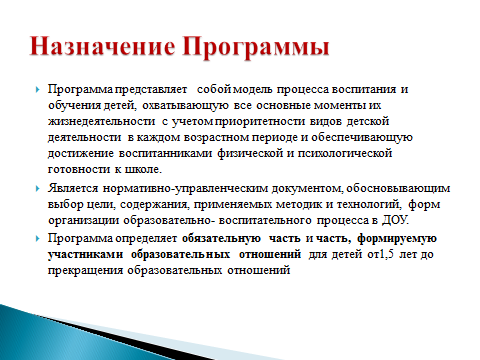 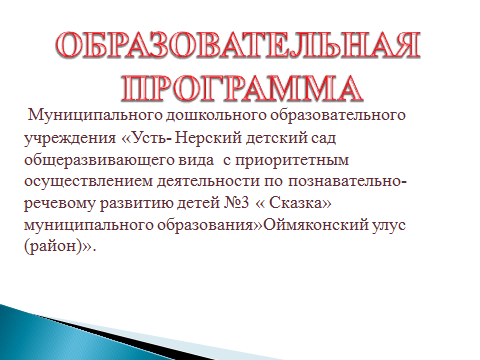 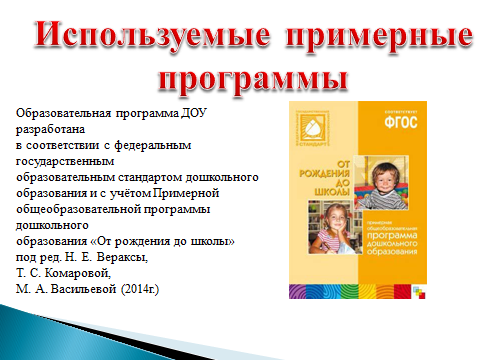 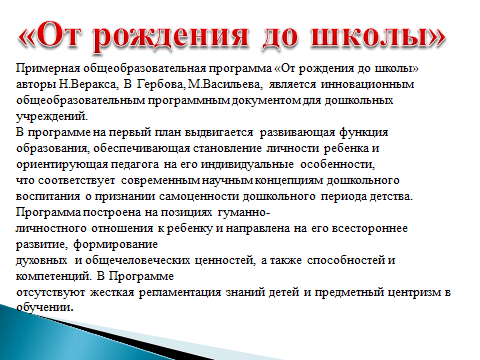 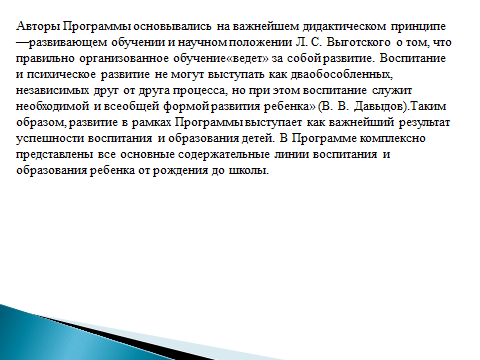 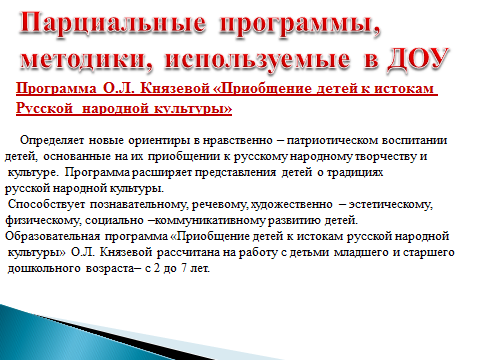 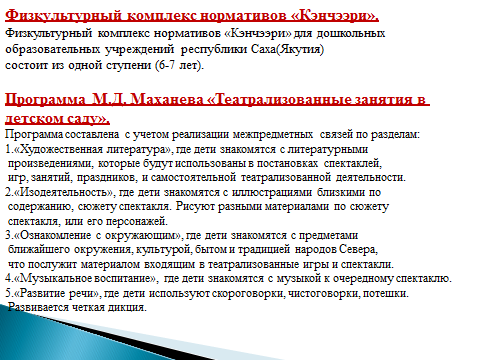 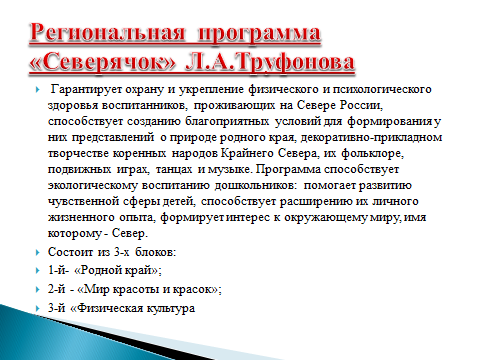 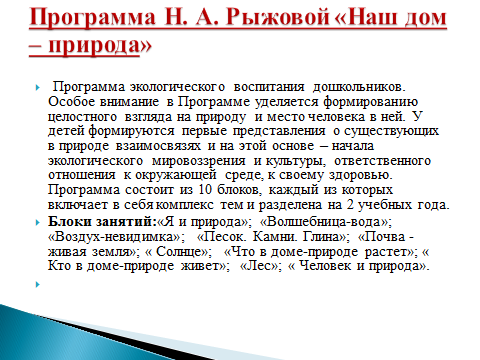 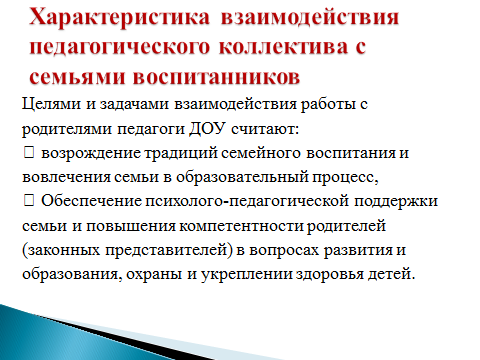 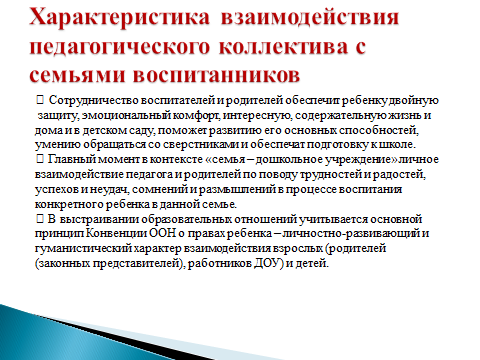 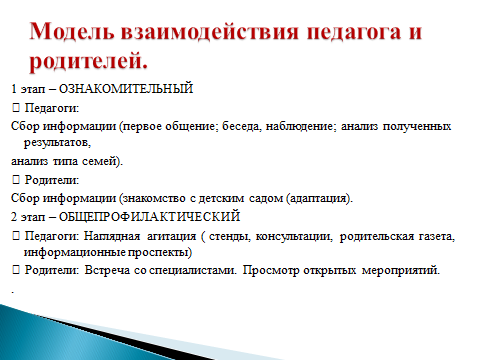 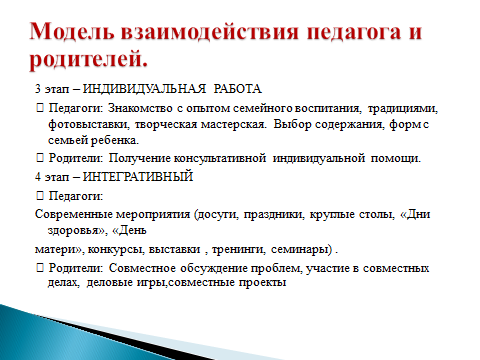 ПРИЛОЖЕНИЕ 1Мониторинг образовательного процессаМониторинг образовательного процесса в ДОУ, разработанный с учетом примерной основной образовательной программы дошкольного образования «От рождения до школы» под ред.Н.Е.Вераксы, Т.С.Комаровой, М.А.Васильевой.  В материал входит описание мониторинга, промежуточные результаты освоения Программы, карта  индивидуального развития для детей от 2-х  до 7 лет, сводная групповая карта педагогической диагностикиИндивидуальная карта развитияФИО ребенка _____________________________________________________________________________Дата рождения ________________________________________Дата поступления в детский сад _________________________Откуда прибыл____________________________________________________________________________Рекомендации при поступлении ___________________________________________________________________________________________________________________________________________________________________________________________________________________________________________________Антропометрические и физиометрические данные (заполняются мед.сестрой на основе мед.карты, результатов диспансеризации)Условные обозначения:О – осень  В - веснаН - начальная диагностика (третья неделя сентября)П - промежуточная диагностика (третья неделя декабря- по показаниям)К - конечная диагностика (последняя неделя апреля)ПРИЛОЖЕНИЕ 2Уровень готовности к школьному обучению:ПРИЛОЖЕНИЕ 3Система оценки мониторинга:1.Выводы и рекомендации:Основная образовательная программа ДОУ в __________-_________ учебном году освоена, освоена частично, не освоена.Уровень усвоения программного материала   высокий, средний, низкий, критический _____________%Образовательная область и тематический блок Программы, по которым необходима индивидуальная работа__________________________________________________________________ ____________________________________________________________________________________________________________________________________________________________Роспись специалистов: _____________________________   _____________________________    ____________________________ _____________________________Роспись родителя (законного представителя): _________________________2.Выводы и рекомендации:Основная образовательная программа ДОУ в __________-_________ учебном году освоена, освоена частично, не освоена.Уровень усвоения программного материала   высокий, средний, низкий, критический _____________%Образовательная область и тематический блок Программы, по которым необходима индивидуальная работа__________________________________________________________________ ____________________________________________________________________________________________________________________________________________________________Роспись специалистов: _____________________________   _____________________________    ____________________________ _____________________________Роспись родителя (законного представителя): _________________________3.Выводы и рекомендации:Основная образовательная программа ДОУ в __________-_________ учебном году освоена, освоена частично, не освоена.Уровень усвоения программного материала   высокий, средний, низкий, критический _____________%Образовательная область и тематический блок Программы, по которым необходима индивидуальная работа__________________________________________________________________ ____________________________________________________________________________________________________________________________________________________________Роспись специалистов: _____________________________   _____________________________    ____________________________ _____________________________Роспись родителя (законного представителя): _________________________4.Выводы и рекомендации:Основная образовательная программа ДОУ в __________-_________ учебном году освоена, освоена частично, не освоена.Уровень усвоения программного материала   высокий, средний, низкий, критический _____________%Образовательная область и тематический блок Программы, по которым необходима индивидуальная работа__________________________________________________________________ ___________________________________________________________________________________________________________________________________________________________________________________________________________________________________________________________________________Роспись специалистов: _____________________________   _____________________________    ____________________________ _____________________________Роспись родителя (законного представителя): _________________________5.Выводы и рекомендации:Основная образовательная программа ДОУ в __________-_________ учебном году освоена, освоена частично, не освоена.Уровень усвоения программного материала   высокий, средний, низкий, критический _____________%Образовательная область и тематический блок Программы, по которым необходима индивидуальная работа__________________________________________________________________ ____________________________________________________________________________________________________________________________________________________________Роспись специалистов: _____________________________   _____________________________    ____________________________ _____________________________Роспись родителя (законного представителя): _________________________ПРИЛОЖЕНИЕ 4Уровень усвоения программного материала (заполняют воспитатели, работающие с ребенком)ПРИЛОЖЕНИЕ 5Сводная таблица мониторинга образовательного процесса (промежуточных и итоговых результатов освоения детьми образовательной программы) _______-_______ уч.год      группа _____________________    воспитатели: __________________________________________________ПРИЛОЖЕНИЕ 6Учет сдачи нормативов физкультурного комплекса «Кэнчээри» ПРИЛОЖЕНИЕ 7Карта экологической воспитанности ребенкаФ. И.О.________________________ ДОУ №_____-проявляет познавательный интерес к объектам природы, любознательность ________________________________________________________________________________-проявляет желание общаться с природой, наблюдать за природными явлениями, объектами природы________________________________________________________________________-имеет представление о взаимосвязях в природе (обозначает причину, следствие, последовательность явлений)_______________________________________________________-понимает и обосновывает необходимость уважительного, береженого отношения ко всем объектам природы (не делит животных на «вредных» и «полезных» и т. п.)_________________________-умеет выразить свое отношение к природе через музыку, изобразительную деятельность (образное восприятие природы), рассказ, сказку_________________________________________________-знает ряд названий природных объектов своего ближайшего окружения и их отличительные признаки____________________________________________________ _________________________-понимает существование связи между своим здоровьем исостоянием окружающей среды_________________________ _________________________-имеет навыки экологически грамотного поведения в природе (во время отдыха в лесу, на реке и т. п.)_______________________________________________________________________________-имеет навыки экологически грамотного поведения в быту(закрывает кран, выключает свет и т. п.)___________________ __________________________-имеет навыки экологически безопасного поведения(где можно играть и отдыхать, а где - нет)_________________ __________________________-может прогнозировать некоторые последствия своих действий по отношению к окружающейсреде______________________________________________________________________________-пытается ограничить свои желания и потребности, если онимогут нанести ущерб окружающей среде________________________________________________-проявляет инициативу и желание участвовать в практической деятельности (по уходу за растениями, животными, уборке мусора, посадке деревьев, подкормке птиц)_____________________________-  имеет знания о природе родного края, поселка ________________________________- имеет знания о птицах, домашних и диких животных, Красной книги Якутии  (Оймяконского улуса),- имеет знания об охраняемых зонах и памятниках природы Оймяконья___________________________- имеет знанияо жизни на земле, в земле, в воде, в воздухе____________________________- имеет знания о растительности леса, луга, сада, поля________________________________- имеет знания оптицах, домашних и диких животных__________________________________В карте в той или иной степени отражены знания, представления ребенка об окружающем мире, его отношение к нему, эмоциональное восприятие природы, имеющиеся навыки экологически грамотного и безопасного поведения, деятельностный аспект поведения.  Карта заполняется в соответствии с задачами каждой возрастной группы. В соответствии с заполненными картами педагог заполняет сводную таблицу результатов.Карта составлена педагогами ДОУ «Сказка»ПРИЛОЖЕНИЕ 8Критерии к диагностической карте «Приобщение детей к истокам русской (якутской) народной культурыПРИЛОЖЕНИЕ 9Карта эмоционального благополучия ребенка в группе сверстников (старший дошкольный возраст)Дата обследования: май5 и свыше выборов- звезда;3-4- предпочитаем;                            воспитатели: Винокурова М.Д                                    Герасимова Н.ВДо 3- принят;0-изолированПРИЛОЖЕНИЕ10Уровень школьной зрелости выпускниковПравильный, развернутый ответ- 1 балл;Правильный, но не полный          - 0,5Неправильный                               - 0.№5                                            1-3 балла;№ 8                                           2-1 балл;№ 15 За каждое название атрибутики по 1 баллу;24-29 балла----школьно – зрелые;20-24             __ средне – зрелые;15-20         ---- незрелПРИЛОЖЕНИЕ 11Тематическое планирование театрализованной деятельности.3-4 годаВводное занятие: «В ГОСТЯХ У СКАЗКИ».Прогр. сод. : Игровое занятие с целью вызвать у детей к театральной деятельности.«ОХ, УЖ ЭТОТ ТЕАТР!»Прогр. сод. : Рассказ о театре. Познакомить детей с техникой безопасности на занятиях по театрализации. Игровое задание: «Сказочные зверушки» /этюды/.«КУРОЧКА-РЯБУШЕЧКА».Прогр. сод. : Презентация/с использованием ИКТ/ сказки «КУРОЧКА РЯБА», беседа по ее содержанию, веселый танец по теме сказки.Прогр. сод. : Пересказ сказки с помощью театра на магнитной доске. Игра: «Придумай другой конец сказки». Игра-танец: «Курочка-мама и цыплятки-ребятки».Прогр. сод. : Чтение сказки «КУРОЧКА РЯБА на новый лад» /по мотивам сценария ПОЛЯК ЛОРЫ/. Разыгрывание этюдов на персонажей данного сценария.Прогр. сод. : Распределение ролей. Разыгрывание сказки «КУРОЧКА РЯБА на новый лад» /по мотивам сценария ПОЛЯК ЛОРЫ/.Сутеев. «ПРО КОТЕНКА, КОТОРЫЙ ЗАБЫЛ, КАК НАДО ПРОСИТЬ ЕСТЬ».Прогр. сод. : Рассказывание сказки с помощью настольного театра. Беседа по содержанию сказки.Танец-игра: «Котята».Прогр. сод. : Рассказывание вместе с детьми сказки. Игра: «Изобрази героя сказки» /этюды/. Танец: «ДЕВОЧЕК И КОТЯТ».Прогр. сод. : Рассказывание сказки с помощью кукол и мягких игрушек. Музыкальная игра: «КОМУ ИЗ ПЕРСОНАЖЕЙ СКАЗКИ ПОДХОДИТ ЭТА МУЗЫКА?» /отгадай и покажи персонажа/.Прогр. сод. : Распределение ролей. Разыгрывание сказки Сутеева «ПРО КОТЕНКА, КОТОРЫЙ ЗАБЫЛ, КАК НАДО ПРОСИТЬ ЕСТЬ»По мотивам русской народной сказки: «ЗАЮШКИНА ИЗБУШКА».Прогр. сод. : Рассказывание сказки с помощью настольного театра игрушек. Беседа по содержанию сказки.Танец-игра: «ЗАИНЬКА».Прогр. сод. : Рассказывание вместе с детьми сказки. Игра: «Изобрази героя сказки» /этюды/. Танец: «ЗАЙЧИКОВ И ПЕТУШКОВ».Прогр. сод. : Рассказывание сказки с помощью детей. Музыкальная игра: «КОМУ ИЗ ПЕРСОНАЖЕЙ СКАЗКИ ПОДХОДИТ ЭТА МУЗЫКА?» /отгадай и покажи персонажа/.Прогр. сод. : Распределение ролей. Разыгрывание сказки «ЗАЮШКИНА ИЗБУШКА» /по мотивам русской народной сказки/.Словацкая сказка «У СОЛНЫШКА В ГОСТЯХ».Прогр. сод. : Презентация /с использованием ИКТ/ словацкой сказки «У СОЛНЫШКА В ГОСТЯХ». Беседа по содержанию сказки.Хоровод: «СОЛНЫШКО».Прогр. сод. : Рассказывание вместе с детьми сказки. Игра: «Изобрази героя сказки» /этюды/. Танец: «СОЛНЕЧНАЯ ПЕСНЯ».Прогр. сод. : Рассказывание сказки с помощью кукол и мягких игрушек. Музыкальная игра: «КОМУ ИЗ ПЕРСОНАЖЕЙ СКАЗКИ ПОДХОДИТ ЭТА МУЗЫКА?» /отгадай и покажи персонажа/.Прогр. сод. : Рассказывание вместе с детьми сказки с показом иллюстраций. Игра: «Покажи героя сказки, а мы отгадаем, кто это» /этюды/. Танец: «СОЛНЕЧНАЯ ПЕСНЯ».Прогр. сод. : Рассказывание сказки с переодеваниями. Музыкальная игра: «КОМУ ИЗ ПЕРСОНАЖЕЙ СКАЗКИ ПОДХОДИТ ЭТА МУЗЫКА?» /отгадай и покажи персонажа/.Прогр. сод. : Игра: «Отгадай по загадке персонажа из сказки». Ритмические упражнения с использованием движений персонажей из Словацкой сказки «У СОЛНЫШКА В ГОСТЯХ».Прогр. сод. : Игра: «Узнай по описанию персонажа из сказки». Музыкальная игра: «Покажи кого-нибудь из персонажей, а мы угадаем» /этюды/.Прогр. сод. : Распределение ролей. Разыгрывание словацкой сказки «У СОЛНЫШКА В ГОСТЯХ».«КОЛОБОК на новый ладок» по мотивам русской народной сказки /авторский сценарий Иващенко Л. П. /Прогр. сод. : Презентация /с использованием ИКТ/ сказки «КОЛОБОК на новый ладок» /по мотивам русской народной сказки/. Беседа по содержанию сказки.Танец: «ДРУЖНЫЕ РЕБЯТА».Прогр. сод. : Рассказывание вместе с детьми сказки. Игра: «Изобрази героя сказки» /этюды/. Игра: «ДОГОНЯЛКИ».Прогр. сод. : Рассказывание сказки с показом настольного театра. Разыгрывание этюдов на персонажей данного сценария «КОЛОБОК на новый ладок» по мотивам русской народной сказки.Прогр. сод. : Рассказывание сказки детьми с показом театра на магнитной доске. Ритмические упражнения с использованием движений персонажей из сказки «КОЛОБОК на новый ладок» по мотивам русской народной сказки.Прогр. сод. : Рассказывание сказки детьми по иллюстрациям. Ряженье в персонажей сказки. Ритмические движения с использованием движений персонажей из сказки «КОЛОБОК на новый ладок» по мотивам русской народной сказки.Прогр. сод. : Игра: «Отгадай по загадке персонажа из сказки». Музыкальная игра: «УЗНАЙ ПО МУЗЫКЕ ПЕРСОНАЖЕЙ СКАЗКИ» /отгадай и покажи персонажа/.Прогр. сод. : Игра: «Узнай по описанию персонажа из сказки». Музыкальная игра: «Покажи кого-нибудь из персонажей, а мы угадаем» /этюды/.Прогр. сод. : Распределение ролей. Разыгрывание сказки «КОЛОБОК на новый ладок» по мотивам русской народной сказки.Инсценирование песни: «ДВА ВЕСЕЛЫХ ГУСЯ».Прогр. сод. : Просмотр мультфильма / из серии «ВЕСЕЛАЯ КАРУСЕЛЬ»/ «ДВА ВЕСЕЛЫХ ГУСЯ». Беседа по содержанию мультфильма.Игра: «ИЗОБРАЗИ ГЕРОЯ ПЕСНИ» /этюды/.Прогр. сод. : Исполнение с детьми песни «ДВА ВЕСЕЛЫХ ГУСЯ». Игра: «ГУСИ, ГУСИ – ГА-ГА-ГА…». Ритмические упражнения с использованием подражательных движений.Прогр. сод. : Игра: «Узнай по описанию персонажа из сказки». Музыкальная игра: «Покажи кого-нибудь из персонажей, а мы угадаем» /пантомима/.Прогр. сод. : Примерка костюмов. Ритмические упражнения с использованием подражательных движений. Танец всех персонажей инсценировки.Прогр. сод. : Исполнение с детьми песни «ДВА ВЕСЕЛЫХ ГУСЯ». Музыкальная игра: «Покажи кого-нибудь из персонажей, а мы угадаем» /этюды/.Прогр. сод. : Распределение ролей. Инсценирование песни: «ДВА ВЕСЕЛЫХ ГУСЯ» с переодеваниями.ИТОГОВОЕ ЗАНЯТИЕ ДЛЯ РОДИТЕЛЕЙ И ДЕТЕЙ ДРУГИХ ГРУПП.4-5 летВводное занятие: «ПЕРВОЕ ПОСЕЩЕНИЕ ДЕТЬМИ ЗАЛА В НОВОМ УЧЕБНОМ ГОДУ».Прогр. сод. : Игровое занятие с целью вызвать у детей интерес к театральной деятельности и знакомства с новыми детьми.«ОХ, УЖ ЭТОТ ТЕАТР!»Прогр. сод. : Рассказ о театре. Познакомить детей с техникой безопасности на занятиях по театрализации. Отгадывание загадок с показом отгаданного персонажа /этюды/.«ЯЗЫК ЖЕСТОВ».Прогр. сод. : Рассказ о «языке жестов». Отгадывание загадок и показ отгаданного персонажа через жесты /этюды/.Прогр. сод. : Показ выступления артиста с пантомимой /с использованием ИКТ/ и обсуждение его с детьми.Игра: «ГДЕ МЫ БЫЛИ, МЫ НЕ СКАЖЕМ…»«ИГРОВЫЕ УПРАЖНЕНИЯ».Прогр. сод. : Создание игровой мотивации (сюрпризный момент). Игровое упражнение: «ПРИДУМАЙ И ПОКАЖИ» /импровизация под песню: «НЕВАЛЯШКИ»/.Прогр. сод. : Игра: «ЧТО Я УМЕЮ». Игровое упражнение по стихотворению ЗАХОДЕРА: «ВОТ КАК Я УМЕЮ».Прогр. сод. : Работа над звукопроизношением: «ПРИДУМАЙ СЛОВО НА ЗАДАННЫЙ ЗВУК». Игровое упражнение: «РАБОТА НАД ВЫРАЗИТЕЛЬНОСТЬЮ ДВИЖЕИЙ».Прогр. сод. : Работа над дикцией: «ПОВТОРИ СКОРОГОВОРКУ». Игровое упражнение: «СЛЕДИ ЗА СВОЕЙ МИМИКОЙ».«РЕПКА» по мотивам сценария ПОЛЯК ЛОРЫ.Прогр. сод. : Презентация /с использованием ИКТ/ сказки «РЕПКА». Беседа по ее содержанию. Игра-упражнение: «ИЗОБРАЗИ ГЕРОЯ СКАЗКИ».Прогр. сод. : Пересказ сказки с помощью театра на магнитной доске. Игра: «ИЗОБРАЗИ ОВОЩ». Хоровод: «ОГОРОДНАЯ-ХОРОВОДНАЯ».Прогр. сод. : Чтение сказки «РЕПКА» /по мотивам сценария ПОЛЯК ЛОРЫ/. Разыгрывание этюдов на персонажей данного сценария.Прогр. сод. : Работа над дикцией: «ПОВТОРИ СКОРОГОВОРКУ». Игровое упражнение: «СЛЕДИ ЗА СВОЕЙ МИМИКОЙ».Прогр. сод. : Пересказ сказки с помощью театра на магнитной доске. Игра: «ЗА РЕПКОЙ В ОГОРОД» /этюды на персонажей сказки/. Хоровод: «ОГОРОДНАЯ-ХОРОВОДНАЯ».Прогр. сод. : Беседа о характерных повадках и поведении персонажей сказки. Разыгрывание этюдов на персонажей данного сценария. Игра: «КОШКИ-МЫШКИ».Прогр. сод. : Работа над звукопроизношением: «ПРИДУМАЙ СЛОВО НА ЗАДАННЫЙ ЗВУК». Игровое упражнение: «РАБОТА НАД ВЫРАЗИТЕЛЬНОСТЬЮ ДВИЖЕИЙ».Прогр. сод. : Описательные рассказы детей на персонажей сказки. Отгадывание загадок: «ОТГАДАЙ И ПОКАЖИ ТОГО, КОГО ОТГАДАЛ» /этюды на персонажей сказки/. Хоровод: «ОГОРОДНАЯ-ХОРОВОДНАЯ».Прогр. сод. : Рассматривание костюмов и их примерка. Пересказ сказки с показом детьми персонажей. Хоровод: «ОГОРОДНАЯ-ХОРОВОДНАЯ».Прогр. сод. : Распределение ролей. Разыгрывание сказки «РЕПКА» /по мотивам сценария ПОЛЯК ЛОРЫ/.«РЕЧЬ И ДВИЖЕНИЯ».Прогр. сод. : Создание игровой мотивации (сюрпризный момент). Игровое упражнение: «ПРИДУМАЙ И ПОКАЖИ» /импровизация под песню: «МИШКА С КУКЛОЙ ПЛЯШУТ ПОЛЕЧКУ»/.Прогр. сод. : Работа над звукопроизношением: «ПРИДУМАЙ СЛОВО НА ЗАДАННЫЙ ЗВУК». Игровое упражнение: «РАБОТА НАД ВЫРАЗИТЕЛЬНОСТЬЮ ДВИЖЕИЙ».Прогр. сод. : Игра: «ЧТО Я УМЕЮ». Игровое упражнение по стихотворению МАРШАКА «ДВА КОТА».Прогр. сод. : Работа над дикцией: «ПОВТОРИ СКОРОГОВОРКУ». Игровое упражнение: «СЛЕДИ ЗА СВОЕЙ МИМИКОЙ».«ВОЛК И СЕМЕРО КОЗЛЯТ на новый лад». Прогр. сод. : Презентация /с использованием ИКТ/ сказки «ВОЛК И СЕМЕРО КОЗЛЯТ». Беседа по ее содержанию. Игра-упражнение: «ИЗОБРАЗИ ГЕРОЯ СКАЗКИ».Прогр. сод. : Пересказ сказки с помощью театра на магнитной доске. Игра: «ИЗОБРАЗИ ВОЛКА И КОЗЛЯТ». Упражнения по ритмопластике с подражающими, персонажам сказки, движениями.Прогр. сод. : Работа над дикцией: «ПОВТОРИ СКОРОГОВОРКУ». Игровое упражнение: «СЛЕДИ ЗА СВОЕЙ МИМИКОЙ».Прогр. сод. : Отгадывание загадок. Обсуждение поведения персонажей из сказки «ВОЛК И СЕМЕРО КОЗЛЯТ». Разыгрывание этюдов на персонажей данного сценария.Прогр. сод. : Упражнение с мимикой перед зеркалом. Игровое упражнение: «РАБОТА НАД ВЫРАЗИТЕЛЬНОСТЬЮ ДВИЖЕИЙ».Прогр. сод. : Работа над звукопроизношением: «ПРИДУМАЙ СЛОВО НА ЗАДАННЫЙ ЗВУК». Игровое упражнение: «РАБОТА НАД ВЫРАЗИТЕЛЬНОСТЬЮ ДВИЖЕИЙ».Прогр. сод. : Работа над дикцией: «ПОВТОРИ СКОРОГОВОРКУ». Упражнения по ритмопластике с подражающими, персонажам сказки, движениями.Прогр. сод. : Пересказ сказки с помощью настольного театра. Игра: «ИЗОБРАЗИ ВОЛКА И КОЗЛЯТ» /этюды на персонажей сказки/. Танец: «КОЗЫ И КОЗЛЯТ».Прогр. сод. : Рассматривание костюмов и их примерка. Пересказ сказки с показом детьми персонажей. Танец: «КОЗЫ И КОЗЛЯТ».Прогр. сод. : Распределение ролей. Разыгрывание сказки «ВОЛК И СЕМЕРО КОЗЛЯТ» /по мотивам сценария ПОЛЯК ЛОРЫ/.«ЯЗЫК ЖЕСТОВ».Прогр. сод. : Презентация /с использованием средств ИКТ/ о «языке жестов». Отгадывание загадок и показ отгаданного персонажа через жесты /этюды/.Прогр. сод. : Работа над звукопроизношением: «ПРИДУМАЙ СЛОВО НА ЗАДАННЫЙ ЗВУК». Игровое упражнение: «РАБОТА НАД ВЫРАЗИТЕЛЬНОСТЬЮ ДВИЖЕИЙ».Прогр. сод. : Упражнения по ритмопластике с имитационными движениями. Игра: «ГДЕ МЫ БЫЛИ, МЫ НЕ СКАЖЕМ…».Прогр. сод. : Работа над дикцией: «ПОВТОРИ СКОРОГОВОРКУ». Игровое упражнение: «СЛЕДИ ЗА СВОЕЙ МИМИКОЙ».«В ГОСТИ, К БУРЕНУШКЕ».Прогр. сод. : Чтение сказки «В ГОСТИ, К БУРЕНУШКЕ», с показом настольного театра. Беседа по ее содержанию. Игра-упражнение: «ИЗОБРАЗИ ГЕРОЯ СКАЗКИ» /этюды/.Прогр. сод. : Пересказ сказки с помощью театра на магнитной доске. Игра: «КУРОЧКА И ЦЫПЛЯТА». Упражнения по ритмопластике с подражающими, персонажам сказки, движениями.Прогр. сод. : Чтение стихотворения: «ВЕЖЛИВЫЕ СЛОВА». Беседа по теме. Работа над выразительными интонациями в произношении «ВЕЖЛИВЫХ СЛОВ». Работа перед зеркалом: «МЫ УЧИМСЯ ГОВОРИТЬ ВЕЖЛИВЫЕ СЛОВА».Прогр. сод. : Работа над дикцией: «ПОВТОРИ СКОРОГОВОРКУ». Игровое упражнение: «СЛЕДИ ЗА СВОЕЙ МИМИКОЙ».Прогр. сод. : Отгадывание загадок. Обсуждение поведения персонажей из сказки «В ГОСТИ, К БУРЕНУШКЕ». Разыгрывание этюдов на персонажей данного сценария.Прогр. сод. : Беседа о характерных повадках и поведении персонажей сказки. Игра: «Я ПОКАЖУ, А ТЫ ОТГАДАЙ»Упражнения по ритмопластике с подражающими, персонажам сказки, движениями.Прогр. сод. : Пересказ сказки с помощью настольного театра. Игра: «ИЗОБРАЗИ ЕЖИКА, БАБОЧЕК, ЛЯГУШЕК, ЯЩЕРИЦ, КУЗНЕЧИКОВ, ЗАЙЧАТ» /этюды на персонажей сказки/. Танец: «КУРОЧКИ И ЦЫПЛЯТ».Прогр. сод. : Работа над звукопроизношением: «ПРИДУМАЙ СЛОВО НА ЗАДАННЫЙ ЗВУК». Игровое упражнение: «РАБОТА НАД ВЫРАЗИТЕЛЬНОСТЬЮ ДВИЖЕИЙ».Прогр. сод. : Рассматривание костюмов и их примерка. Пересказ сказки с показом детьми персонажей. Танец: «КУРОЧКИ И ЦЫПЛЯТ».Прогр. сод. : Распределение ролей. Разыгрывание сказки «В ГОСТИ, К БУРЕНУШКЕ».«РЕЧЕВЫЕ УПРАЖНЕНИЯ И ФАНТАЗИИ ДВИЖЕНИЙ».Прогр. сод. : Создание игровой мотивации (сюрпризный момент). Игровое упражнение: «ПРИДУМАЙ И ПОКАЖИ» /импровизация: «ГНОМИКИ»/.Прогр. сод. : Игра: «ЧТО Я УМЕЮ». Игровое упражнение: «СНЕЖИНКИ».Прогр. сод. : Работа над дикцией: «ПОВТОРИ СКОРОГОВОРКУ». Игровое упражнение: «СЛЕДИ ЗА СВОЕЙ МИМИКОЙ».Прогр. сод. : «ДАВАЙТЕ ПРИДУМАЕМ СВОЮ СКАЗКУ, А ЗАТЕМ ЕЕ ПОКАЖЕМ». Придумать свой сюжет сказки с заданными персонажами, а затем постараться ее воплотить в «жизнь» /с использованием кукол БИБАБО/.«ТЕРЕМОК» по мотивам русской народной сказки /авторский сценарий Иващенко Л. П. /Прогр. сод. : Чтение сказки С. МАРШАКА «ТЕРЕМОК», с показом настольного театра. Беседа по ее содержанию. Игра-упражнение: «ИЗОБРАЗИ ГЕРОЯ СКАЗКИ» /пантомима/.Прогр. сод. : Пересказ сказки с помощью театра на магнитной доске. Игра: «ЧЕЙ ДОМ БОЛЬШЕ?». Упражнения по ритмопластике с подражающими, персонажам сказки, движениями.Прогр. сод. : Работа над дикцией: «ПОВТОРИ СКОРОГОВОРКУ». Игровое упражнение: «СЛЕДИ ЗА СВОЕЙ МИМИКОЙ».Прогр. сод. : Отгадывание загадок. Обсуждение поведения персонажей из сказки «ТЕРЕМОК». Разыгрывание этюдов на персонажей данного сценария.Прогр. сод. : Пересказ сказки с помощью настольного театра. Игра: «ТЫ ИЗОБРАЗИ, А МЫ ОТГАДАЕМ» /пантомима на персонажей сказки/. Танец: «НАША ДРУЖНАЯ СЕМЬЯ».Прогр. сод. : Игры с куклами БИБАБО в сказку «ТЕРЕМОК». Танец: «НАША ДРУЖНАЯ СЕМЬЯ».Прогр. сод. : Работа над звукопроизношением: «ПРИДУМАЙ СЛОВО НА ЗАДАННЫЙ ЗВУК». Игровое упражнение: «РАБОТА НАД ВЫРАЗИТЕЛЬНОСТЬЮ ДВИЖЕИЙ».Прогр. сод. : Пересказ сказки с помощью показа детьми персонажей из сказки. Игра: «ТЫ ИЗОБРАЗИ, А МЫ ОТГАДАЕМ» /пантомима на персонажей сказки/. Танец: «НАША ДРУЖНАЯ СЕМЬЯ».Прогр. сод. : Рассматривание костюмов и их примерка. Пересказ сказки с показом детьми персонажей. Танец: «НАША ДРУЖНАЯ СЕМЬЯ».Прогр. сод. : Распределение ролей. Разыгрывание сказки «ТЕРЕМОК» по мотивам русской народной сказки /авторский сценарий Иващенко Л. П. /«РЕЧЕВЫЕ УПРАЖНЕНИЯ И ФАНТАЗИИ ДВИЖЕНИЙ».Прогр. сод. : Создание игровой мотивации (сюрпризный момент). Игровое упражнение: «ПРИДУМАЙ И ПОКАЖИ» /импровизация: «ЦВЕТЫ И БАБОЧКИ»/.Прогр. сод. : Работа над звукопроизношением: «ПРИДУМАЙ СЛОВО НА ЗАДАННЫЙ ЗВУК». Игровое упражнение: «РАБОТА НАД ВЫРАЗИТЕЛЬНОСТЬЮ ДВИЖЕИЙ».Прогр. сод. : Беседа о выразительных средствах в театре. Игра: «ЧТО Я УМЕЮ». Игровое упражнение: «ПТИЧКИ».Прогр. сод. : «ДАВАЙТЕ ПРИДУМАЕМ СВОЮ СКАЗКУ, А ЗАТЕМ ЕЕ ПОКАЖЕМ». Придумать свой сюжет сказки с заданными персонажами, а затем постараться ее воплотить в «жизнь» /с использованием кукол БИБАБО/.«КТО СКАЗАЛ «МЯУ»? по мотивам сказки СУТЕЕВА /авторский сценарий Иващенко Л. П. /Прогр. сод. : Чтение сказки «КТО СКАЗАЛ «МЯУ»? с показом настольного театра. Беседа по ее содержанию. Игра-упражнение: «ИЗОБРАЗИ ГЕРОЯ СКАЗКИ» /этюды/.Прогр. сод. : Пересказ сказки с помощью театра на магнитной доске. Игра: «КОТ И МЫШИ». Упражнения по ритмопластике с подражающими, персонажам сказки, движениями.Прогр. сод. : Работа над звукопроизношением: «ПРИДУМАЙ СЛОВО НА ЗАДАННЫЙ ЗВУК». Игровое упражнение: «РАБОТА НАД ВЫРАЗИТЕЛЬНОСТЬЮ ДВИЖЕИЙ».Прогр. сод. : Отгадывание загадок. Обсуждение поведения персонажей из сказки «КТО СКАЗАЛ «МЯУ»? Разыгрывание этюдов на персонажей данного сценария.Прогр. сод. : Работа над дикцией: «ПОВТОРИ СКОРОГОВОРКУ». Игровое упражнение: «СЛЕДИ ЗА СВОЕЙ МИМИКОЙ».Прогр. сод. : Пересказ сказки «КТО СКАЗАЛ «МЯУ»? с помощью настольного театра. Отгадывание загадок. Игра: «УГАДАЙ, КОГО ПОКАЖУ» /пантомима/. Танец: «НА НАШЕМ ДВОРЕ».Прогр. сод. : Рассматривание костюмов и их примерка. Пересказ сказки с показом детьми персонажей. Танец: «НА НАШЕМ ДВОРЕ».Прогр. сод. : Распределение ролей. Разыгрывание сказки «КТО СКАЗАЛ «МЯУ»?ИТОГОВОЕ ЗАНЯТИЕ ДЛЯ РОДИТЕЛЕЙ И ДЕТЕЙ ДРУГИХ ГРУПП.5-6 летВводное занятие: «НАШ ЛЮБИМЫЙ ЗАЛ РАД СНОВА ВСТРЕТИТЬ РЕБЯТ».Прогр. сод. : Формировать у детей чувство уверенности в новой обстановке. Игровое задание: «НАЗОВИ СВОЕ ИМЯ ЛАСКОВО».«ДРУЖЕСКИЕ ОТНОШЕНИЯ».Прогр. сод. : Развивать у детей дружеские взаимоотношения.Пантомимическое задание: «МЫ ДРУЖНЫЕ И ВЕЖЛИВЫЕ РЕБЯТА».«ФАНТАЗИЯ И ТВОРЧЕСТВО».Прогр. сод. : Развивать у детей умение фантазировать и активизировать словарь детей через игровое задание: «ПРИДУМАЙ ОКОНЧАНИЕ СКАЗКИ». Упражнения по ритмопластике.Прогр. сод. : Развивать у детей умение фантазировать и активизировать словарь детей через игровое задание: «ПРИДУМАЙ И ПОКАЖИ СВОЮ СКАЗКУ». Упражнения по ритмопластике.Прогр. сод. : Способствовать объединению детей в творческой совместной деятельности через пантомимическое задание: «РАСКАЖИ И ПОКАЖИ».Упражнения по ритмопластике.Прогр. сод. : Способствовать объединению детей в творческой совместной деятельности через пантомимическое задание: «УГАДАЙТЕ И НАЗОВИТЕ, ЧТО Я ПОКАЗЫВАЮ».Упражнения по ритмопластике«ТРИ ПОРОСЕНКА» по мотивам стихотворения В. ЛИХОДЕДА /авторский сценарий Иващенко Л. П. /Прогр. сод. : Обсуждение с детьми сюжета сказки «ТРИ ПОРОСЕНКА». Этюд: «ПОРОСЯТА В ЛЕСУ». Танец: «БРАТЦЫ-ПОРОСЯТА».Прогр. сод. : Обсуждение с детьми характерных черт персонажей из сказки «ТРИ ПОРОСЕНКА». Этюд: «СТРАШНЫЙ ВОЛК». Танец: «БРАТЦЫ-ПОРОСЯТА». Упражнение по ритмопластике: «ЛЕСНЫЕ ЖИТЕЛИ».Прогр. сод. : Обсуждение с детьми поведения персонажей из сказки «ТРИ ПОРОСЕНКА». Этюд: «ВОЛК УВИДЕЛ ТРУБУ НА КРЫШЕ». Упражнение по ритмопластике: «ЛЕСНЫЕ ЖИТЕЛИ». Танец: «БРАТЦЫ-ПОРОСЯТА» /работа над выразительностью движений/.Прогр. сод. : Игровое задание: «Я ОПИШУ, А ВЫ УЗНАЙТЕ, КТО ЭТО» /учить детей узнавать героя по характерным признакам/. Этюд: «ОСЕННЯЯ ПОЛЯНА, ПОРОСЯТА ИГРАЮТ». Упражнение по ритмопластике: «ОСЕННИЙ ЛЕС». Танец: «БРАТЦЫ-ПОРОСЯТА» /работа над выразительностью движений/.Прогр. сод. : Беседа об интонациях в голосе. Игровое задание: «ПОКАЖИ ИНТОНАЦИИ В ГОЛОСЕ: злой волк, испуганные поросята, веселые поросята». Этюд: «СТРОИТЕЛЬСТВО ДОМА ДЛЯ ПОРОСЕНКА». Упражнение по ритмопластике: «ОСЕННИЙ ЛЕС». Танец: «НАМ НЕ СТРАШЕН СЕРЫЙ ВОЛК».Прогр. сод. : Работа над звукопроизношением: «ПРИДУМАЙ СЛОВО НА ЗАДАННЫЙ ЗВУК». Этюд: «ДОМ ДЛЯ ПОРОСЕНКА-КРЕПОСТЬ». Упражнение по ритмопластике: «ОСЕННИЙ ЛЕС». Танец: «НАМ НЕ СТРАШЕН СЕРЫЙ ВОЛК» /работа над выразительностью движений/.Прогр. сод. : Игровое задание: «ПОКАЖИ, А МЫ УЗНАЕМ» /пантомимическое задание /. Этюд: «УБЕГАЮЩИЕ ПОРОСЯТА». Упражнение по ритмопластике: «ОСЕННИЙ ЛЕС». Танец: «НАМ НЕ СТРАШЕН СЕРЫЙ ВОЛК» /работа над выразительностью движений/.Прогр. сод. : Работа над дикцией с помощью скороговорок. Этюд: «ПОРОСЯТА ДЕРЖАТ ДВЕРЬ, ЧТОБЫ ВОЛК НЕ ВОШЕЛ». Упражнение по ритмопластике: «ОСЕННИЙ ЛЕС». Танец: «НАМ НЕ СТРАШЕН СЕРЫЙ ВОЛК» /работа над выразительностью движений/.Прогр. сод. :Работа над выразительностью речи: «БУДЬ УБЕДИТЕЛЬНЫМ». Этюд: «ПОРОСЯТА ЗАЩИЩАЮТ СВОЙ ДОМ-КРЕПОСТЬ». Упражнение по ритмопластике: «ОСЕННИЙ ЛЕС». Танцы: «НАМ НЕ СТРАШЕН СЕРЫЙ ВОЛК» /работа над выразительностью движений/, «БРАТЦЫ-ПОРОСЯТА» /работа над выразительностью движений/.Прогр. сод. : Примерка костюмов. Распределение ролей. Разыгрывание сказки: «ТРИ ПОРОСЕНКА» по мотивам стихотворения В. ЛИХОДЕДА /авторский сценарий Иващенко Л. П. /«РЕЧЕВЫЕ УПРАЖНЕНИЯ И ФАНТАЗИИ ДВИЖЕНИЙ».Прогр. сод. : Создание игровой мотивации (сюрпризный момент). Игровое упражнение: «ПРИДУМАЙ И ПОКАЖИ» /импровизация: «ОСЕННИЕ ЛИСТОЧКИ ПАДАЮТ-ЛЕТЯТ»/. Упражнение по ритмопластике: «ПЕРВЫЕ СНЕЖИНКИ».Прогр. сод. : Работа над звукопроизношением: «ПРИДУМАЙ СЛОВО НА ЗАДАННЫЙ ЗВУК». Упражнение по ритмопластике: «ПЕРВЫЕ СНЕЖИНКИ». Игровое упражнение: «РАБОТА НАД ВЫРАЗИТЕЛЬНОСТЬЮ ДВИЖЕИЙ».Прогр. сод. : Беседа о выразительных средствах в театре. Игра: «ЧТО Я УМЕЮ». Игровое упражнение: «ПТИЧКИ». Упражнение по ритмопластике: «ПЕРВЫЕ СНЕЖИНКИ».Прогр. сод. : Игровое задание: «ДАВАЙТЕ ПРИДУМАЕМ СВОЮ СКАЗКУ, А ЗАТЕМ ЕЕ ПОКАЖЕМ». Придумать свой сюжет сказки с заданными персонажами, а затем постараться ее воплотить в «жизнь» /с использованием кукол БИБАБО/. Упражнение по ритмопластике: «ПЕРВЫЕ СНЕЖИНКИ».«БЕЛОСНЕЖКА И СЕМЬ ГНОМОВ» по мотивам сценария В. В. ШУВАЛОВОЙ.Прогр. сод. : Обсуждение с детьми сюжета сказки «БЕЛОСНЕЖКА И СЕМЬ ГНОМОВ». Этюд: «БЕЛОСНЕЖКА С ПТИЦАМИ ИГРАЕТ». Танец: «ТАНЕЦ ПТИЦ».Прогр. сод. : Обсуждение с детьми характерных черт персонажей из сказки «БЕЛОСНЕЖКА И СЕМЬ ГНОМОВ». Этюд: «КОРОЛЕВА БЕСЕДУЕТ С ЗЕРКАЛОМ». Танец: «ТАНЕЦ ПТИЦ». Упражнение по ритмопластике: «ЛЕСНЫЕ ДРУЗЬЯ БЕЛОСНЕЖКИ».Прогр. сод. : Работа над звукопроизношением: «ПРИДУМАЙ СЛОВО НА ЗАДАННЫЙ ЗВУК». Упражнение по ритмопластике: «ЛЕСНЫЕ ДРУЗЬЯ БЕЛОСНЕЖКИ». Игровое упражнение: «ПРИДУМАЙ И ПОКАЖИ» /импровизация: «ЗВЕЗДОЧКИ»/.Прогр. сод. : Создание игровой мотивации (сюрпризный момент). Игровое упражнение: «ПРИДУМАЙ И ПОКАЖИ» /импровизация: «СНЕЖИНКИ»/. Упражнение по ритмопластике: «ТАНЕЦ ПТИЦ».Прогр. сод. : Обсуждение с детьми поведения персонажей из сказки «БЕЛОСНЕЖКА И СЕМЬ ГНОМОВ». Этюд: «КОРОЛЕВА ДАРИТ ЯБЛОКО». Упражнение по ритмопластике: «ЛЕСНЫЕ ДРУЗЬЯ БЕЛОСНЕЖКИ». Танец: «ТАНЕЦ ПТИЦ» /работа над выразительностью движений/.Прогр. сод. : Работа над дикцией с помощью скороговорок. Этюд: «БЕЛОСНЕЖКА ЗНАКОМИТСЯ С ГНОМАМИ». Упражнение по ритмопластике: «ЗИМНИЙ ЛЕС». Танец: «ТАНЕЦ ПТИЦ» /работа над выразительностью движений/.Прогр. сод. : Игровое задание: «Я ОПИШУ, А ВЫ УЗНАЙТЕ, КТО ЭТО» /учить детей узнавать героя по характерным признакам/. Этюд: «ГНОМЫ ИДУТ ПО ДОРОЖКЕ». Упражнение по ритмопластике: «ЗИМНИЙ ЛЕС». Танец: «ТАНЕЦ ГНОМОВ».Прогр. сод. : Беседа об интонациях в голосе. Игровое задание: «ПОКАЖИ ИНТОНАЦИИ В ГОЛОСЕ: нежность, коварство, капризность, упрямство, настойчивость». Этюд: «ГНОМЫ РАБОТАЮТ НА РУДНИКЕ». Упражнение по ритмопластике: «ЗИМНИЙ ЛЕС». Танец: «ТАНЕЦ ГНОМОВ».Прогр. сод. : Работа над звукопроизношением: «ПРИДУМАЙ СЛОВО НА ЗАДАННЫЙ ЗВУК». Этюд: «БЕЛОСНЕЖКА И ЛЕСНЫЕ ЗВЕРЯТА». Упражнение по ритмопластике: «ЗИМНИЙ ЛЕС». Танец: «ТАНЕЦ ГНОМОВ» /работа над выразительностью движений/.Прогр. сод. : Игровое задание: «ПОКАЖИ, А МЫ УЗНАЕМ» /пантомимическое задание/. Этюд: «БЕЛОСНЕЖКА ВСТРЕЧАЕТСЯ С КОВАРНОЙ СТАРУХОЙ». Упражнение по ритмопластике: «ЗИМНИЙ ЛЕС». Танец: «ТАНЕЦ ГНОМОВ» /работа над выразительностью движений/.Прогр. сод. : Работа над дикцией с помощью скороговорок. Этюд: «БЕЛОСНЕЖКА ЕСТ ОТРАВЛЕННОЕ ЯБЛОКО». Упражнение по ритмопластике: «ЗИМНИЙ ЛЕС». Танец: «ТАНЕЦ ГНОМОВ» /работа над выразительностью движений/.Прогр. сод. : Работа над интонациями в голосе: «Я СКАЖУ, А ТЫ ПОВТОРИ». Этюд: «ГНОМЫ УЗНАЛИ ПЕЧАЛЬНУЮ НОВОСТЬ».Упражнение по ритмопластике: «ЗИМНИЙ ЛЕС». Танец: «ТАНЕЦ ГНОМОВ» /работа над выразительностью движений/.Прогр. сод. : Работа над выразительностью речи: «БУДЬ УБЕДИТЕЛЬНЫМ». Этюд: «ГНОМЫ СПАСАЮТ БЕЛОСНЕЖКУ». Упражнение по ритмопластике: «ЗИМНИЙ ЛЕС». Танцы: «ТАНЕЦ ГНОМОВ» /работа над выразительностью движений/, «ТАНЕЦ ПТИЦ» /работа над выразительностью движений/.Прогр. сод. : Примерка костюмов. Распределение ролей. Разыгрывание сказки: «БЕЛОСНЕЖКА И СЕМЬ ГНОМОВ» по мотивам сценария В. В. ШУВАЛОВОЙ.«УПРАЖНЕНИЯ НА ДИКЦИЮ И ЗВУКОРОИЗНШЕНИЕ; ИМПОВИЗАЦИЮ И ПАНТОМИМА».Прогр. сод. : Работа над дикцией через скороговорки. Импровизация: «РАСПУСКАЮТСЯ ЦВЕТЫ-НЕБЫВАЛОЙ КРАСОТЫ». Упражнение по ритмопластике: «ПТИЦЫ ПРИЛЕТЕЛИ».Прогр. сод. : Работа над звукопроизношением: «ПРИДУМАЙ СЛОВО НА ЗАДАННЫЙ ЗВУК». Беседа с презентацией о пантомиме /с использованием ИКТ/. Игровое задание: «ПРИДУМАЙ СВОЮ ПАНТОМИМУ». Упражнение по ритмопластике: «ПТИЦЫ ПРИЛЕТЕЛИ».Прогр. сод. : Беседа о том, зачем артисту нужно учиться красиво и хорошо разговаривать. Игра: «КТО ЛУЧШЕ ПРОИЗНЕСЕТ СКОРОГОВОРКУ». Импровизация: «СТРЕКОЗЫ». Упражнение по ритмопластике: «ПТИЦЫ ПРИЛЕТЕЛИ».Прогр. сод. : Игровое задание: «ДАВАЙТЕ ПРИДУМАЕМ СВОЮ СКАЗКУ, А ЗАТЕМ ЕЕ ПОКАЖЕМ». Придумать свой сюжет сказки с заданными персонажами, а затем постараться ее воплотить в «жизнь» /с использованием кукол БИБАБО/. Упражнение по ритмопластике: «ПТИЦЫ ПРИЛЕТЕЛИ».«МАША И МЕДВЕДЬ» по мотивам сценария Поляк Лоры.Прогр. сод. : Обсуждение с детьми сюжета сказки «МАША И МЕДВЕДЬ». Этюд: «МАША ПРОСИТ У БАБУШКИ И ДЕДУШКИ ОТПУСТИТЬ ЕЕ В ЛЕС». Танец: «ГРИБОВ И ЯГОД».Прогр. сод. : Обсуждение с детьми характерных черт персонажей из сказки «МАША И МЕДВЕДЬ». Этюд: «ЗАБЛУДИЛАСЬ В ЛЕСУ». Танец: «ГРИБОВ И ЯГОД». Упражнение по ритмопластике: «ДЕРЕВЬЯ В ЛЕСУ».Прогр. сод. : Обсуждение с детьми поведения персонажей из сказки «МАША И МЕДВЕДЬ». Этюд: «НА ПОЛЯНЕ СТОИТ ДОМ…». Упражнение по ритмопластике: «ДЕРЕВЬЯ В ЛЕСУ». Танец: «ГРИБОВ И ЯГОД» /работа над выразительностью движений/.Прогр. сод. : Игровое задание: «Я ОПИШУ, А ВЫ УЗНАЙТЕ, КТО ЭТО» /учить детей узнавать героя по характерным признакам/. Этюд: «ВСТРЕЧА С МЕДВЕДЕМ». Упражнение по ритмопластике: «ДЕРЕВЬЯ В ЛЕСУ». Танец: «ГРИБОВ И ЯГОД» /работа над выразительностью движений/.Прогр. сод. : Беседа об интонациях в голосе. Игровое задание: «ПОКАЖИ ИНТОНАЦИИ В ГОЛОСЕ: веселая Маша с подружками, испуганная Маша, хитрая Маша, радостная Маша». Этюд: «МАША ЖИВЕТ В ДОМЕ У МЕДВЕДЯ». Упражнение по ритмопластике: «ДЕРЕВЬЯ В ЛЕСУ». Танец: «МАШИ И МЕДВЕДЯ».Прогр. сод. : Работа над звукопроизношением: «ПРИДУМАЙ СЛОВО НА ЗАДАННЫЙ ЗВУК». Этюд: «МАША СКЛАДЫВАЕТ ПИРОЖКИ В КОРЗИНКУ И ПРЯЧЕТСЯ САМА». Упражнение по ритмопластике: «БАБОЧКИ И НАСЕКОМЫЕ». Танец: «МАШИ И МЕДВЕДЯ» /работа над выразительностью движений/.Прогр. сод. : Игровое задание: «ПОКАЖИ, А МЫ УЗНАЕМ» /пантомимическое задание/. Этюд: «НЕ САДИСЬ НА ПЕНЕК…». Упражнение по ритмопластике: «БАБОЧКИ И НАСЕКОМЫЕ». Танец: «ВСТРЕЧА С БАБУШКОЙ И ДЕДУШКОЙ».Прогр. сод. : Работа над дикцией с помощью скороговорок. Этюд: «ВСТРЕЧА МЕДВЕДЯ С СОБАКАМИ». Упражнение по ритмопластике: «БАБОЧКИ И НАСЕКОМЫЕ». Танец: «ВСТРЕЧА С БАБУШКОЙ И ДЕДУШКОЙ» /работа над выразительностью движений/.Прогр. сод. : Работа над выразительностью речи: «БУДЬ УБЕДИТЕЛЬНЫМ». Этюд: «МЕДВЕДЬ В ДЕРЕВНЕ». Упражнение по ритмопластике: «БАБОЧКИ И НАСЕКОМЫЕ». Танец: «ВСТРЕЧА С БАБУШКОЙ И ДЕДУШКОЙ» /работа над выразительностью движений/», «БРАТЦЫ-ПОРОСЯТА» /работа над выразительностью движений/.Прогр. сод. : Примерка костюмов. Распределение ролей. Разыгрывание сказки: «МАША И МЕДВЕДЬ» по мотивам сценария Поляк Лоры.«РАЗВИВАЕМ РЕЧЬ И ВООБРАЖЕНИЕ».Прогр. сод. : Работа над дикцией через скороговорки. Импровизация: «СКАЗОЧНЫЙ ЛЕС» Упражнение по ритмопластике: «НЕВАЛЯШКИ».Прогр. сод. : Работа над звукопроизношением: «ПРИДУМАЙ СЛОВО НА ЗАДАННЫЙ ЗВУК». Беседа с презентацией об импровизации /с использованием ИКТ/. Игровое задание: «ПРИДУМАЙ СВОЮ ИМПРОВИЗАЦИЮ». Упражнение по ритмопластике: «НЕВАЛЯШКИ».Прогр. сод. : Беседа о том, зачем артисту нужно учиться красиво и хорошо разговаривать. Игра: «КТО ЛУЧШЕ ПРОИЗНЕСЕТ СКОРОГОВОРКУ». Импровизация: «ТУМАН». Упражнение по ритмопластике: «НЕВАЛЯШКИ».Прогр. сод. : Игровое задание: «ДАВАЙТЕ ПРИДУМАЕМ СВОЮ СКАЗКУ, А ЗАТЕМ ЕЕ ПОКАЖЕМ». Придумать свой сюжет сказки с заданными персонажами, а затем постараться ее воплотить в «жизнь» /с использованием кукол БИБАБО/. Упражнение по ритмопластике: «НЕВАЛЯШКИ».«МУХА-ЦОКОТУХА» /авторский сценарий Иващенко Л. П. /Прогр. сод. : Обсуждение с детьми сюжета сказки «МУХА-ЦОКОТУХА». Этюд: «ПОШЛА МУХА НА БАЗАР И КУПИЛА САМОВАР». Танец: «БУКАШЕК-ТАРАКАШЕК».Прогр. сод. : Обсуждение с детьми характерных черт персонажей из сказки «МУХА-ЦОКОТУХА». Этюд: «ДЕНЬ РОЖДЕНИЯ МУХИ». Танец: «БУКАШЕК-ТАРАКАШЕК». Упражнение по ритмопластике: «НАСЕКОМЫЕ».Прогр. сод. : Обсуждение с детьми поведения персонажей из сказки «МУХА-ЦОКОТУХА». Этюд: «ВДРУГ, КАКОЙ-ТО ПАУЧЕК…». Танец: «БУКАШЕК-ТАРАКАШЕК». Упражнение по ритмопластике: «НАСЕКОМЫЕ» /работа над выразительностью движений/.Прогр. сод. : Игровое задание: «Я ОПИШУ, А ВЫ УЗНАЙТЕ, КТО ЭТО» /учить детей узнавать героя по характерным признакам/. Этюд: «…НО ЖУКИ-ПАУКИ ИСПУГАЛИСЯ…». Танец: «БУКАШЕК-ТАРАКАШЕК» /работа над выразительностью движений/. Упражнение по ритмопластике: «НАСЕКОМЫЕ».Прогр. сод. : Беседа об интонациях в голосе. Игровое задание: «ПОКАЖИ ИНТОНАЦИИ В ГОЛОСЕ: радость, игривость, испуг, страх, благодарность». Этюд: «ГДЕ УБИЙЦА, ГДЕ ЗЛОДЕЙ?». Упражнение по ритмопластике: «НАСЕКОМЫЕ». Танец: «КОМАРА И МУХИ».Прогр. сод. : Работа над звукопроизношением: «ПРИДУМАЙ СЛОВО НА ЗАДАННЫЙ ЗВУК». Этюд: «Я ТЕБЯ ОСВОБОДИЛ!». Упражнение по ритмопластике: «НАСЕКОМЫЕ». Танец: «КОМАРА И МУХИ» /работа над выразительностью движений/.Прогр. сод. : Игровое задание: «ПОКАЖИ, А МЫ УЗНАЕМ» /пантомимическое задание/. Этюд: «ВСЕ БУКАШКИ ВЫПОЛЗАЮТ ИЗ-ПОД ЛАВКИ». Упражнение по ритмопластике: «НАСЕКОМЫЕ». Танец: «КОМАРА И МУХИ».Прогр. сод. : Работа над дикцией с помощью скороговорок. Этюд: «ТО-ТО СТАЛО ВЕСЕЛО!». Упражнение по ритмопластике: «НАСЕКОМЫЕ». Танец: «КОМАРА И МУХИ» /работа над выразительностью движений/».Прогр. сод. :Работа над выразительностью речи: «БУДЬ УБЕДИТЕЛЬНЫМ». Упражнение по ритмопластике: «НАСЕКОМЫЕ». Танец: «КОМАРА И МУХИ», «БУКАШЕК-ТАРАКАШЕК», /работа над выразительностью движений/.Прогр. сод. : Примерка костюмов. Распределение ролей. Разыгрывание сказки: «МУХА-ЦОКОТУХА» /авторский сценарий Иващенко Л. П. /«КРАСНАЯ ШАПОЧКА» по мотивам сценария О. ЕМЕЛЬЯНОВОЙ.Прогр. сод. : Обсуждение с детьми сюжета сказки «КРАСНАЯ ШАПОЧКА». Этюд: «ЖИЛА-БЫЛА ДЕВОЧКА…». Танец: «НА ЛЕСНОЙ ДОРОЖКЕ».Прогр. сод. : Обсуждение с детьми характерных черт персонажей из сказки «КРАСНАЯ ШАПОЧКА». Этюд: «ВСТРЕЧА С ВОЛКОМ». Танец: «НА ЛЕСНОЙ ДОРОЖКЕ». Упражнение по ритмопластике: «БАБОЧКИ И ЦВЕТОЧКИ».Прогр. сод. : Обсуждение с детьми поведения персонажей из сказки «КРАСНАЯ ШАПОЧКА». Этюд: «ВОЛК СПЕШИТ К ДОМУ БАБУШКИ». Танец: «НА ЛЕСНОЙ ДОРОЖКЕ» /работа над выразительностью движений/. Упражнение по ритмопластике: «БАБОЧКИ И ЦВЕТОЧКИ».Прогр. сод. : Игровое задание: «Я ОПИШУ, А ВЫ УЗНАЙТЕ, КТО ЭТО» /учить детей узнавать героя по характерным признакам/. Этюд: «ВСТРЕЧА ВОЛКА И БАБУШКИ». Танец: «НА ЛЕСНОЙ ДОРОЖКЕ» /работа над выразительностью движений/. Упражнение по ритмопластике: «БАБОЧКИ И ЦВЕТОЧКИ».Прогр. сод. : Беседа об интонациях в голосе. Игровое задание: «ПОКАЖИ ИНТОНАЦИИ В ГОЛОСЕ: радость, игривость, испуг, страх, благодарность». Этюд: «ВОЛК-БАБУШКА ВСТРЕЧАЕТ КРАСНУЮ ШАПОЧКУ». Танец: «НА ЛЕСНОЙ ДОРОЖКЕ» /работа над выразительностью движений/. Упражнение по ритмопластике: «БАБОЧКИ И ЦВЕТОЧКИ».Прогр. сод. : Работа над звукопроизношением: «ПРИДУМАЙ СЛОВО НА ЗАДАННЫЙ ЗВУК». Этюд: «ПОЧЕМУ У ТЕБЯ ТАКИЕ БОЛЬШИЕ…». Упражнение по ритмопластике: «БАБОЧКИ И ЦВЕТОЧКИ». Танец: «ОХОТНИКОВ, БАБУШКИ И КРАСНОЙ ШАПОЧКИ».7Прогр. сод. : Игровое задание: «ПОКАЖИ, А МЫ УЗНАЕМ» /пантомимическое задание/. Этюд: «ВОЛК, ПРОГЛОТИВШИЙ БАБУШКУ И ВНУЧКУ». Упражнение по ритмопластике: «БАБОЧКИ И ЦВЕТОЧКИ». Танец: «ОХОТНИКОВ, БАБУШКИ И КРАСНОЙ ШАПОЧКИ». Прогр. сод. : Работа над дикцией с помощью скороговорок. Этюд: «ОХОТНИКИ И ДРОВОСЕКИ». Упражнение по ритмопластике: «БАБОЧКИ И ЦВЕТОЧКИ». Танец: «ОХОТНИКОВ, БАБУШКИ И КРАСНОЙ ШАПОЧКИ» /работа над выразительностью движений/».Прогр. сод. :Работа над выразительностью речи: «БУДЬ УБЕДИТЕЛЬНЫМ». Этюд: «ОСВОБОЖДЕНИЕ БАБУШКИ И ВНУЧКИ». Упражнение по ритмопластике: «БАБОЧКИ И ЦВЕТОЧКИ». Танец: «ОХОТНИКОВ, БАБУШКИ И КРАСНОЙ ШАПОЧКИ», «НА ЛЕСНОЙ ДОРОЖКЕ» /работа над выразительностью движений/.Прогр. сод. : Примерка костюмов. Распределение ролей. Разыгрывание сказки: «КРАСНАЯ ШАПОЧКА» по мотивам сценария О. ЕМЕЛЬЯНОВОЙИТОГОВОЕ ЗАНЯТИЕ ДЛЯ РОДИТЕЛЕЙ И ДЕТЕЙ ДРУГИХ ГРУПП.6-7 летВводное занятие: «НАШ ЛЮБИМЫЙ ЗАЛ РАД СНОВА ВСТРЕТИТЬ РЕБЯТ».Прогр. сод. : Формировать у детей чувство уверенности в новой обстановке. Игровое задание: «НАЗОВИ СВОЕ ИМЯ ЛАСКОВО».«ДРУЖЕСКИЕ ОТНОШЕНИЯ».Прогр. сод. : Развивать у детей дружеские взаимоотношения.Пантомимическое задание: «МЫ ДРУЖНЫЕ И ВЕЖЛИВЫЕ РЕБЯТА».«СТРЕКОЗА И МУРАВЕЙ» /авторский сценарий Иващенко Л. П. / по мотивам басни КРЫЛОВА.Прогр. сод. : Обсуждение с детьми сюжета басни «СТРЕКОЗА И МУРАВЕЙ». Этюд: «ЛЕТО КРАСНОЕ ПРОПЕЛА». Танец: «СТЕКОЗЫ-ПОДРУЖКИ».Прогр. сод. : Игровое задание: «ПОКАЖИ, А МЫ УЗНАЕМ» /пантомимическое задание /. Обсуждение с детьми характерных черт персонажей из басни «СТРЕКОЗА И МУРАВЕЙ». Этюд: «СТРЕКОЗА ЗАМЕРЗЛА». Танец: «СТЕКОЗЫ-ПОДРУЖКИ». Упражнение по ритмопластике: «НАСЕКОМЫЕ».Прогр. сод. : Работа над выразительностью речи: «БУДЬ УБЕДИТЕЛЬНЫМ». Обсуждение с детьми поведения персонажей из басни «СТРЕКОЗА И МУРАВЕЙ». Этюд: «ЗИМА, ХОЛОД НАСТАЕТ…». Танец: «СТЕКОЗЫ-ПОДРУЖКИ» /работа над выразительностью движений/. Упражнение по ритмопластике: «НАСЕКОМЫЕ».Прогр. сод. : Работа над дикцией с помощью скороговорок. Игровое задание: «Я ОПИШУ, А ВЫ УЗНАЙТЕ, КТО ЭТО» /учить детей узнавать героя по характерным признакам/. Этюд: «ВСТРЕЧА С МУРАВЬЕМ». Танец: «СТЕКОЗЫ-ПОДРУЖКИ» /работа над выразительностью движений/. Упражнение по ритмопластике: «НАСЕКОМЫЕ».Прогр. сод. : Беседа об интонациях в голосе. Игровое задание: «ПОКАЖИ ИНТОНАЦИИ В ГОЛОСЕ: радость, игривость, испуг, страх, благодарность». Этюд: «ТАК, ПОЙДИ ЖЕ ПОПЛЯШИ…». Танец: «СТЕКОЗЫ-ПОДРУЖКИ» /работа над выразительностью движений/. Упражнение по ритмопластике: «НАСЕКОМЫЕ».Прогр. сод. : Примерка костюмов. Распределение ролей. Разыгрывание «СТРЕКОЗА И МУРАВЕЙ» /авторский сценарий Иващенко Л. П. / по мотивам басни КРЫЛОВА.«ИГРЫ И ИГРУШКИ» /авторский сценарий Иващенко Л. П. / с использованием стихов О. ЕМЕЛЯНОВОЙ.Прогр. сод. : Обсуждение с детьми сюжета сказки «ИГРЫ И ИГРУШКИ» /развивать самостоятельность в рассуждениях/. Этюд: «МЯГКИЕ ИГРУШКИ» /развивать самостоятельность в принятии решений в исполнении/. Танец: «ИГРУШЕК И КУКОЛ».Прогр. сод. : Игровое задание: «ПОКАЖИ, А МЫ УЗНАЕМ» /пантомимическое задание /. Обсуждение с детьми характерных черт персонажей из сказки «ИГРЫ И ИГРУШКИ» /развивать самостоятельность в рассуждениях/. Этюд: «КУКЛЫ» /развивать самостоятельность в принятии решений в исполнении/. Танец: «ИГРУШЕК И КУКОЛ». Упражнение по ритмопластике: «ИГРУШКИ».Прогр. сод. : Работа над выразительностью речи: «БУДЬ УБЕДИТЕЛЬНЫМ И САМОСТОЯТЕЛЬНЫМ». Обсуждение с детьми поведения персонажей из сказки «ИГРЫ И ИГРУШКИ» /развивать самостоятельность в рассуждениях/. Этюд: «МОЗАИКА» /развивать самостоятельность в принятии решений в исполнении/. Танец: «ИГРУШЕК И КУКОЛ» /работа над выразительностью движений/. Упражнение по ритмопластике: «ИГРУШКИ».Прогр. сод. : Работа над дикцией с помощью скороговорок. Игровое задание: «Я ОПИШУ, А ВЫ УЗНАЙТЕ, КТО ЭТО» /учить детей узнавать героя по характерным признакам/. Этюд: «ШАШКИ» /развивать самостоятельность в принятии решений в исполнении/. Танец: «ИГРУШЕК И КУКОЛ» /работа над выразительностью движений/. Упражнение по ритмопластике: «ИГРУШКИ».Прогр. сод. : Беседа об интонациях в голосе. Игровое задание: «ПОКАЖИ ИНТОНАЦИИ В ГОЛОСЕ: радость, игривость, испуг, страх, благодарность, безнадежность». Этюд: «КОНСТРУКТОР» /развивать самостоятельность в принятии решений в исполнении/. Танец: «ИГРУШЕК И КУКОЛ» /работа над выразительностью движений/. Упражнение по ритмопластике: «ИГРУШКИ».Прогр. сод. : Примерка костюмов. Распределение ролей. «ИГРЫ И ИГРУШКИ» /авторский сценарий Иващенко Л. П. / с использованием стихов О. ЕМЕЛЯНОВОЙ.ТЕАТРАЛИЗОВАНОЕ ПРЕДСТАВЛЕНИЕ ПО ОБЖ: «СКАЗКА ПРО ВОЛКА И КОЗЛЯТ» /авторский сценарий Иващенко Л. П. / по мотивам сценария О. Ю. ОРЛОВОЙ. Прогр. сод. : Обсуждение с детьми сюжета сказки «СКАЗКА ПРО ВОЛКА И КОЗЛЯТ». Этюд: «КОЗА И КОЗЛЯТА ДОМА». Танец: «КОЗА И КОЗЛЯТА».Прогр. сод. : Обсуждение с детьми характерных черт персонажей из сказки «СКАЗКА ПРО ВОЛКА И КОЗЛЯТ». Этюд: «КОЗЛЯТА ОСТАЛИСЬ ОДНИ ДОМА». Танец: «КОЗА И КОЗЛЯТА». Упражнение по ритмопластике: «ТАНЦУЮЩИЕ КОЗЛЯТА».Прогр. сод. : Обсуждение с детьми поведения персонажей из сказки «СКАЗКА ПРО ВОЛКА И КОЗЛЯТ». Этюд: «КОЗЛЯТА НАШЛИ СПИЧКИ…». Упражнение по ритмопластике: «ТАНЦУЮЩИЕ КОЗЛЯТА». Танец: «КОЗА И КОЗЛЯТА» /работа над выразительностью движений/.Прогр. сод. : Игровое задание: «Я ОПИШУ, А ВЫ УЗНАЙТЕ, КТО ЭТО» /учить детей узнавать героя по характерным признакам/. Этюд: «ВОЛК-ПОЖАРНИК И КОЗЛЯТА». Упражнение по ритмопластике: «ТАНЦУЮЩИЕ КОЗЛЯТА». Танец: «КОЗА И КОЗЛЯТА» /работа над выразительностью движений/.Прогр. сод. : Беседа об интонациях в голосе. Игровое задание: «ПОКАЖИ ИНТОНАЦИИ В ГОЛОСЕ: мягкая и добрая мама-коза, требовательный и строгий волк». Этюд: «КОЗЛЯТА И ЭЛЕКТРОРОЗЕТКА». Упражнение по ритмопластике: «ТАНЦУЮЩИЕ КОЗЛЯТА». Танец: «ТАНЕЦ ВСЕХ ГЕРОЕВ СКАЗКИ».Прогр. сод. : Работа над звукопроизношением: «ПРИДУМАЙ СЛОВО НА ЗАДАННЫЙ ЗВУК». Этюд: «КОЗЛЯТА НАШЛИ ТАБЛЕТКИ». Упражнение по ритмопластике: «ТАНЦУЮЩИЕ КОЗЛЯТА». Танец: «ТАНЕЦ ВСЕХ ГЕРОЕВ СКАЗКИ» /работа над выразительностью движений/.Прогр. сод. : Работа над дикцией с помощью скороговорок. Этюд: «КОЗЛЯТА И ГАЗОВАЯ ПЛИТА». Упражнение по ритмопластике: «ТАНЦУЮЩИЕ КОЗЛЯТА». Танец: «ТАНЕЦ ВСЕХ ГЕРОЕВ СКАЗКИ» /работа над выразительностью движений/.Прогр. сод. : Примерка костюмов. Распределение ролей. ТЕАТРАЛИЗОВАНОЕ ПРЕДСТАВЛЕНИЕ ПО ОБЖ: «СКАЗКА ПРО ВОЛКА И КОЗЛЯТ» /авторский сценарий Иващенко Л. П. / по мотивам сценария О. Ю. ОРЛОВОЙ. «СНЕЖНАЯ КОРОЛЕВА» /авторский сценарий Иващенко Л. П. /Прогр. сод. : Обсуждение с детьми сюжета сказки «СНЕЖНАЯ КОРОЛЕВА». Этюд: «ПОЦЕЛУЙ СНЕЖНОЙ КОРОЛЕВЫ». Танец: «КАТАНИЕ НА САНКАХ».Прогр. сод. : Обсуждение с детьми характерных черт персонажей из сказки «СНЕЖНАЯ КОРОЛЕВА». Этюд: «ГЕРДА И ЦВЕТОЧНЫЙ РАЙ». Танец: «КАТАНИЕ НА САНКАХ». Упражнение по ритмопластике: «СКАЗОЧНАЯ СТРАНА».Прогр. сод. : Обсуждение с детьми поведения персонажей из сказки «СНЕЖНАЯ КОРОЛЕВА». Этюд: «ГЕРДА В КОРОЛЕВСКОМ ЗАМКЕ». Упражнение по ритмопластике: «СКАЗОЧНАЯ СТРАНА». Танец: «КАТАНИЕ НА САНКАХ» /работа над выразительностью движений/.Прогр. сод. : Игровое задание: «Я ОПИШУ, А ВЫ УЗНАЙТЕ, КТО ЭТО» /учить детей узнавать героя по характерным признакам/. Этюд: «ГЕРДА И РАЗБОЙНИКИ». Упражнение по ритмопластике: «СКАЗОЧНАЯ СТРАНА». Танец: «КАТАНИЕ НА САНКАХ» /работа над выразительностью движений/.Прогр. сод. : Беседа об интонациях в голосе. Игровое задание: «ПОКАЖИ ИНТОНАЦИИ В ГОЛОСЕ: холодная Снежная Королева, Герда с горячим сердцем». Этюд: «ВСТРЕЧА С ЛАПЛАНДКОЙ». Упражнение по ритмопластике: «СКАЗОЧНАЯ СТРАНА». Танец: «РАЗБОЙНИЧИЙ ТАНЕЦ».Прогр. сод. : Работа над звукопроизношением: «ПРИДУМАЙ СЛОВО НА ЗАДАННЫЙ ЗВУК». Этюд: «ГЕРДА И СЕВЕРНЫЙ ОЛЕНЬ». Упражнение по ритмопластике: «СКАЗОЧНАЯ СТРАНА». Танец: «РАЗБОЙНИЧИЙ ТАНЕЦ» /работа над выразительностью движений/.Прогр. сод. : Игровое задание: «ПОКАЖИ, А МЫ УЗНАЕМ» оленя, лошадей /пантомимическое задание/. Этюд: «ГЕРДА В ЗАМКЕ СНЕЖНОЙ КОРОЛЕВЫ». Упражнение по ритмопластике: «СКАЗОЧНАЯ СТРАНА». Танец: «РАЗБОЙНИЧИЙ ТАНЕЦ» /работа над выразительностью движений/.Прогр. сод. : Работа над дикцией с помощью скороговорок. Этюд: «ВСТРЕЧА ГЕРДЫ И КАЯ». Упражнение по ритмопластике: «СКАЗОЧНАЯ СТРАНА». Танец: «РАЗБОЙНИЧИЙ ТАНЕЦ» /работа над выразительностью движений/.Прогр. сод. : Работа над выразительностью речи: «БУДЬ УБЕДИТЕЛЬНЫМ». Этюд: «ВОЗВРАЩЕНИЕ ДОМОЙ». Упражнение по ритмопластике: «СКАЗОЧНАЯ СТРАНА». Танец: «РАЗБОЙНИЧИЙ ТАНЕЦ» /работа над выразительностью движений/, «КАТАНИЕ НА САНКАХ» /работа над выразительностью движений/.Прогр. сод. : Примерка костюмов. Распределение ролей. «СНЕЖНАЯ КОРОЛЕВА» /авторский сценарий Иващенко Л. П. /«ПО ЩУЧЬЕМУ ВЕЛЕНИЮ» по мотивам сценария О. ЕМЕЛЬЯНОВОЙ.Прогр. сод. : Обсуждение с детьми сюжета сказки «ПО ЩУЧЬЕМУ ВЕЛЕНИЮ». Этюд: «ЕМЕЛЯ НА ПЕЧИ». Танец: «ЗИМНИЕ ГУЛЯНИЯ».Прогр. сод. : Обсуждение с детьми характерных черт персонажей из сказки «ПО ЩУЧЬЕМУ ВЕЛЕНИЮ». Этюд: «ВСТРЕЧА СО ЩУКОЙ». Танец: «ЗИМНИЕ ГУЛЯНИЯ». Упражнение по ритмопластике: «СНЕЖНАЯ СКАЗКА».Прогр. сод. : Обсуждение с детьми поведения персонажей из сказки «ПО ЩУЧЬЕМУ ВЕЛЕНИЮ». Этюд: «ВЕДРА САМИ НЕСИТЕ ВОДУ В САНИ!». Упражнение по ритмопластике: «СНЕЖНАЯ СКАЗКА». Танец: «ЗИМНИЕ ГУЛЯНИЯ» /работа над выразительностью движений/.Прогр. сод. : Игровое задание: «Я ОПИШУ, А ВЫ УЗНАЙТЕ, КТО ЭТО» /учить детей узнавать героя по характерным признакам/. Этюд: «ВСТРЕЧА С ГЕНЕРАЛОМ». Упражнение по ритмопластике: «СНЕЖНАЯ СКАЗКА». Танец: «ЗИМНИЕ ГУЛЯНИЯ» /работа над выразительностью движений/.Прогр. сод. : Игровое задание: «ПОКАЖИ ИНТОНАЦИИ В ГОЛОСЕ: просьба, приказ, ленность». Этюд: «ЕМЕЛЯ НА ПЕЧИ». Упражнение по ритмопластике: «СНЕЖНАЯ СКАЗКА». Танец: «ЗИМНИЕ ГУЛЯНИЯ» /работа над выразительностью движений/.Прогр. сод. : Работа над дикцией с помощью скороговорок. Этюд: «ВСТРЕЧА С ЦАРЕМ». Упражнение по ритмопластике: «СНЕЖНАЯ СКАЗКА». Танец: «ЗИМНИЕ ГУЛЯНИЯ» /работа над выразительностью движений/.Прогр. сод. : Работа над выразительностью речи: «БУДЬ УБЕДИТЕЛЬНЫМ». Этюд: «ВСТРЕЧА С ПРИНЦЕССОЙ». Упражнение по ритмопластике: «СНЕЖНАЯ СКАЗКА». Танец: «ЗИМНИЕ ГУЛЯНИЯ» /работа над выразительностью движений/.Прогр. сод. : Примерка костюмов. Распределение ролей. «ПО ЩУЧЬЕМУ ВЕЛЕНИЮ» по мотивам сценария О. ЕМЕЛЬЯНОВОЙ.«К ДНЮ ТЕАТРА» /авторский сценарий Иващенко Л. П. /Прогр. сод. : Обсуждение с детьми сюжета сценария «К ДНЮ ТЕАТРА» /развивать самостоятельность в рассуждениях/. Этюд: «МЫ В ТЕАТРЕ» /развивать самостоятельность в принятии решений в исполнении/. Танец: «КУКЛЫ И МАРИОНЕТКИ».Прогр. сод. : Игровое задание: «ПОКАЖИ, А МЫ УЗНАЕМ» /пантомимическое задание /. Обсуждение с детьми характерных черт персонажей из любимых сказок /развивать самостоятельность в рассуждениях/. Этюд: «СКАЗОЧНЫЙ ГЕРОЙ» /развивать самостоятельность в принятии решений в исполнении/. Танец: «КУКЛЫ И МАРИОНЕТКИ». Упражнение по ритмопластике: «ИГРУШКИ ИЗ ТЕАТРА».Прогр. сод. : Работа над выразительностью речи: «БУДЬ УБЕДИТЕЛЬНЫМ И САМОСТОЯТЕЛЬНЫМ». Обсуждение с детьми поведения персонажей из любимых сказок /развивать самостоятельность в рассуждениях/. Этюд: «ПЕТРУШКА» /развивать самостоятельность в принятии решений в исполнении/. Танец: «КУКЛЫ И МАРИОНЕТКИ» /работа над выразительностью движений/. Упражнение по ритмопластике: «ИГРУШКИ ИЗ ТЕАТРА».Прогр. сод. : Работа над дикцией с помощью скороговорок. Игровое задание: «Я ОПИШУ, А ВЫ УЗНАЙТЕ, КТО ЭТО» /учить детей узнавать героя по характерным признакам/. Этюд: «МАТРЕШКА» /развивать самостоятельность в принятии решений в исполнении/. Танец: «КУКЛЫ И МАРИОНЕТКИ» /работа над выразительностью движений/. Упражнение по ритмопластике: «ИГРУШКИ ИЗ ТЕАТРА».Прогр. сод. : Беседа об интонациях в голосе. Игровое задание: «ПОКАЖИ ИНТОНАЦИИ В ГОЛОСЕ: радость, игривость, испуг, страх, благодарность, безнадежность». Этюд: «КУКЛА» /развивать самостоятельность в принятии решений в исполнении/. Танец: «КУКЛЫ И МАРИОНЕТКИ» /работа над выразительностью движений/. Упражнение по ритмопластике: «ИГРУШКИ ИЗ ТЕАТРА».Прогр. сод. : Примерка костюмов. Распределение ролей. «К ДНЮ ТЕАТРА» /авторский сценарий Иващенко Л. П. /«ШИРОКА МАСЛЕНИЦА» /авторский сценарий Иващенко Л. П. /Прогр. сод. : Беседа с детьми о празднике МАСЛЕНИЦА /предложить детям самостоятельно высказывать свои рассуждения о празднике/. Этюд: «ПРОЩАНИЕ С ЗИМОЙ» /развивать самостоятельность в принятии решений в исполнении/. Хоровод-игра: «РУЧЕЕК».Прогр. сод. : Игровое задание: «ПОКАЖИ, А МЫ УЗНАЕМ» /снеговик, солнышко, костер, чучело масленицы: пантомимическое задание/. Обсуждение с детьми характерных черт персонажей» /развивать самостоятельность в рассуждениях/. Этюд: «ЧАЕПИТИЕ» /развивать самостоятельность в принятии решений в исполнении/. Хоровод-игра: «РУЧЕЕК». Упражнения по ритмопластике: «ШИРОКА МАСЛЕНИЦА».Прогр. сод. : Работа над выразительностью речи с помощью пословиц и поговорок: «БУДЬ УБЕДИТЕЛЬНЫМ И САМОСТОЯТЕЛЬНЫМ». Обсуждение с детьми поведения сказочных персонажей праздника МАСЛЕНИЦА /развивать самостоятельность в рассуждениях/. Этюд: «СКОМОРОХИ» /развивать самостоятельность в принятии решений в исполнении/. Хоровод-игра: «РУЧЕЕК» /работа над выразительностью движений/. Упражнения по ритмопластике: «ШИРОКА МАСЛЕНИЦА».Прогр. сод. : Работа над дикцией с помощью скороговорок. Игровое задание: «Я ОПИШУ, А ВЫ УЗНАЙТЕ, КТО ЭТО» /учить детей узнавать героя по характерным признакам/. Этюд: «РУССКИЕ БОГАТЫРИ» /развивать самостоятельность в принятии решений в исполнении/. Хоровод-игра: «РУЧЕЕК» /работа над выразительностью движений/. Упражнения по ритмопластике: «ШИРОКА МАСЛЕНИЦА».Прогр. сод. : Беседа об интонациях в голосе. Игровое задание: «ПОКАЖИ ИНТОНАЦИИ В ГОЛОСЕ: просьба, приказ». Этюд: «БАРЫШНИ» /развивать самостоятельность в принятии решений в исполнении/. Хоровод-игра: «РУЧЕЕК» /работа над выразительностью движений/. Упражнения по ритмопластике: «ШИРОКА МАСЛЕНИЦА».Прогр. сод. : Примерка костюмов. Распределение ролей. «ШИРОКА МАСЛЕНИЦА» /авторский сценарий Иващенко Л. П. /«ПЕРВАЯ ТРАВКА» /авторский сценарий Иващенко Л. П. /Прогр. сод. : Обсуждение с детьми сюжета сказки «ПЕРВАЯ ТРАВКА» /развивать самостоятельность в рассуждениях/. Этюд: «СНЕЖНАЯ МЕТЕЛЬ» /развивать самостоятельность в принятии решений в исполнении/. Танец: «СКВОРЦЫ ПРИЛЕТЕЛИ».Прогр. сод. : Игровое задание: «ПОКАЖИ, А МЫ УЗНАЕМ» /птичку, травку, тающий снег: пантомимическое задание/. Обсуждение с детьми характерных черт персонажей из сказки «ПЕРВАЯ ТРАВКА» /развивать самостоятельность в рассуждениях/. Этюд: «ПОСЕВ СЕМЯН» /развивать самостоятельность в принятии решений в исполнении/. Танец: «СКВОРЦЫ ПРИЛЕТЕЛИ». Упражнение по ритмопластике: «РУЧЕЕК».Прогр. сод. : Работа над выразительностью речи с использованием пословиц и поговорок: «БУДЬ УБЕДИТЕЛЬНЫМ И САМОСТОЯТЕЛЬНЫМ». Обсуждение с детьми поведения персонажей из сказки «ПЕРВАЯ ТРАВКА» /развивать самостоятельность в рассуждениях/. Этюд: «РАСТЕТ ТРАВКА» /развивать самостоятельность в принятии решений в исполнении/. Танец: «СКВОРЦЫ ПРИЛЕТЕЛИ» /работа над выразительностью движений/. Упражнение по ритмопластике: «РУЧЕЕК».Прогр. сод. : Работа над дикцией с помощью скороговорок. Игровое задание: «Я ОПИШУ, А ВЫ УЗНАЙТЕ, ЧТОЭТО» /учить детей узнавать по описанию/. Этюд: «ПРОЩАНИЕ С ДЕДОМ МОРОЗОМ» /развивать самостоятельность в принятии решений в исполнении/. Танец: «СКВОРЦЫ ПРИЛЕТЕЛИ» /работа над выразительностью движений/. Упражнение по ритмопластике: «РУЧЕЕК».Прогр. сод. : Беседа об интонациях в голосе. Игровое задание: «ПОКАЖИ ИНТОНАЦИИ В ГОЛОСЕ: радость, страх». Этюд: «ВСТРЕЧА ВЕСНЫ» /развивать самостоятельность в принятии решений в исполнении/. Танец: «СКВОРЦЫ ПРИЛЕТЕЛИ» /работа над выразительностью движений/. Упражнение по ритмопластике: «РУЧЕЕК».Прогр. сод. : Примерка костюмов. Распределение ролей. «ПЕРВАЯ ТРАВКА» /авторский сценарий Иващенко Л. П. /«БОБИК В ГОСТЯХ У БАРБОСА» /авторский сценарий Иващенко Л. П. / по одноименному рассказу Н. НОСОВА.Прогр. сод. : Обсуждение с детьми сюжета сказки «БОБИК В ГОСТЯХ У БАРБОСА». Этюд: «ХОЗЯИН УШЕЛ…». Танец: «ВЕСНА НА УЛИЦЕ».Прогр. сод. : Обсуждение с детьми характерных черт персонажей из сказки «БОБИК В ГОСТЯХ У БАРБОСА». Этюд: «ВСТРЕЧА С БОБИКОМ». Танец: «ВЕСНА НА УЛИЦЕ». Упражнение по ритмопластике: «БОБИКИ И БАРБОСИКИ».Прогр. сод. : Обсуждение с детьми поведения персонажей из сказки «БОБИК В ГОСТЯХ У БАРБОСА». Этюд: «БОБИК УВИДЕЛ ВЕНИК». Упражнение по ритмопластике: «БОБИКИ И БАРБОСИКИ». Танец: «ВЕСНА НА УЛИЦЕ» /работа над выразительностью движений/.Прогр. сод. : Игровое задание: «ПОКАЖИ ИНТОНАЦИИ В ГОЛОСЕ: хвастовство, зависть». Этюд: «ЗНАКОМСТВО С ЧАСАМИ». Упражнение по ритмопластике: «БОБИКИ И БАРБОСИКИ». Танец: «ВЕСНА НА УЛИЦЕ» /работа над выразительностью движений/.Прогр. сод. : Работа над дикцией с помощью скороговорок. Этюд: «ЗНАКОМСТВО С ХОЛОДИЛЬНИКОМ». Упражнение по ритмопластике: «БОБИКИ И БАРБОСИКИ». Танец: «ВЕСНА НА УЛИЦЕ» /работа над выразительностью движений/.Прогр. сод. :Работа над выразительностью речи с помощью пословиц и поговорок: «БУДЬ УБЕДИТЕЛЬНЫМ». Этюд: «ВСТРЕЧА С ХОЗЯИНОМ». Упражнение по ритмопластике: «БОБИКИ И БАРБОСИКИ». Танец: «ВЕСНА НА УЛИЦЕ» /работа над выразительностью движений/.Прогр. сод. : Примерка костюмов. Распределение ролей. «БОБИК В ГОСТЯХ У БАРБОСА» /авторский сценарий Иващенко Л. П. / по одноименному рассказу Н. НОСОВА.«КОЗЛЕНОК, КОТОРЫЙ УМЕЛ СЧИТАТЬ ДО ДЕСЯТИ» по мотивам сценария О. ЕМЕЛЬЯНОВОЙ.Прогр. сод. : Обсуждение с детьми сюжета сказки, после просмотра мультфильма /использование ИКТ/ «КОЗЛЕНОК, КОТОРЫЙ УМЕЛ СЧИТАТЬ ДО ДЕСЯТИ» Этюд: «ВСТРЕЧА С ТЕЛЕНКОМ». Танец: «МОРЯКИ».Прогр. сод. : Обсуждение с детьми характерных черт персонажей из сказки «КОЗЛЕНОК, КОТОРЫЙ УМЕЛ СЧИТАТЬ ДО ДЕСЯТИ». Этюд: «ВСТРЕЧА С БЫКОМ». Танец: «МОРЯКИ». Упражнение по ритмопластике: «СКАЗОЧНЫЕ ЗВЕРУШКИ».Прогр. сод. : Обсуждение с детьми поведения персонажей из сказки «КОЗЛЕНОК, КОТОРЫЙ УМЕЛ СЧИТАТЬ ДО ДЕСЯТИ». Этюд: «ВСТРЕЧА С КОНЕМ». Упражнение по ритмопластике: «СКАЗОЧНЫЕ ЗВЕРУШКИ». Танец: «МОРЯКИ» /работа над выразительностью движений/.Прогр. сод. : Игровое задание: «ПОКАЖИ ИНТОНАЦИИ В ГОЛОСЕ: испуг, уверенность». Этюд: «ВСТРЕЧА СО СВИНЬЕЙ». Упражнение по ритмопластике: «СКАЗОЧНЫЕ ЗВЕРУШКИ». Танец: «МОРЯКИ» /работа над выразительностью движений/.Прогр. сод. : Работа над дикцией с помощью скороговорок. Этюд: «ВСТРЕЧА С КОРОВОЙ». Упражнение по ритмопластике: «СКАЗОЧНЫЕ ЗВЕРУШКИ». Танец: «МОРЯКИ» /работа над выразительностью движений/.Прогр. сод. :Работа над выразительностью речи: «БУДЬ УБЕДИТЕЛЬНЫМ». Этюд: «НА ПРИЧАЛЕ И КОРАБЛЕ». Упражнение по ритмопластике: «СКАЗОЧНЫЕ ЗВЕРУШКИ». Танец: «МОРЯКИ» /работа над выразительностью движений/.Прогр. сод. : Примерка костюмов. Распределение ролей «КОЗЛЕНОК, КОТОРЫЙ УМЕЛ СЧИТАТЬ ДО ДЕСЯТИ» по мотивам сценария О. ЕМЕЛЬЯНОВОЙ.ИТОГОВОЕ ЗАНЯТИЕ ДЛЯ РОДИТЕЛЕЙ И ДЕТЕЙ ДРУГИХ ГРУПП.ПРИЛОЖЕНИЕ 12	Учебно- методический комплект к программе «От рождения до школы»ПРИЛОЖЕНИЕ 13Дополнительная литератураПРИЛОЖЕНИЕ 14Учебно- методический комплект к программам дополнительного образованияПарциальная программаЦельЗадачиОбразовательная программа «Приобщение детей к истокам русской народнойкультуры» О.Л. Князева.Расширить представление о жанрах устного народного творчествасодействие атмосфере национального быта;широкое использование фольклора: песен, загадок, пословиц, поговорок, частушек;учить рассказывать русские народные сказки, играть в народные подвижные итеатрализованные игры;знать и различать народное искусство, как основу национальной культурыПрограмма М.Д. Маханева «Театрализованные занятия в детском саду».Данная программа адаптирована к условиям ДОУ и реализуется в студии по театральной деятельности «Капелька»Формирование творческой личности, обладающей широким кругозором, богатым духовным миром, творческими способностями и способной к успешной социальной адаптации путем приобщения к искусству театра.Образовательные: Ознакомить детей всех возрастных групп сразличными видами театров (кукольный, драматический, музыкальный, детский, театр зверей и др.).Приобщить детей к театральной культуре, обогатить их театральный опыт: знания детей о театре, его истории, устройстве, театральных профессиях, костюмах, атрибутах, театральной терминологии, театрах города Москвы.Развивающие: Развить у детей ряд психологических качеств: воображения, речи, чувства видения пространства сцены, умение «читать» характеры персонажей пьесы (в соответствии с их возрастными особенностями).Развить интерес к истории различных видов искусств, театра, истории мировой культуры. Создать условия для развития творческой активности детей, участвующих в театрализованной деятельности, а также поэтапного освоения детьми различных видов творчества по возрастным группам. Воспитательные: Воспитывать у детей художественный вкус. Формировать морально-этические нормы поведения. Формировать в каждом ребенке творческуюличность, обладающую бесконечной внутренней свободой и нравственной ответственностью.Физкультурный комплекс нормативов «Кэнчээри».Одна из составляющих регионального компонента. Физкультурный комплекс нормативов «Кэнчээри» для ДОУ Республики Саха (Якутия) состоит из одной ступени (6-7 лет).Укрепление здоровья дошкольников, создание условий и содействие раскрытию физических способностей детей.Охрана и укрепление здоровья дошкольников,совершенствование их физического развития, повышение сопротивляемости и защитных свойств организма в условиях организма в условиях Севера, улучшение физической и умственнойработоспособности;Обучение детей жизненно необходимымдвигательным умениям и навыкам, формирование определенного уровня физической подготовленности, развитие физических качеств;Воспитание у детей культуры здоровья, формирование потребности в физическом совершенствовании и привычки к ведениюздорового образа жизни;Привитие интереса к элементам национальныхВидовспорта с использованием их в свободное время.Создание условий к развитию физических и Духовныхспособностей.Региональная программа «Северячок»Л.А.Труфонова, адаптированная к условиям ДОУВоспитание экологической культуры дошкольника на  объектах  окружающей природной  среды и особенностях климатических условий данного региона.Расширение кругозора детей об объектах и явлениях живойи неживой природы Севера, в частности Оймяконского улуса;Формировать нравственные качества личности,экологическое мировоззрение маленького гражданина, привязанность к тем местам, где он живет;Воспитывать любовь к природе, умение видеть ее красоту, желание принимать посильное участие в ее охране и защите; чувствовать гордость за природные богатства, за достижения труженников своего края ( улуса).Программа Н. А. Рыжовой «Наш дом – природа»Становление у детей научно-познавательного, эмоционально-нравственного,практически-деятельностного отношения к окружающей среде и к своему здоровьюВоспитание с первых лет жизни гуманной, социально-активной, творческой личности, способной понимать и любить окружающий мир, природу и бережно относится к ним;Формирование системы элементарных научных экологических знаний, доступных пониманию ребенка-дошкольника (прежде всего, как средства становления осознанно-правильного отношения к природе).Развитие познавательного интереса к миру Природы.Формирование умений и навыков наблюдений за природными объектами и явлениями.Формирование первоначальной системы ценностных ориентаций (восприятие себя как части природы, взаимосвязи человека и природы, самоценность и многообразие природных компонентов, ценность общения с природой).Освоение элементарных норм поведения поотношению к природе, формирование навыков рационального природопользования в повседневной жизни.Формирование умения и желания сохранять природу и при необходимости оказывать ей помощь (уход за живыми объектами), а также навыков элементарной природоохранной деятельности в ближайшем окружении;Формирование элементарных умений предвидеть последствия некоторых своих действий по отношению к окружающей среде.№п/пНаименованиепоказателяНаименованиепоказателяполстандартнизкийсреднийвысокий1.Бег на 30м (сек)Бег на 30м (сек)мальчики8.88.7-8.58.4-8.18.0(-)1.Бег на 30м (сек)Бег на 30м (сек)девочки9.08.9-8.68.5-8.38.2(-)2.Челночный бег 3 по 10м (сек)Челночный бег 3 по 10м (сек)мальчики12.011.9-11.111.0-10.1100(-)2.Челночный бег 3 по 10м (сек)Челночный бег 3 по 10м (сек)девочки13.012.9-12.112.0-11.111.0(-)3.Метание мешочка с песком 200гр. (м)праваямальчики3.03.1-4.95.0-8.99.0(+)3.Метание мешочка с песком 200гр. (м)праваядевочки2.52.6-3.43.5-6.97.0(+)3.Метание мешочка с песком 200гр. (м)леваямальчики2.52.6-3.94.0-7.98.0(+)3.Метание мешочка с песком 200гр. (м)леваядевочки2.02.1-2.93.0-4.95.0(+)4.Метание набивного мяча (1кг) из-за головы сидя (м)Метание набивного мяча (1кг) из-за головы сидя (м)мальчики1.21.3-1.81.9-2.42.5(+)4.Метание набивного мяча (1кг) из-за головы сидя (м)Метание набивного мяча (1кг) из-за головы сидя (м)девочки1.11.2-1.61.7-1.92.0(+)5.Прыжок в длину с места (см)Прыжок в длину с места (см)мальчики9596-104105-114115(+)5.Прыжок в длину с места (см)Прыжок в длину с места (см)девочки9091-99100-109110(+)6.Прыжок в высоту с разбега (см)Прыжок в высоту с разбега (см)мальчики5051-5960-6465(+)6.Прыжок в высоту с разбега (см)Прыжок в высоту с разбега (см)девочки4546-4950-5455(+)7.Бег на выносливость 500 м (без учета времени)Бег на выносливость 500 м (без учета времени)Бег на выносливость 500 м (без учета времени)Зачет\не зачетЗачет\не зачетЗачет\не зачетЗачет\не зачет8.Гибкостьнизкиймальчикимальчикипальцы8.Гибкостьнизкийдевочкидевочкипальцы8.Гибкостьсредниймальчикимальчикикулак8.Гибкостьсреднийдевочкидевочкикулак8.Гибкостьвысокиймальчикимальчикиладонь8.Гибкостьвысокийдевочкидевочкиладонь9.Сгибание и разгибание рук (количество)Сгибание и разгибание рук (количество)мальчики3361010.Подъем туловища из положения лежа на спине (количество)Подъем туловища из положения лежа на спине (количество)девочки3358№п/пНаправление мониторинга в соответствии собразовательными программамиОтветственные за проведение диагностикиСроки проведениядиагностикиСроки проведениядиагностикиМетоды мониторингаОценка уровня развития детей (по образовательным областям)Оценка уровня развития детей (по образовательным областям)Оценка уровня развития детей (по образовательным областям)Оценка уровня развития детей (по образовательным областям)Оценка уровня развития детей (по образовательным областям)Оценка уровня развития детей (по образовательным областям)1. Физическое развитиеВоспитатель,медицинскийработник ДОУ,инструктор пофизическойкультуреСентябрь;майНаблюдения за ребенком в процессежизнедеятельности и занятий по физической культуре; контрольныеупражнения и двигательные задания, беседы, опрос, диагностические игровые задания, проблемные ситуации, наблюдениеНаблюдения за ребенком в процессежизнедеятельности и занятий по физической культуре; контрольныеупражнения и двигательные задания, беседы, опрос, диагностические игровые задания, проблемные ситуации, наблюдение2. Социально-коммуникативноеразвитиеВоспитательСентябрь;майСоздание ситуаций, беседа, опрос, рассматривание иллюстраций, экскурсии на территорию детского сада. Наблюдение за предметно-игровой деятельностью детей; сюжетные картинки с полярнымихарактеристиками нравственных норм; анализ детских рисунков, игровые задания; наблюдение за процессом трудаСоздание ситуаций, беседа, опрос, рассматривание иллюстраций, экскурсии на территорию детского сада. Наблюдение за предметно-игровой деятельностью детей; сюжетные картинки с полярнымихарактеристиками нравственных норм; анализ детских рисунков, игровые задания; наблюдение за процессом труда3. ПознавательноеразвитиеВоспитательСентябрь;майБеседа, опрос, задания проблемные ситуации, дидактические игры, анализ продуктов детской  деятельности.Беседа, опрос, задания проблемные ситуации, дидактические игры, анализ продуктов детской  деятельности.4. Речевое развитиеВоспитательСентябрь;майИндивидуальные беседа; опрос, беседа по картинкам; беседа с практическим заданием, дидактические, словесные игры,настольно-печатная игра «Литературная сказка»; анкетирование родителей.Индивидуальные беседа; опрос, беседа по картинкам; беседа с практическим заданием, дидактические, словесные игры,настольно-печатная игра «Литературная сказка»; анкетирование родителей.5. Художественно-эстетическоеразвитиеВоспитатель,МузыкальныйруководительСентябрь;майИндивидуальные беседы; наблюдение за процессомхудожественного творчества, свободной деятельностью детей;диагностические ситуации, игровые диагностическиезадания, анализ продуктов детской деятельности.Индивидуальные беседы; наблюдение за процессомхудожественного творчества, свободной деятельностью детей;диагностические ситуации, игровые диагностическиезадания, анализ продуктов детской деятельности.Уровень освоенияпарциальныхпрограммВоспитательСентябрь;майБеседа; создание проблемной ситуации; наблюдение за свободнойдеятельностью детей.Беседа; создание проблемной ситуации; наблюдение за свободнойдеятельностью детей.Уровень освоенияпрограммдополнительногообразованияВоспитательМузыкальныйРуководитель,инструктор пофизическойкультуреСентябрь;майБеседа; создание проблемной ситуации; наблюдение за свободнойдеятельностью детей, анализ продуктов детской деятельности.Беседа; создание проблемной ситуации; наблюдение за свободнойдеятельностью детей, анализ продуктов детской деятельности.МесяцII младшая
группа (3-4 г.)Средняя группа
(4-5л.)Старшая группа
(5-6 л.)Подготовительная
группа (6-7 л.)сентябрьЧто нам осень принеслаКраски осениПутешествие в
осеньОсень - такая добрая пораоктябрьВсе готовятся к зимеДары осениЧто с природой бывает, когда солнце остывает?А завтра к нам придет зиманоябрьКто на Севере живет?Жила-быласказкаГерои северных
легенд и сказокИскусство, связанное с
жизньюдекабрьПришла зима студенаяБелым снегом все укутала зимаЗимние этюдыСтрана вечной мерзлотыянварьПоселок, в котором мы
живемЯ здесь, на Севере, живуОймякон - полюс холодаНаши соседи -
эвены, чукчи, эскимосыфевральЗдравствуй,СеверячокКрылатыепутешественникиВ мастерской
природыМорозы, морозы, и нет им концамартНаши маленькие друзьяНаши маленькие друзьяЧто у нас под ногамиЭто твои люди, Север!апрельПервоцветыВесенняякартинкаПолюбуйся, весна
наступилаЕще одна весна пришла.майИндигиркаВолшебная водаОймяконский ландшафтПамятники природы ОймяконьяИюньЛето пришло- все расцвелоКакого цвета летоСамый светлый месяц годаЧем лесные жители занимаются, когда почки распускаются?Июль Погуляй со мною, солнышкоЗапах летаЗагадки Северного летаЧто в природе
происходит, когда
щедрое лето
приходит?АвгустМы в лесок
пойдемЗвуки летаВ лесу я просто
погостилКонец лета на краю
света.Направления развития и образования детей (далее - образовательные области):Формы работыФормы работыНаправления развития и образования детей (далее - образовательные области):Младший дошкольный возрастСтарший дошкольный возрастФизическое развитиеВариативная частьИгровая беседа с элементамидвиженийИграУтренняя гимнастикаИнтегративная деятельностьУпражненияЭкспериментированиеСитуативный разговорБеседаПроблемная ситуацияОбразовательная деятельностьУтренняя гимнастикаИграИнтегративная    деятельностьКонтрольно-диагностическая   деятельностьСпортивные и физкультурные досугиСпортивные состязанияСовместная деятельность  взрослого и детей  тематического характераПроектная деятельностьПроблемная ситуацияСоциально-коммуникативноеВариативная частьИгровое упражнениеИндивидуальная играСовместная с воспитателем играСовместная со сверстниками игра (парная, в малой группе)ИграЧтениеБеседаНаблюдениеРассматриваниеЧтениеПедагогическая ситуацияПраздникЭкскурсияСитуация морального выбораПоручениеДежурство.Индивидуальная игра.Совместная с воспитателем игра.Совместная со сверстниками играИграЧтениеБеседаНаблюдениеПедагогическая ситуация.ЭкскурсияСитуация морального выбора.Проектная деятельность   Интегративная деятельностьПраздникСовместные действияРассматривание.Проектная деятельностьПросмотр и анализ мультфильмов,видеофильмов, телепередач.ЭкспериментированиеПоручение и заданиеДежурство.Совместная деятельностьвзрослого и детей тематическогохарактераПроектная деятельностьэкологические игры (дидактические, имитационные,соревновательные, игры - путешествия и т. д.);путешествия по экологическим тропам;создание Красной книгиОймяконья.Речевое развитиеВариативная частьРассматриваниеИгровая ситуацияДидактическая  играСитуация общения.Беседа (в том числе в процессе наблюдения за объектами природы, трудом взрослых). Интегративная деятельностьХороводная игра с пениемИгра-драматизацияЧтениеОбсуждениеРассказИграЧтение.БеседаРассматриваниеРешение проблемных ситуаций.Разговор с детьмиИграПроектная деятельностьСоздание коллекцийИнтегративная деятельностьОбсуждение.Рассказ.ИнсценированиеСитуативный разговор с детьмиСочинение загадокПроблемная ситуацияИспользование  различных видов театрамарафоны, игры-путешествия, конкурсы, выставки-экспозиции. Чтение специально подобранных (представленных на электронном носителе) игр, упражнений, произведений авторов Севера Россииэкологические сказки;Познавательное развитиеВариативная частьРассматриваниеНаблюдениеИгра-экспериментирование.ИсследовательскаядеятельностьКонструирование.Развивающая играЭкскурсияСитуативный разговорРассказИнтегративная деятельностьБеседаПроблемная ситуацияСоздание коллекцийПроектная деятельностьИсследовательская деятельность.КонструированиеЭкспериментированиеРазвивающая играНаблюдениеПроблемная ситуацияРассказБеседаИнтегративная  деятельностьЭкскурсии Коллекционирование Моделирование Реализация проекта Игры с правилами экологические занятия;экологические экскурсии;уроки доброты;КВН, викторина, "Поле чудес";экологические акции;обсуждение и проигрывание ситуаций;трудовой десант;зеленый патруль;экологические выставки и экспозиции;моделирование экосистем;Художественное – эстетическоеразвитиеРассматривание эстетическипривлекательных предметов ИграОрганизация выставокИзготовление украшенийСлушание соответствующейвозрасту народной,классической, детской музыкиЭкспериментирование созвукамиМузыкально-дидактическая играРазучивание музыкальных игр и танцевСовместное пениеИзготовление украшений для группового помещения к праздникам, предметов для игры, сувениров, предметов для познавательно-исследовательской деятельности. Создание макетов, коллекций и их    оформлениеРассматривание эстетически     привлекательных предметов ИграОрганизация выставокСлушание соответствующейвозрасту народной, классической, детской музыкиМузыкально - дидактическая играБеседа интегративного характера, элементарного музыковедческого содержания)Интегративная деятельностьСовместное и индивидуальное                 музыкальное  исполнениеМузыкальное упражнение.Попевка. РаспевкаДвигательный, пластическийтанцевальный этюдТанецТворческое заданиеКонцерт - импровизацияМузыкальная  сюжетная играРанний возраст ( 2-3 года) Дошкольный возраст (3 года – 7 лет)предметная деятельность и игры с составными и динамическими игрушкамиэкспериментирование с материалами и веществами (песок, вода, тесто и пр.), общение с взрослым и совместные игры со сверстниками под руководством взрослого, самообслуживание и действия с бытовыми предметами-орудиями (ложка, совок, лопатка и пр.),восприятие смысла музыки, сказок, стихов, рассматривание картинок, двигательная активность;игровая, включая сюжетно-ролевую игру, игру с правилами и другие виды игры, коммуникативная (общение и взаимодействие со взрослыми и сверстниками), познавательно-исследовательская (исследования объектов окружающего мира и экспериментирования с ними), восприятие художественной литературы и фольклора, самообслуживание и элементарный бытовой труд (в помещении и на улице), конструирование из разного материала, включая конструкторы, модули, бумагу, природный и иной материал, изобразительная (рисование, лепка, аппликация),музыкальная (восприятие и понимание смысла музыкальных произведений, пение, музыкально-ритмические движения, игры на детских музыкальных инструментах);двигательная (овладение основными движениями) формы активности ребенка.Разделы(задачи, блоки)ВозрастРежимные моментыСовместнаядеятельностьс педагогомСамостоятельнаядеятельность детейСовместнаядеятельностьс семьейI.Социально- коммуникативное  развитиеУверенность в себемладший, средний, старший,творческие задания, работа с пособиямиОбучение, объяснение,  напоминание, творческие задания, рассматривание иллюстраций, работа с пособиями, создание игровых проблемных ситуаций, элементы тренинговСюжетно-ролевые, режиссерские игры, продуктивная деятельностьрассматривание иллюстраций, ситуативное обучениеЧувства, желания, взглядымладший, средний, старший,творческие заданияОбучение, объяснение,  напоминание, творческие задания, рассматривание иллюстраций, работа с пособиями, создание игровых проблемных ситуаций, элементы тренинговСюжетно-ролевые, режиссерские игры, продуктивная деятельностьрассматривание иллюстраций, ситуативное обучение, чтение художественное литературыСоциальные навыкимладший, средний, старший,творческие задания, напоминание, объяснениеОбучение, объяснение,  напоминание, творческие задания, рассматривание иллюстраций, работа с пособиями, создание игровых проблемных ситуаций, элементы тренинговСюжетно-ролевые, режиссерские игры, продуктивная деятельностьрассматривание иллюстраций, ситуативное обучениеНравственно-патриотическое воспитаниемладший, средний, старший,Обучение, объяснение,  напоминание, творческие задания, рассматривание иллюстраций, работа с пособиями, создание игровых проблемных ситуаций, элементы тренинговСюжетно-ролевые, режиссерские игры, продуктивная деятельностьРассматривание иллюстраций, тематические досуги, просмотр видеофильмов, мультфильмов, телепередач, экскурсии Игровая деятельность младший, средний, старший,Чтение литературы, рассматривание иллюстраций, создание игровых ситуаций, создание и работа  с макетамииграЧтение литературы, непосредственное участие в играх ребенкаРазделы(задачи, блоки)ВозрастРежимные моментыСовместнаядеятельностьс педагогомСамостоятельнаядеятельность детейСовместнаядеятельностьс семьей Сенсорное воспитаниемладший, средний, старший,объяснение, напоминание, игрыУпражнение, напоминание, дидактические игрыДидактические игры, продуктивная деятельностьЛичный пример, упражнение, игрыЭкспериментирование с материалами и веществамимладший, средний, старший,Предметная деятельностьмладший, средний, старший,объяснение, напоминание, создание проблемной ситуации, игрыОбучение, объяснение,  напоминание, творческие задания, рассматривание иллюстраций, работа с пособиями, создание игровых проблемных ситуаций, элементы тренингов, чтение художественной литературы, тематические досуги, работа с коллекциямиПредметная деятельность и игры с составными и динамичными игрушкамирассматривание иллюстраций, экскурсии, просмотр телепередач, видеофильмовВосприятие художественной литературы и фольклорамладший, средний, старший,объяснение, напоминание, игры, чтениерассматривание иллюстраций, работа с пособиями, создание игровых проблемных ситуаций,  чтение художественной литературы, тематические досуги, участие в конкурсахрассматривание иллюстраций, экскурсии, просмотр телепередач, видеофильмов, участие в тематических досугах и конкурсахРазделы(задачи, блоки)ВозрастРежимные моментыСовместнаядеятельностьс педагогомСамостоятельнаядеятельность детейСовместнаядеятельностьс семьейI. Знакомство с искусствоммладший, средний, старший,Дидактические игры, поддержание эстетической развивающей средыРассматривание иллюстраций, репродукций, слайдов, объяснение, дидактические игрыПродуктивная деятельность, играЭкскурсии, рассматривание иллюстраций,   репродукций, просмотр познавательных телепередач и видеофильмов эстетического цикла11.Изобразительная деятельностьмладший, средний, старший,Рисование младший, средний, старший,Дидактические игры, упражнениеРассматривание иллюстраций, объяснение, показ, научение, напоминание, продуктивная деятельность, упражнениеПродуктивная деятельность, сюжетная, режиссерская, театрализованная играУчастие в тематических досугах и проектах, выполнение творческих заданий, совместная продуктивная деятельность с ребенкомДекоративное рисование младший, средний, старший,Дидактические игры, упражнениеРассматривание иллюстраций, объяснение, научение, напоминание, продуктивная деятельность, показ, упражнениеПродуктивная деятельность, играУчастие в тематических досугах и проектах, выполнение творческих заданий, совместная продуктивная деятельность с ребенкомЛепка младший, средний, старший,Дидактические игры, упражнениеРассматривание иллюстраций, объяснение, научение, напоминание, продуктивная деятельность, показ, упражнениеПродуктивная деятельность, играУчастие в тематических досугах и проектах, выполнение творческих заданий, совместная продуктивная деятельность с ребенкомАппликациямладший, средний, старший,Дидактические игры, упражнениеРассматривание иллюстраций, объяснение, научение, напоминание, продуктивная деятельность, показ, упражнениеПродуктивная деятельность, сюжетная, режиссерская, театрализованная играУчастие в тематических досугах и проектах, выполнение творческих заданий, совместная продуктивная деятельность с ребенкомВосприятие и понимание смысла музыкальных произведений (пение, музыкально – ритмические движения, игра на детских музыкальных инструментах)младший, средний, старший,Личный пример, напоминание, поддержание эстетической развивающей средыОбъяснение, напоминаниеиграЛичный пример, посещение концертов, участие в тематических досугахРазделы(задачи, блоки)ВозрастРежимные моментыСовместнаядеятельностьс педагогомСамостоятельнаядеятельность детейСовместнаядеятельностьс семьейI. Основные движенияХодьбамладший, средний, старший,Утренняя гимнастика, упражнения , рассматривание иллюстраций, творческие заданияОбучение, упражнения, объяснение, показ образца, напоминание, творческие задания, игры малой подвижностиИгры большой и малой подвижности, творческие задания, создание игровой ситуацииЛичный пример, упражнения, рассматривание иллюстраций, ситуативное обучениеУпражнения в равновесиимладший, средний, старший,Утренняя гимнастика, упражнения, рассматривание иллюстраций, творческие заданияОбучение, упражнения, объяснение, показ образца, напоминание, творческие задания, игры малой подвижностиИгры большой и малой подвижности, творческие заданияЛичный пример, упражнения, рассматривание иллюстраций, ситуативное обучениеБегмладший, средний, старший,Утренняя гимнастика, упражнения, рассматривание иллюстраций, творческие заданияОбучение, упражнения, объяснение, напоминание, показ образца, творческие задания, игры большой подвижностиИгры большой и малой подвижности, творческие заданияЛичный пример, упражнения, рассматривание иллюстраций, ситуативное обучениеКатание, бросание, ловля, метание,младший, средний, старший,Утренняя гимнастика, упражнения, рассматривание иллюстраций, творческие заданияОбучение, упражнения, объяснение, показ образца,  напоминание, творческие задания, игры большой и малой подвижностиИгры большой и малой подвижности, творческие заданияЛичный пример, упражнения, рассматривание иллюстраций, ситуативное обучениеПолзание, лазаньемладший, средний, старший,Утренняя гимнастика, упражнения, рассматривание иллюстраций, творческие заданияОбучение, упражнения, объяснение, показ образца, напоминание, творческие задания, игры малой подвижностиИгры большой и малой подвижности, творческие задания, создание игровой ситуацииЛичный пример, упражнения, рассматривание иллюстраций, ситуативное обучениеПрыжкимладший, средний, старший,Утренняя гимнастика, упражнения, рассматривание иллюстраций, творческие заданияОбучение, упражнения, объяснение, показ образца, напоминание, творческие задания, малой подвижностиИгры большой и малой подвижности, творческие задания, создание игровой ситуацииЛичный пример, упражнения, рассматривание иллюстраций, ситуативное обучениеСтроевые упражнениямладший, средний, старший,Утренняя гимнастика, упражнения, рассматривание иллюстраций, творческие заданияОбучение, упражнения, объяснение, показ образца, напоминание, творческие заданияИгры большой и малой подвижности, творческие задания, создание игровой ситуацииЛичный пример, упражнения, рассматривание иллюстраций, ситуативное обучениеРитмическая гимнастикамладший, средний, старший,Утренняя гимнастика, упражнения, творческие заданияОбучение, упражнения, объяснение, показ образца, напоминание, творческие заданияТворческие задания, создание игровой ситуацииЛичный пример, посещение спортивных мероприятий, просмотр спортивных программ, рассматривание иллюстрацийII Общеразвивающие упражнениямладший, средний, старший,Утренняя гимнастика, упражнения, рассматривание иллюстраций, творческие заданияОбучение, упражнения, объяснение, показ образца, напоминание, творческие заданияТворческие задания, создание игровой ситуацииЛичный пример, упражнения, ситуативное обучениеСпортивные упражнениямладший, средний, старший,Упражнения, рассматривание иллюстраций, творческие задания, объяснение, напоминание, тематические досугиОбучение, упражнения, объяснение, показ образца, напоминание, творческие заданияИгры большой и малой подвижности, творческие задания, создание игровой ситуации, тематические досугиЛичный пример, посещение спортивных мероприятий, просмотр спортивных программ, рассматривание иллюстраций, чтение рассказов, тематические досугиПодвижные игрымладший, средний, старший,Упражнения, рассматривание иллюстраций, творческие задания, объяснение, напоминание, тематические досугиОбучение, упражнения, объяснение, напоминание, творческие задания, рассказывание «крошки-сказки»Игры большой и малой подвижности, творческие задания, создание игровой ситуации, рассказывание «крошки-сказки»Личный пример, рассматривание иллюстраций, тематические досуги, поощрениеНазваниеметодаОпределение методаРекомендация по их применениюМетоды по источнику знанийМетоды по источнику знанийМетоды по источнику знанийСловесныеСловесные методы подразделяются на следующие виды: рассказ, объяснение, беседаСловесные методы позволяют в кратчайший срок передать информацию детям.НаглядныеПод наглядными методами образования понимаются такие методы, при которых ребенок получает информацию, с помощью наглядных пособий и технических средств. Наглядные методы используются во взаимосвязи со словесными и практическими методами обучения. Наглядные методы образования условно можно подразделить на две большие группы: метод иллюстраций и метод демонстраций.Метод иллюстрацийпредполагает показ детям иллюстративных пособий: плакатов, картин, зарисовок на доске и пр. Метод демонстраций связан с показом мульфильмов, диафильмов и др. Такое подразделение средств наглядности на иллюстративные и демонстрационные является условным. Оно не исключает возможности отнесения отдельных средств наглядности как к группе иллюстративных, так и демонстрационных. В современных условиях особое внимание уделяется применению такого средства наглядности, как компьютериндивидуального пользования. Компьютеры дают возможность воспитателю моделировать определенные процессы и ситуации, выбирать из ряда возможных решений оптимальные по определенным критериям, т.е. значительно расширяют возможности наглядных методов в образовательном процессе при реализации ПООП дошкольного образования.ПрактическиеПрактические методы обучения основаны на практической деятельности детей и формируют практические умения и навыки.Выполнение практических заданий проводится после знакомства детей с тем или иным содержанием и носят обобщающий характер. Упражнения могут проводиться не только в организованной образовательной деятельности , но и в самостоятельной деятельности.Методы по характеру образовательной деятельности детейМетоды по характеру образовательной деятельности детейМетоды по характеру образовательной деятельности детейИнформационнорецептивныйВоспитатель сообщает детям готовую информацию, а они ее воспринимают, осознают и фиксируют в памяти.Один из наиболее экономных способов передачи информации. Однако при использовании этого метода обучения не формируются умения и навыки пользоваться полученными знаниями.РепродуктивныйСуть метода состоит в многократном повторении способа деятельности по заданию воспитателя.Деятельность воспитателя заключается в разработке и сообщении образца, а деятельность детей - в выполнении действий по образцу.ПроблемноеизложениеВоспитатель ставит перед детьми проблему - сложный теоретический или практический вопрос, требующий исследования, разрешения, и сам показывает путь ее решения, вскрывая возникающие противоречия.Назначение этого метода - показать образцы научного познания, научного решения проблем.Дети следят за логикой решения проблемы, получая эталон научного мышления и познания, образец культуры развертывания познавательных действий.ЧастичнопоисковыйСуть его состоит в том, что воспитатель расчленяет проблемную задачу на подпроблемы, а дети осуществляют отдельные шаги поиска ее решения.Каждый шаг предполагает творческую деятельность, но целостное решение проблемы пока отсутствует.ИсследовательскийЭтот метод призван обеспечить творческое применение знаний.В процессе образовательной деятельности дети овладевают методами познания, так формируется их опыт поисково- исследовательской деятельности.АктивныеметодыАктивные методы предоставляют дошкольникам возможность обучаться на собственном опыте, приобретать разнообразный субъективный опыт.Активные методы обучения предполагают использование в образовательном процессе определенной последовательности выполнения заданий: начиная с анализа и оценки конкретных ситуаций, дидактическим играм. Активные методы должны применяться по мере их усложнения.В группу активных методов образования входят дидактические игры - специально разработанные игры, моделирующие реальность и приспособленные для целей обучения.№п/пНаправление1-я половина дня2-я половина дняФизическоеразвитие иоздоровление• Прием детей на воздухе в теплоевремя года• Утренняя гимнастика (подвижныеигры, игровые сюжеты)• Гигиенические процедуры(обширное умывание, полосканиерта)• Закаливание в повседневной жизни(облегченная одежда в группе,одежда по сезону на прогулке;обширное умывание, воздушныеванны)• Физкультминутки на занятиях• Физкультурные занятия• Прогулка в двигательнойактивности• Гимнастика после сна• Закаливание(воздушные ванны,ходьба босиком вспальне)• Физкультурные досуги, игры и развлечения• Самостоятельная двигательная деятельность• Прогулка (индивидуальная работа по развитиюдвижений)Познавательноеразвитие• Занятия• Дидактические игры• Наблюдения• Беседы• Занятия, игры• Досуги• Индивидуальная работа• Чтение68• Экскурсии по участку• Исследовательская работа, опыты иЭкспериментированиеЗанятия, игры• Досуги• Индивидуальная работа• ЧтениеСоциально-нравственноеразвитие• Утренний прием детей,индивидуальные и подгрупповыебеседы• Оценка эмоционального настроениягруппы с последующей коррекциейплана работы• Формирование навыков культурыеды• Этика быта, трудовые поручения• Формирование навыков культурыобщения• Театрализованные игры• Сюжетно-ролевые игры• Индивидуальная работа• Эстетика быта• Трудовые поручения• Игры с ряжением• Работа в книжном уголке• Общение младших и старших детей• Сюжетно-ролевые игрыХудожественно-эстетическоеразвитиеЗанятия по музыкальномувоспитанию и изобразительнойдеятельности• Эстетика быта• Экскурсии в природу (на участке)Музыкально-художественные досуги• Индивидуальная работа• Самостоятельноехудожественноетворчество№п/пНаправление1-я половина дня2-я половина дняФизическоеразвитие иоздоровление• Прием детей на воздухе в теплоевремя года• Утренняя гимнастика (подвижныеигры, игровые сюжеты)• Гигиенические процедуры(обширное умывание, полосканиерта)• Закаливание в повседневной жизни(облегченная одежда в группе,одежда по сезону на прогулке;обширное умывание, воздушныеванны)• Физкультминутки на занятиях• Физкультурные занятия• Прогулка в двигательнойактивности• Гимнастика после сна• Закаливание (воздушные ванны,ходьба босиком в спальне)• Физкультурные досуги, игры и развлечения• Самостоятельная двигательная деятельность• Прогулка (индивидуальнаяработа по развитию движений))Познавательноеразвитие• Занятия познавательного цикла• Дидактические игры• Наблюдения• Беседы• Досуги• Индивидуальная работа• Экскурсии по участку• Исследовательская работа, опыты иэкспериментирование• Занятия• Развивающие игры• Интеллектуальные досуги• Занятия по интересамИндивидуальная работаСоциально-нравственноеразвитиеУтренний прием детей,индивидуальные и подгрупповыебеседы• Оценка эмоционального настроениягруппы с последующей коррекциейплана работы• Формирование навыков культурыеды• Этика быта, трудовые поручения• Дежурства в столовой, в природномуголке, помощь в подготовке кзанятиям• Формирование навыков культурыобщения• Театрализованные игры• Сюжетно-ролевые игры Организация хозяйственно-бытового труда и труда в природе• Эстетика быта• Тематические досуги в игровой форме• Работа в книжном уголке• Чтение• Общение младших и старших детей(совместные игры, спектакли)• Сюжетно-ролевые игрыХудожественно-эстетическоеразвитие• Занятия по музыкальномувоспитанию и изобразительнойдеятельности• Эстетика быта• Экскурсии в природу (на участке)• Посещение музеевМузыкально-художественные досуги• Индивидуальная работа• Самостоятельноехудожественноетворчество№ п\п№ п\пМероприятияМероприятияГруппыГруппыПериодичностьПериодичностьОтветственныеОтветственныеОтветственныеОтветственные1.1.Обеспечение здорового ритма жизни- щадящий режим / в адаптационный период/- гибкий режим дня- определение оптимальной нагрузки на ребенка с учетом возрастных и индивидуальных особенностей- организация благоприятного микроклиматаОбеспечение здорового ритма жизни- щадящий режим / в адаптационный период/- гибкий режим дня- определение оптимальной нагрузки на ребенка с учетом возрастных и индивидуальных особенностей- организация благоприятного микроклимата1 младшая группа Все группыВсе группы1 младшая группа Все группыВсе группыЕжедневно в адаптационныйпериодежедневно Ежедневно в адаптационныйпериодежедневно Воспитатели,медик, педагогивсе педагоги, медикВоспитатели,медик, педагогивсе педагоги, медикВоспитатели,медик, педагогивсе педагоги, медикВоспитатели,медик, педагогивсе педагоги, медик2.2.Двигательная активностьДвигательная активностьВсе группыВсе группыЕжедневноЕжедневноВоспитатели, Инструктор ф/рыВоспитатели, Инструктор ф/рыВоспитатели, Инструктор ф/рыВоспитатели, Инструктор ф/ры2.1.2.1.Утренняя гимнастикаУтренняя гимнастикаВсе группыВсе группыЕжедневноЕжедневноВоспитатели,Инструктор  ф/рВоспитатели,Инструктор  ф/рВоспитатели,Инструктор  ф/рВоспитатели,Инструктор  ф/р2.2.2.2.Непосредственная образовательная деятельность по физическому развитиюв зале;на улице.Непосредственная образовательная деятельность по физическому развитиюв зале;на улице.Все группыВсе группыВсе группыВсе группы2 р. в неделю1 р. в неделю 2 р. в неделю1 р. в неделю Инструктор ф/рыВоспитателиИнструктор ф/рыВоспитателиИнструктор ф/рыВоспитателиИнструктор ф/рыВоспитатели2.3.2.3.Элементы спортивных игрЭлементы спортивных игрстаршая,подготовительнаястаршая,подготовительная2 р. в неделю2 р. в неделюВоспитатели,Инструктор  ф/рыВоспитатели,Инструктор  ф/рыВоспитатели,Инструктор  ф/рыВоспитатели,Инструктор  ф/ры2.42.4Кружковая работаКружковая работастаршая, подготовительнаястаршая, подготовительная1 р. в неделю1 р. в неделюИнструктор ф/рыИнструктор ф/рыИнструктор ф/рыИнструктор ф/ры2.5. 2.5. Активный отдыхспортивный час;физкультурный досуг;поход в лес.Активный отдыхспортивный час;физкультурный досуг;поход в лес.Все группыВсе группыПодготовительнаяВсе группыВсе группыПодготовительная1 р. в неделю1 р. в месяц1 р. в год1 р. в неделю1 р. в месяц1 р. в годИнструктор ф/ры,ВоспитателиИнструктор ф/ры,ВоспитателиИнструктор ф/ры,ВоспитателиИнструктор ф/ры,Воспитатели2.6.2.6.Физкультурные праздники (зимой, летом)«День здоровья»«Весёлые старты»Физкультурные праздники (зимой, летом)«День здоровья»«Весёлые старты»все группыподготовительнаявсе группыподготовительная1 р. в год1 р. в год1 р. в год1 р. в годИнструктор ФИЗО,Воспитатели,муз. Рук.Инструктор ФИЗО,Воспитатели,муз. Рук.Инструктор ФИЗО,Воспитатели,муз. Рук.Инструктор ФИЗО,Воспитатели,муз. Рук.2.7.2.7.Каникулы (непосредственная образовательная деятельность не проводится)Каникулы (непосредственная образовательная деятельность не проводится)Все группыВсе группы1 р. в год (в соответствии с годовым календарным учебным графиком )1 р. в год (в соответствии с годовым календарным учебным графиком )Все педагогиВсе педагогиВсе педагогиВсе педагоги3.3.Лечебно – профилактические мероприятия Лечебно – профилактические мероприятия 3.1.3.1.ВитаминотерапияВитаминотерапияВсе группыВсе группыКурсы 2 р. в годКурсы 2 р. в годфельдшер,медсестрафельдшер,медсестрафельдшер,медсестрафельдшер,медсестра3.2.3.2.Профилактика гриппа (проветривание после каждого часа, проветривание после занятия)Профилактика гриппа (проветривание после каждого часа, проветривание после занятия)Все группыВсе группыВ неблагоприятный период (осень, весна)В неблагоприятный период (осень, весна)фельдшер,медсестрафельдшер,медсестрафельдшер,медсестрафельдшер,медсестра3.3.3.3.Физиотерапевтические процедуры (кварцевание, ингаляция)Физиотерапевтические процедуры (кварцевание, ингаляция)По показаниям врачаПо показаниям врачаВ течении годаВ течении годафельдшер,медсестрафельдшер,медсестрафельдшер,медсестрафельдшер,медсестра3.4.3.4.Фитонезидотерапия (лук, чеснок)Фитонезидотерапия (лук, чеснок)Все группыВсе группыВ неблагопр. период (эпидемии гриппа, инфекции в группе)В неблагопр. период (эпидемии гриппа, инфекции в группе)ВоспитателимедсестраВоспитателимедсестраВоспитателимедсестраВоспитателимедсестра4.4.ЗакаливаниеЗакаливание4.1.4.1.Контрастные воздушные ванныКонтрастные воздушные ванныВсе группыВсе группыПосле дневного снаПосле дневного снаВоспитатели Воспитатели Воспитатели Воспитатели 4.2.4.2.Ходьба босикомХодьба босикомВсе группыВсе группыЛетоЛетоВоспитателиВоспитателиВоспитателиВоспитатели4.3.4.3.Облегчённая одежда детейОблегчённая одежда детейВсе группыВсе группыВ течении дняВ течении дняВоспитатели,мл.воспитателиВоспитатели,мл.воспитателиВоспитатели,мл.воспитателиВоспитатели,мл.воспитатели4.4.4.4.Мытьё рук, лицаМытьё рук, лицаВсе группыВсе группыНесколько раз в деньНесколько раз в деньВоспитателиВоспитателиВоспитателиВоспитателиМодель двигательного режима по всем возрастным группамМодель двигательного режима по всем возрастным группамМодель двигательного режима по всем возрастным группамМодель двигательного режима по всем возрастным группамМодель двигательного режима по всем возрастным группамМодель двигательного режима по всем возрастным группамМодель двигательного режима по всем возрастным группамМодель двигательного режима по всем возрастным группамМладшая группаМладшая группаСредняя группаСредняя группаСтаршая группаСтаршая группаПодготовительная группаПодготовительная группаПодготовительная группаПодготовительная группаПодвижные игры во время приёма детейПодвижные игры во время приёма детейЕжедневно 3-5 мин.Ежедневно 3-5 мин.Ежедневно 5-7 мин.Ежедневно 5-7 мин.Ежедневно 7-10 мин.Ежедневно 7-10 мин.Ежедневно 10-12 мин.Ежедневно 10-12 мин.Ежедневно 10-12 мин.Ежедневно 10-12 мин.Утренняя гимнастикаУтренняя гимнастикаЕжедневно 3-5 мин.Ежедневно 3-5 мин.Ежедневно 5-7 мин.Ежедневно 5-7 мин.Ежедневно 7-10 мин.Ежедневно 7-10 мин.Ежедневно 10-12 мин.Ежедневно 10-12 мин.Ежедневно 10-12 мин.Ежедневно 10-12 мин.ФизкультминуткиФизкультминутки 2-3 мин. 2-3 мин.2-3 мин.2-3 мин.2-3 мин.2-3 мин.2-3 мин.2-3 мин.2-3 мин.2-3 мин.Музыкально – ритмические движения.Музыкально – ритмические движения.НОД по музыкальному развитию 6-8 мин.НОД по музыкальному развитию 6-8 мин.НОД по музыкальному развитию 8-10 мин.НОД по музыкальному развитию 8-10 мин.НОД  по музыкальному развитию 10-12 мин.НОД  по музыкальному развитию 10-12 мин.НОД по музыкальному развитию 12-15 мин.НОД по музыкальному развитию 12-15 мин.НОД по музыкальному развитию 12-15 мин.НОД по музыкальному развитию 12-15 мин.Непосредственная образовательная деятельность по физическому развитию(2 в зале, 1 на улице)Непосредственная образовательная деятельность по физическому развитию(2 в зале, 1 на улице)2 раз в неделю 10-15 мин.2 раз в неделю 10-15 мин.3 раза в неделю 15-20 мин.3 раза в неделю 15-20 мин.3 раза в неделю 15-20 мин.3 раза в неделю 15-20 мин.3 раза в неделю 25-30 мин.3 раза в неделю 25-30 мин.3 раза в неделю 25-30 мин.3 раза в неделю 25-30 мин. Подвижные игры:сюжетные;бессюжетные;игры-забавы;соревнования;эстафеты;аттракционы. Подвижные игры:сюжетные;бессюжетные;игры-забавы;соревнования;эстафеты;аттракционы.Ежедневно не менее двух игр по 5-7 мин.Ежедневно не менее двух игр по 5-7 мин.Ежедневно не менее двух игр по 7-8 мин.Ежедневно не менее двух игр по 7-8 мин.Ежедневно не менее двух игр по 8-10 мин.Ежедневно не менее двух игр по 8-10 мин.Ежедневно не менее двух игр по 10-12 мин.Ежедневно не менее двух игр по 10-12 мин.Ежедневно не менее двух игр по 10-12 мин.Ежедневно не менее двух игр по 10-12 мин.Оздоровительные мероприятия:гимнастика пробуждениядыхательная гимнастикаОздоровительные мероприятия:гимнастика пробуждениядыхательная гимнастикаЕжедневно 5 мин.Ежедневно 5 мин.Ежедневно 6 мин.Ежедневно 6 мин.Ежедневно 7 мин.Ежедневно 7 мин.Ежедневно 8 мин.Ежедневно 8 мин.Ежедневно 8 мин.Ежедневно 8 мин.Физические упражнения и игровые задания:артикуляционная гимнастика;пальчиковая гимнастика;зрительная гимнастика.Физические упражнения и игровые задания:артикуляционная гимнастика;пальчиковая гимнастика;зрительная гимнастика.Ежедневно, сочетая упражнения по выбору 3-5 мин.Ежедневно, сочетая упражнения по выбору 3-5 мин.Ежедневно, сочетая упражнения по выбору 6-8 мин.Ежедневно, сочетая упражнения по выбору 6-8 мин.Ежедневно, сочетая упражнения по выбору 8-10 мин.Ежедневно, сочетая упражнения по выбору 8-10 мин.Ежедневно, сочетая упражнения по выбору10-15 мин.Ежедневно, сочетая упражнения по выбору10-15 мин.Ежедневно, сочетая упражнения по выбору10-15 мин.Ежедневно, сочетая упражнения по выбору10-15 мин.Физкультурный досугФизкультурный досуг1 раз в месяц по 10-15 мин.1 раз в месяц по 10-15 мин.1 раз в месяц по 15-20 мин.1 раз в месяц по 15-20 мин.1 раз в месяц по 25-30 мин.1 раз в месяц по 25-30 мин.1 раз в месяц 30–35мин.1 раз в месяц 30–35мин.1 раз в месяц 30–35мин.1 раз в месяц 30–35мин.Спортивный праздникСпортивный праздник2 раза в год по 10-15 мин.2 раза в год по 10-15 мин.2 раза в год по 15-20 мин.2 раза в год по 15-20 мин.2 раза в год по 25-30 мин.2 раза в год по 25-30 мин.2 раза в год по 30-35 м.2 раза в год по 30-35 м.2 раза в год по 30-35 м.2 раза в год по 30-35 м.Самостоятельная двигательная деятельность детей в течение дняСамостоятельная двигательная деятельность детей в течение дняЕжедневно. Характер и продолжительность зависят от индивидуальных данных и потребностей детей.Проводится под руководством воспитателя.Ежедневно. Характер и продолжительность зависят от индивидуальных данных и потребностей детей.Проводится под руководством воспитателя.Ежедневно. Характер и продолжительность зависят от индивидуальных данных и потребностей детей.Проводится под руководством воспитателя.Ежедневно. Характер и продолжительность зависят от индивидуальных данных и потребностей детей.Проводится под руководством воспитателя.Ежедневно. Характер и продолжительность зависят от индивидуальных данных и потребностей детей.Проводится под руководством воспитателя.Ежедневно. Характер и продолжительность зависят от индивидуальных данных и потребностей детей.Проводится под руководством воспитателя.Ежедневно. Характер и продолжительность зависят от индивидуальных данных и потребностей детей.Проводится под руководством воспитателя.Ежедневно. Характер и продолжительность зависят от индивидуальных данных и потребностей детей.Проводится под руководством воспитателя.Ежедневно. Характер и продолжительность зависят от индивидуальных данных и потребностей детей.Проводится под руководством воспитателя.Ежедневно. Характер и продолжительность зависят от индивидуальных данных и потребностей детей.Проводится под руководством воспитателя.фактормероприятияместо в режиме дняпериодичностьдозировка2-3 года3- 4 года4-5 лет5-6 лет6-7 летводаполоскание ртапосле каждого приема пищиежедневно3 раза в день50-70 мл водыt воды +20++++водаобливание ногпосле дневной прогулкииюнь-августежедневнонач.t воды +18+2020-30 сек.++++водаумываниепосле каждого приема пищи, после проулкиежедневноt воды +28+20+++++воздухоблегченная одеждав течениидняежедневно,в течение года-+++++воздуходежда по сезонуна прогулкахежедневно,в течение года-+++++воздухпрогулка на свежем воздухепосле занятий, после снаежедневно,в течение годаот 1,5 до 3часов, в зависимости от сезона и погодных условий+++++воздухутренняя гимнастика на воздухе -июнь-августв зависимости от возраста+++++воздухфизкультурные занятия на воздухе-в течение года10-30 мин., в зависимости от возраста+++++воздухвоздушные ванныпосле снаежедневно,в течение года5-10 мин., в зависимости от возраста+++++воздухвыполнение режима проветривания помещенияпо графикуежедневно,в течение года6 раз в день+++++воздухдневной сон с открытой фрамугой-в теплый периодt возд.+15+16+++воздухбодрящая гимнастикапосле снаежедневно,в течение года+++воздухдыхательная гимнастикаво время утренней зарядки, на физкультурном занятии, на прогулке, после снаежедневно,в течение года3-5 упражнений+++дозированные солнечные ваннына прогулкеиюнь-август  с учетом погодных условийс 9.00 до 10.00 ч. по графику до 25 мин.  до 30 мин.++++босохождениев обычных условияхв течение дняежедневнов течение года3-5 мин+Формы 
работыВиды 
занятийКоличество и длительность занятий (в мин.) 
в зависимости от возраста детейКоличество и длительность занятий (в мин.) 
в зависимости от возраста детейКоличество и длительность занятий (в мин.) 
в зависимости от возраста детейКоличество и длительность занятий (в мин.) 
в зависимости от возраста детейФормы 
работыВиды 
занятий3–4 года4–5 лет5–6 лет6–7 летФизкультурные 
занятияа) в помещении2 раза 
в неделю15–202 раза 
в неделю20–252 раза 
в неделю25–302 раза 
в неделю30–35Физкультурные 
занятияб) на воздухе1 раз
в неделю15–201 раз 
в неделю20–251 раз 
в неделю25–301 раз
в неделю30–35Физкультурно-оздоровительная работа в режиме дняа) утренняя гимнастика (по желанию детей)ежедневно5–6ежедневно6–8ежедневно8–10ежедневно10–12Физкультурно-оздоровительная работа в режиме дняб) подвижные и спортивные игры 
и упражнения 
на прогулкеежедневно 
2 раза 
(утром 
и вечером)15–20ежедневно 
2 раза 
(утром 
и вечером)20–25ежедневно 
2 раза 
(утром 
и вечером)25–30ежедневно 
2 раза 
(утром 
и вечером)30–40Физкультурно-оздоровительная работа в режиме дняв) физкультминутки 
(в середине статического занятия)3–5 ежедневно в зависимости от вида и содержания занятий3–5 ежедневно в зависимости от вида и содержания занятий3–5 ежедневно в зависимости от вида и содержания занятий3–5 ежедневно в зависимости от вида и содержания 
занятийАктивный 
отдыха) физкультурный досуг1 раз 
в месяц201 раз 
в месяц201 раз 
в месяц30–451 раз 
в месяц40Активный 
отдыхб) физкультурный праздник—2 раза в год до 45 мин.2 раза в год до 60 мин.2 раза в год до 60 мин.Активный 
отдыхв) день здоровья1 раз 
в квартал1 раз 
в квартал1 раз 
в квартал1 раз 
в кварталСамостоятельная двигательная
деятельностьа) самостоятельное использование физкультурного и спортивно-игрового оборудованияежедневноежедневноежедневноежедневноСамостоятельная двигательная
деятельностьб) самостоятельные подвижные и спортивные игрыежедневноежедневноежедневноежедневноДень недели2-я младшая группаСредняя группаСтаршая группаПодготовительная группаВторник 10 мин15 мин20мин25 минСреда 10 мин15 мин20мин25 минНаправления взаимодействияФормы взаимодействияИзучение семьи, запросов, уровня психолого-педагогической компетентности. Семейных ценностейСоциологическое обследование по определению социального статуса и микроклимата семьи; беседы (администрация, воспитатели, специалисты);наблюдения за процессом общения членов семьи с ребенком;анкетирование;проведение мониторинга потребностей семей в дополнительных услугах.Информирование родителейРекламные буклеты;журнал для родителей;визитная карточка учреждения;информационные стенды;выставки детских работ;личные беседы;общение по телефону;индивидуальные записки;родительские собрания;родительский клуб;официальный сайт МБДОУ;общение по электронной почте;объявления;фотогазеты;памятки.Консультирование родителейКонсультации по различным вопросам (индивидуальное, семейное, очное, дистанционное консультирование) Просвещение и обучение родителейПо запросу родителей или по выявленной проблеме:педагогические гостиные;родительские клубы;семинары;семинары-практикумы;мастер-классы;приглашения специалистов;официальный сайт организации;персональные сайты педагогов или персональные web-страницы в сети Интернет;творческие задания;тренинги;подготовка и организация музейных экспозиций в МБДОУ;папки-передвижки;папки-раскладушки.Совместная деятельность МБДОУ и семьиДни открытых дверей;дни семьи;организация совместных праздников;семейный театр;совместная проектная деятельность;выставки семейного творчества;семейные фотоколлажи;субботники;экскурсии;походы;досуги с активным вовлечением родителей.Информационно-аналитический блокСбор и анализ сведений о родителях и детях;изучение семей, их трудностей и запросов;выявление готовности семьи сотрудничать с ГБДОУ.Для сбора необходимой информации используется анкетирование:родителей с целью узнать их мнение по поводу работы педагогов группы;педагогов группы с целью выявления проблем взаимодействия с родителямиПрактический блокВ рамках блока собирается информация, направленная на решение конкретных задач. К этой работе привлекаются медицинские работники, педагоги и специалисты ГБДОУ. Их работа строится на информации, полученной в рамках первого блока.Выявленные данные определяют формы и методы работы педагогов с семьямиДанный блок включает работу по двум взаимосвязанным направлениям:Просвещение родителей, передача информации по тому или иному вопросу (лекции, индивидуальное и подгрупповое консультирование, информационные листы, листы-памятки).Организация продуктивного общения всех участников образовательных отношений, т.е. обмен мыслями, идеями, чувствами.Контрольно-оценочный блокАнализ эффективности (количественной и качественной) мероприятий, которые проводятся педагогами ГБДОУ. Для осуществления контроля качества проведения того или иного мероприятия родителям предлагаются:оценочные листы, в которых они могут отразить свои отзывы;групповое обсуждение родителями и педагогами участия родителей в организационных мероприятиях в разных формах.Информационно-аналитические формыИнформационно-аналитические формыИнформационно-аналитические формыЦель: сбор обработка и использование данных о семье каждого воспитанника, об общекультурном уровне родителей, о наличии у них необходимых педагогических знаний, об отношении в семье к ребенку, о запросах, интересах и потребностях родителей в психолого-педагогической информации.  Только на аналитической основе возможно осуществление индивидуального, личностно-ориентированного подхода к ребенку в условиях дошкольного учреждения, повышение эффективности образовательной работы с детьми и построение грамотного общения с их родителями. Цель: сбор обработка и использование данных о семье каждого воспитанника, об общекультурном уровне родителей, о наличии у них необходимых педагогических знаний, об отношении в семье к ребенку, о запросах, интересах и потребностях родителей в психолого-педагогической информации.  Только на аналитической основе возможно осуществление индивидуального, личностно-ориентированного подхода к ребенку в условиях дошкольного учреждения, повышение эффективности образовательной работы с детьми и построение грамотного общения с их родителями. Цель: сбор обработка и использование данных о семье каждого воспитанника, об общекультурном уровне родителей, о наличии у них необходимых педагогических знаний, об отношении в семье к ребенку, о запросах, интересах и потребностях родителей в психолого-педагогической информации.  Только на аналитической основе возможно осуществление индивидуального, личностно-ориентированного подхода к ребенку в условиях дошкольного учреждения, повышение эффективности образовательной работы с детьми и построение грамотного общения с их родителями. АнкетированиеАнкетированиеИспользуется с целью изучения семьи, выяснения образовательных потребностей родителей, установления контакта с ее членами, для согласования воспитательных воздействий на ребенкаОпрос Опрос Метод сбора первичной информации, основанный на непосредственном (беседа, интервью) или опосредованном (анкета) социально-психологическом взаимодействии исследователя и опрашиваемого. Источником информации в данном случае служит словесное или письменное суждение человека.Интервью и беседаИнтервью и беседаПозволяют получить исследователю ту информацию, которая заложена в словесных сообщениях опрашиваемых. Это, с одной стороны, позволяет изучать мотивы поведения, намерения, мнения и т.п. (все то, что неподвластно изучению другими методами), с другой – делает эту группу методов субъективной ( не случайно у некоторых социологов существует мнение, что даже самая совершенная методика опроса никогда не может гарантировать полной достоверности информации).Познавательные формыПознавательные формыПознавательные формыЦель: повышение психолого-педагогической культуры родителей. А значит, способствуют изменению взглядов родителей на воспитание ребенка в условиях семьи, развивают рефлексию. Кроме того, данные формы взаимодействия позволяют знакомить родителей с особенностями возрастного и психологического развития детей, рациональными методами и приемами воспитания для формирования их практических навыков.Цель: повышение психолого-педагогической культуры родителей. А значит, способствуют изменению взглядов родителей на воспитание ребенка в условиях семьи, развивают рефлексию. Кроме того, данные формы взаимодействия позволяют знакомить родителей с особенностями возрастного и психологического развития детей, рациональными методами и приемами воспитания для формирования их практических навыков.Цель: повышение психолого-педагогической культуры родителей. А значит, способствуют изменению взглядов родителей на воспитание ребенка в условиях семьи, развивают рефлексию. Кроме того, данные формы взаимодействия позволяют знакомить родителей с особенностями возрастного и психологического развития детей, рациональными методами и приемами воспитания для формирования их практических навыков.ПрактикумФорма выработки у родителей педагогических умений по воспитанию детей, эффективному решению возникающих педагогических ситуаций, своеобразная тренировка педагогического мышления родителей-воспитателейФорма выработки у родителей педагогических умений по воспитанию детей, эффективному решению возникающих педагогических ситуаций, своеобразная тренировка педагогического мышления родителей-воспитателейЛекцияФорма психолого-педагогического просвещения, раскрывающая сущность той или иной проблемы воспитанияФорма психолого-педагогического просвещения, раскрывающая сущность той или иной проблемы воспитанияДискуссияОбмен мнениями по проблемам воспитания. Это одна из интересных для родителей форм повышения уровня педагогической культуры, позволяющая включить их в обсуждение актуальных проблем, способствующая формированию умения всесторонне анализировать факты и явления, опираясь на накопленный опыт, стимулирующий активное педагогическое мышлениеОбмен мнениями по проблемам воспитания. Это одна из интересных для родителей форм повышения уровня педагогической культуры, позволяющая включить их в обсуждение актуальных проблем, способствующая формированию умения всесторонне анализировать факты и явления, опираясь на накопленный опыт, стимулирующий активное педагогическое мышлениеКруглый столОсобенность этой формы состоит в том, что участники обмениваются мнением друг с другом при полном равноправии каждогоОсобенность этой формы состоит в том, что участники обмениваются мнением друг с другом при полном равноправии каждогоСимпозиумОбсуждение какой-либо проблемы, в ходе которого участники по очереди выступают с сообщениями, после чего отвечают на вопросыОбсуждение какой-либо проблемы, в ходе которого участники по очереди выступают с сообщениями, после чего отвечают на вопросыДебатыОбсуждение в форме заранее подготовленных выступлений представителей противостоящих, соперничающих сторонОбсуждение в форме заранее подготовленных выступлений представителей противостоящих, соперничающих сторонПедагогический совет с участием родителейГлавной целью совета является привлечение родителей к активному осмыслению проблем воспитания ребенка в семье на основе учета его индивидуальных потребностейГлавной целью совета является привлечение родителей к активному осмыслению проблем воспитания ребенка в семье на основе учета его индивидуальных потребностейПедагогическая лабораторияПредполагает обсуждение участия родителей в различных мероприятияхПредполагает обсуждение участия родителей в различных мероприятияхРодительская конференцияСлужит повышению педагогической культуры родителей; ценность этого вида работы в том, что в ней участвуют не только родители, но и общественностьСлужит повышению педагогической культуры родителей; ценность этого вида работы в том, что в ней участвуют не только родители, но и общественностьОбщие родительские собранияГлавной целью собрания является координация действий родительской общественности и педагогического коллектива по вопросам образования, воспитания, оздоровления и развития детейГлавной целью собрания является координация действий родительской общественности и педагогического коллектива по вопросам образования, воспитания, оздоровления и развития детейГрупповые родительские собранияДейственная форма взаимодействия воспитателей с коллективом родителей, форма организованного ознакомления их с задачами, содержанием и методами воспитания детей определенного возраста в условиях детского сада и семьиДейственная форма взаимодействия воспитателей с коллективом родителей, форма организованного ознакомления их с задачами, содержанием и методами воспитания детей определенного возраста в условиях детского сада и семьиАукционСобрание, которое происходит в игровой форме, в виде «продажи» полезных советов по выбранной темеСобрание, которое происходит в игровой форме, в виде «продажи» полезных советов по выбранной темеВечера вопросов и ответовПозволяют родителям уточнить вои педагогические знания, применить их на практике, узнать о чем-либо новом, пополнить свои знания, обсудить некоторые проблемы развития детейПозволяют родителям уточнить вои педагогические знания, применить их на практике, узнать о чем-либо новом, пополнить свои знания, обсудить некоторые проблемы развития детейРодительские вечераПрекрасно сплачивают родительский коллектив; это праздники общения с родителями друга своего ребенка, это праздники воспоминаний младенчества и детства собственного ребенка, это поиск ответов на вопросы, которые перед родителями ставит жизнь и собственный ребенокПрекрасно сплачивают родительский коллектив; это праздники общения с родителями друга своего ребенка, это праздники воспоминаний младенчества и детства собственного ребенка, это поиск ответов на вопросы, которые перед родителями ставит жизнь и собственный ребенокРодительские чтенияДают возможность родителям не только слушать лекции педагогов, но и изучать литературу по проблеме и участвовать в ее обсуждении Дают возможность родителям не только слушать лекции педагогов, но и изучать литературу по проблеме и участвовать в ее обсуждении Родительский тренингАктивная форма взаимодействия с родителями, которые хотят изменить свое отношение к поведению и взаимодействию с собственным ребенком, сделать его более открытым и доверительным Активная форма взаимодействия с родителями, которые хотят изменить свое отношение к поведению и взаимодействию с собственным ребенком, сделать его более открытым и доверительным Педагогическая беседаОбмен мнениями по вопросам воспитания и достижение единой точки зрения по этим вопросам, оказание родителям своевременной помощи Обмен мнениями по вопросам воспитания и достижение единой точки зрения по этим вопросам, оказание родителям своевременной помощи Семейная гостинаяПроводится с целью сплочения родителей и детского коллектива, тем самым оптимизируются детско-родительские отношения; помогает по-новому раскрыть внутренний мир детей, улучшить эмоциональный контакт между родителями и детьмиПроводится с целью сплочения родителей и детского коллектива, тем самым оптимизируются детско-родительские отношения; помогает по-новому раскрыть внутренний мир детей, улучшить эмоциональный контакт между родителями и детьмиКлубы для родителейПредполагают установление между педагогами и родителями доверительных отношений, способствуют осознанию педагогами значимости семьи в воспитании ребенка, а родителями – что педагоги имеют возможность оказать им помощь в решении возникающих трудностей воспитанияПредполагают установление между педагогами и родителями доверительных отношений, способствуют осознанию педагогами значимости семьи в воспитании ребенка, а родителями – что педагоги имеют возможность оказать им помощь в решении возникающих трудностей воспитанияДни добрых делДни добровольной посильной помощи родителей группе, МБДОУ (ремонт игрушек, мебели, группы), помощь в создании развивающей предметно-пространственной среды. Такая форма позволяет налаживать атмосферу теплых, доброжелательных взаимоотношений между педагогами и родителямиДни добровольной посильной помощи родителей группе, МБДОУ (ремонт игрушек, мебели, группы), помощь в создании развивающей предметно-пространственной среды. Такая форма позволяет налаживать атмосферу теплых, доброжелательных взаимоотношений между педагогами и родителямиДень открытых дверейДает возможность познакомить родителей с МБДОУ, его традициями, правилами, особенностями образовательной работы, заинтересовать ею и привлечь их к участиюДает возможность познакомить родителей с МБДОУ, его традициями, правилами, особенностями образовательной работы, заинтересовать ею и привлечь их к участиюНеделя открытых дверейРодители в течение недели (в любое время) могут прийти в детский сад и понаблюдать за педагогическим процессом, режимными моментами, общением ребенка со сверстниками, глубже проникнуть в его интересы и потребностиРодители в течение недели (в любое время) могут прийти в детский сад и понаблюдать за педагогическим процессом, режимными моментами, общением ребенка со сверстниками, глубже проникнуть в его интересы и потребностиОзнакомительные дниДля родителей, дети которых не посещают МБДОУДля родителей, дети которых не посещают МБДОУЭпизодические посещенияПредполагают постановку конкретных педагогических задач перед родителями: наблюдение за играми. Непосредственно образовательной деятельностью, поведением ребенка, его взаимоотношениями со сверстниками, а также за деятельностью педагога и ознакомление с режимом жизни детского сада; у родителей появляется возможность увидеть своего ребенка в обстановке, отличной от домашнейПредполагают постановку конкретных педагогических задач перед родителями: наблюдение за играми. Непосредственно образовательной деятельностью, поведением ребенка, его взаимоотношениями со сверстниками, а также за деятельностью педагога и ознакомление с режимом жизни детского сада; у родителей появляется возможность увидеть своего ребенка в обстановке, отличной от домашнейИсследовательско-проектные, ролевые, имитационные и деловые игрыВ процессе этих игр участники не просто впитывают определенные знания, а конструируют новую модель действий, отношений; в процессе обсуждения участники игры с помощью специалистов пытаются проанализировать ситуацию со всех сторон и найти приемлемое решениеВ процессе этих игр участники не просто впитывают определенные знания, а конструируют новую модель действий, отношений; в процессе обсуждения участники игры с помощью специалистов пытаются проанализировать ситуацию со всех сторон и найти приемлемое решениеДосуговые формыДосуговые формыДосуговые формыЦель: установление теплых неформальных отношений между педагогами и родителями, а также более доверительных отношений между родителями и детьмиЦель: установление теплых неформальных отношений между педагогами и родителями, а также более доверительных отношений между родителями и детьмиЦель: установление теплых неформальных отношений между педагогами и родителями, а также более доверительных отношений между родителями и детьмиПраздники, утренники, мероприятия (концерты, соревнования)Праздники, утренники, мероприятия (концерты, соревнования)Помогают создать эмоциональный комфорт в группе, сблизить участников педагогического процессаВыставки работ родителей и детей, семейные вернисажиВыставки работ родителей и детей, семейные вернисажиДемонстрируют результаты совместной деятельности родителей и детейСовместные походы и экскурсииСовместные походы и экскурсииУкрепляют детско-родительские отношенияПисьменные формыПисьменные формыПисьменные формыЕженедельные запискиЕженедельные запискиЗаписки, адресованные непосредственно родителям, сообщают семье о здоровье, настроении, поведении ребенка в ГБДОУ, о его любимых занятиях и другую информациюНеформальные запискиНеформальные запискиВоспитатели посылают с ребенком короткие записки домой, чтобы информировать семью о новом достижении ребенка или о только что освоенном навыке, поблагодарить семью за оказанную помощь; в них могут быть записи детской речи интересные высказывания ребенка; семьи также могут посылать в детский сад записки выражающие благодарность или содержащие просьбыЛичные блокнотыЛичные блокнотыМогут каждый день курсировать между детским садом и семьей, чтобы делиться информацией о том, что происходит дома и в детском саду; семьи могут извещать воспитателей о таких семейных событиях, как дни рождения, новая работа, поездки, гостиПисьменные отчеты о развитии ребенкаПисьменные отчеты о развитии ребенкаЭта форма может быть полезна при условии, если она не заменяет личных контактовНаглядно-информационные формы Наглядно-информационные формы Наглядно-информационные формы  Цель: ознакомление родителей с условиями, содержанием и методами воспитании детей в условиях ГБДОУ. Позволяют правильно оценить деятельность педагогов, пересмотреть методы и приемы домашнего воспитания, объективно увидеть деятельность воспитателя Цель: ознакомление родителей с условиями, содержанием и методами воспитании детей в условиях ГБДОУ. Позволяют правильно оценить деятельность педагогов, пересмотреть методы и приемы домашнего воспитания, объективно увидеть деятельность воспитателя Цель: ознакомление родителей с условиями, содержанием и методами воспитании детей в условиях ГБДОУ. Позволяют правильно оценить деятельность педагогов, пересмотреть методы и приемы домашнего воспитания, объективно увидеть деятельность воспитателяИнформационно-ознакомительныеИнформационно-ознакомительныеНаправлены на ознакомление родителей с дошкольным учреждением, особенностями его работы, с педагогами, занимающимися воспитанием детей, через сайт в Интернете, «Летопись МБДОУ», выставки детских работ фотовыставки, рекламу в СМИ, информационные проспекты, видеофильмыИнформационно-просветительскиеИнформационно-просветительскиеНаправлены на обогащение знаний родителей об особенностях развития и воспитания детей дошкольного возраста; их специфика заключается в том, что общение педагогов с родителями здесь не прямое, а опосредованное – через газеты, организацию тематических выставок; информационные стенд; записи видеофрагментов организации различных видов деятельности, режимных моментов; фотографии, выставки детских работ, ширмы, папки-передвижкиРежимные моментыВремя проведения , группыВремя проведения , группыВремя проведения , группыВремя проведения , группыВремя проведения , группыРанний возраст2-младшаяСредняяСтаршаяППодготовит.Прием детей на свежем воздухе, самостоятельная деятельность, организованная деятельность детей.8-00—8-508-00—8-508-00—8-508-00—8-508-00—8-50Утренняя гимнастика на свежем воздухе8-25—8-308-25—8-308-25—8-308-25—8-308-25—8-30Завтрак8-30     -9-00                                                                                                                                                                                                                                                                                                                                                                                                                                                                                                                                                                                                                                                                                                                                                                                                                                                                                                                                                                                                                                                                                                                                            8-30     -9-00                                                                                                                                                                                                                                                                                                                                                                                                                                                                                                                                                                                                                                                                                                                                                                                                                                                                                                                                                                                                                                                                                                                                            8-30     -9-00                                                                                                                                                                                                                                                                                                                                                                                                                                                                                                                                                                                                                                                                                                                                                                                                                                                                                                                                                                                                                                                                                                                                            8-30     -9-00                                                                                                                                                                                                                                                                                                                                                                                                                                                                                                                                                                                                                                                                                                                                                                                                                                                                                                                                                                                                                                                                                                                                            8-30     -9-00                                                                                                                                                                                                                                                                                                                                                                                                                                                                                                                                                                                                                                                                                                                                                                                                                                                                                                                                                                                                                                                                                                                                            Логопедическая минутка9-20—9-259-15—9-209-15—9-209-15—9-209-15—9-20Подготовка к прогулке, прогулка, экскурсии.9-25—11-509-20—12-009-20-12-109-20-12-209-20—12-302-й завтрак11-0011-0011-0011-0011-00Гигиенические процедуры11-50—12-0012-00-12-1012-10—12-2012-20-12-3012-30-12-40Обед12-0012-1012-2012-3012-40 Подготовка ко сну, дневной сон12-20-15-2012-30 -15-0012-40—15-0012-50-15-0013-00—15-00Гимнастика после сна, гигиенические процедуры15-20—15-3015-00—15-3015-00—15-3015-00—15-3015-00—15-30Полдник15-3015-3015-3015-3015-30Прогулка15-30-18-20                                                                                                                                  15-30-18-20                                                                                                                                  15-30-18-20                                                                                                                                  15-30-18-20                                                                                                                                  15-30-18-20                                                                                                                                  Гигиенические  прцедуры18-20-18-3018-20-18-3018-20-18-3018-20-18-3018-20-18-30Ужин18-3018-3018-3018-3018-30Прогулка, эмоциональная разрядка, уход домой.18-30—20-0018-30—20-0018-30—20-0018-30—20-0018-30—20-00                                                                                                                                                                                                                                                                                                                                                                                                                                 Режимные моментыВремя проведения , группыВремя проведения , группыВремя проведения , группыВремя проведения , группыВремя проведения , группыРанний возр.2-я младшаяСредняяСтаршаяППодготовит.Прием детей, самостоятельная деятельность, организованная деятельность детей.8-00—8-508-00—8-508-00—8-508-00—8-508-00—8-50Утренняя гимнастика8-25—8-308-25—8-308-25—8-308-30—8-358-35—8-40Завтрак8-30     -9-00                                                                                                                                                                                                                                                                                                                                                                                                                                                                                                                                                                                                                                                                                                                                                                                                                                                                                                                                                                                                                                                                                                                                            8-30     -9-00                                                                                                                                                                                                                                                                                                                                                                                                                                                                                                                                                                                                                                                                                                                                                                                                                                                                                                                                                                                                                                                                                                                                            8-30     -9-00                                                                                                                                                                                                                                                                                                                                                                                                                                                                                                                                                                                                                                                                                                                                                                                                                                                                                                                                                                                                                                                                                                                                            8-30     -9-00                                                                                                                                                                                                                                                                                                                                                                                                                                                                                                                                                                                                                                                                                                                                                                                                                                                                                                                                                                                                                                                                                                                                            8-30     -9-00                                                                                                                                                                                                                                                                                                                                                                                                                                                                                                                                                                                                                                                                                                                                                                                                                                                                                                                                                                                                                                                                                                                                            Логопедическая минутка9-20—9-259-15—9-209-15—9-209-15—9-209-15—9-20Хороводные игры. Разминка перед  нод9-25- 9-309-25-9-309-25-9-309-25-9-309-25-9-30Непосредственно образовательная деятельность9-30—9-40;9-30—9-459-30—10-209-30—10-50/9-30—11-20Прогулка9-40—11-509-45—12-0010-20-12-1010-50-12-2011-20—12-302-й завтрак11-0011-0011-0011-0011-00Гигиенические процедуры11-50-12-0012-00-12-1012-10—12-2012-20-12-3012-30-12-40Обед12-0012-1012-2012-3012-40 Подготовка ко сну, дневной сон12-20-15-2012-30 -15-0012-40—15-0012-50-15-0013-00—15-00Гимнастика после сна, гигиенические процедуры15-20—15-3015-00—15-3015-00—15-3015-00—15-3015-00—15-30Полдник15-3015-3015-3015-3015-30Непосредственно образовательная деятельность15-40—15-5015-40—15-5515-40-16-0015-40-16-0515-30-16-00Прогулка15-50—18-2015-55-18-2016-00—18-2015-30-18-20/16-05-18-2016-00—18-20Гигиенические прцедуры18-20-18-3018-20-18-3018-20-18-3018-20-18-3018-20-18-30Ужин18-3018-3018-3018-3018-30Индивид. Раб., игры, развлечения, самост. Деят.детей. 18-30—20-0018-30—20-0018-30—20-0018-30—20-0018-30—20-00ПрограммаВид деятельности «Приобщение детей к истокам русской народной культуры» О.Л. КнязевойПосиделки.Речевые упражненияИгры-драматизации по произведениям местных авторов Просмотр спектаклей и театрализованных представлений «передвижных» актерских коллективов : детских театров, цирковых коллективов.Просмотр телевизионных спектаклей, спектаклей на электронных носителях Слушание аудиоспектаклейВыставки, выставки - конкурсы театральной игрушки, костюмов, декораций Детские театральные конкурсыТеатральный фестиваль театр детей и родителей;- выставки театральных игрушек, костюмов;- театральные КВН и викторины;- посещение театров во время отпуска;- детско – родительские проекты (изготовление театральной «азбуки», создание мини театра в группе и др). «Театрализованные занятия в детском саду» М.Д. МаханевойПосиделки.Речевые упражненияИгры-драматизации по произведениям местных авторов Просмотр спектаклей и театрализованных представлений «передвижных» актерских коллективов : детских театров, цирковых коллективов.Просмотр телевизионных спектаклей, спектаклей на электронных носителях Слушание аудиоспектаклейВыставки, выставки - конкурсы театральной игрушки, костюмов, декораций Детские театральные конкурсыТеатральный фестиваль театр детей и родителей;- выставки театральных игрушек, костюмов;- театральные КВН и викторины;- посещение театров во время отпуска;- детско – родительские проекты (изготовление театральной «азбуки», создание мини театра в группе и др).Региональная программа «Северячок»Л.А.ТруфоноваСбор природного материала.Составление экологических сказок.Спектакли экологической направленности.Экопроекты .Экологические акции.Праздники по датам экологического календаря ( по выбору0Оформление стендового материала.Эколого-природоведческие игры и упражнения.Экологический марафон.Сбор природного материала, зарисовки, фотографирование.Творческие поделки из природного материала.Слушание звуков леса, реки (аудио, видео). «Наш дом – природа» Н. А. РыжовойСбор природного материала.Составление экологических сказок.Спектакли экологической направленности.Экопроекты .Экологические акции.Праздники по датам экологического календаря ( по выбору0Оформление стендового материала.Эколого-природоведческие игры и упражнения.Экологический марафон.Сбор природного материала, зарисовки, фотографирование.Творческие поделки из природного материала.Слушание звуков леса, реки (аудио, видео).Составляющие
материально
технической базыБазовый 
уровеньЗданиеТиповой проект здания детского садаПрилегающая 
территорияОборудованные площадки для каждой группыПомещения 
детского садаЗал для музыкальных и физкультурных занятий; 
сопутствующие 
помещения
(медицинский блок, пищеблок, постирочная)Помещение Вид деятельности, процессОснащение Музыкальный ифизкультурныйзалУтренняя гимнастика, закаливающие мероприятия.ООДПраздники, развлечения, концерты, театры.Организация дополнительных образовательных услуг (кружки) Музыкальный центр Пианино Телевизор  Спортивное оборудование и спортивное снаряжение Групповая комнатаСенсорное развитиеРазвитие речиПознавательное развитиеОзнакомление с художественной литературой и художественно –прикладным творчествомРазвитие элементарных математических представленийОбучение грамотеРеализация дополнительных программСюжетно – ролевые игрыСамообслуживаниеТрудовая деятельностьСамостоятельная творческая деятельностьОзнакомление с природой, труд в природе, проведение опытов и экспериментов.Игровая деятельность Детская мебель для практическойдеятельности Книжный уголок Уголок для изобразительной детскойдеятельности Игровая мебель. Атрибуты для сюжетно –ролевых игр: «Семья», «Магазин»,«Парикмахерская», «Больница», «Школа»,«Библиотека» и др. Природный уголок Конструкторы различных видов Головоломки, мозаики, пазлы, настольные игры, лото. Развивающие игры по математике, логике Различные виды театров Дидактические игры на развитие психических функций – мышления, внимания, памяти, воображения Дидактические материалы по сенсорике,математике, развитию речи, обучению грамоте Географический глобус Муляжи овощей и фруктов Календарь погоды Плакаты и наборы дидактических наглядных материалов с изображением животных, птиц, насекомых, обитателей морей, рептилий Магнитофон, аудиозаписи, телевизор.материалы для проведения ООД и исследовательской деятельности. Изделия народных промыслов.Интерактивные доски (ст.- подгот.гр)Интерактивные игровые комплексы «Подсолнух» (ср.2-я мл.гр. Интерактивная песочница ( ст.гр)Спальня (в группе)Дневной сонГимнастика после сна Спальная мебельПриемнаяИнформационно – просветительская работас родителямиСамообслуживание Информационный уголок Выставки детского творчества Наглядно – информационный материалМедицинскийкабинетОсуществление медицинской помощиПрофилактические мероприятия.Медицинский мониторинг (антропорметрияи т.п.)МетодическийкабинетОсуществление методической помощипедагогамОрганизация консультаций, семинаров,педагогических советов.Проведение планерок Библиотека педагогической и методическойлитературы Библиотека периодических изданий Пособия для занятий Опыт работы педагогов Материалы консультаций, семинаров,семинаров – практикумов Демонстрационный, раздаточный материал для занятий с детьми Иллюстративный материал Скульптуры малых форм (глина, дерево) Игрушки, муляжиМузыкальный кабинет. Кабинет инструктора по физвоспитанию. Библиотека методической литературы,сборники нот Шкаф для используемых пособий, игрушек, атрибутов и прочего материала Разнообразные музыкальные инструменты для детей Подборка аудио кассет с музыкальнымипроизведениями Различные виды театров Ширма для кукольного театра Детские, взрослые костюмыЗонирование Функции и содержаниеФормы и методыЗона обучения1. Функции: обучающая, развивающая,познавательная, исследовательскаядеятельность, оздоравливающая.2. Содержание:- хорошо освещена;- столы для занятий, не копируяшкольный подход для реализациипринципов педагогики сотрудни-чества;-уголок  для чтенияхудожественных произведений;- магнитная доска;- дидактический материал по разделампрограммыЗанятия по всем разделампрограммы, самостоятельнаяисследовательскаядеятельность, оздоровление:- центр грамотности(книжный уголок, игры иоборудование для развитияречи и подготовки ребенка косвоению чтения и письма,театрализованные игры);- центр математики;- лаборатория;- библиотека;- центр творчества иискусства;Игровая зона1. Функции: игровая, развивающая,оздоравливающая.2. Содержание: сюжетно-ролевые игры,настольно-печатные, в зависимости отвозраста, предметы фантазированияИгровая деятельность детей:- Центр сюжетно-ролевойигры; - Центр строительно-конструктивных игр;- Центр дидактических игр попод готовке речевого развитиядетейУголок здоровья1. Функции: оздоровление,физическое развитие, обучение.2. Содержание:- физкультурное оборудование,- дневник настроения;Дидактический материал повалеологии, видам спорта;Занятия физическимиупражнениями в игре.Занятия по валеологии иознакомлению слекарственнымирастениями.- уголки уединенияУголок «Полочкаумных книг»1. Функции: развивающая, обучающая,оздоравливающая.2. Содержание:- развивающие игры- пособия, книгиСамостоятельнаядеятельность детей, игрыдля детей по развитиюпсихических процессов.Экспериментальнаялаборатория1. Функции: развитие у детейпознавательного интереса кисследовательской деятельности,формирование научного миро-воззрения, здоровьесбережение.2. Содержание:- вторичные упаковочные материалы(стаканчики, коробки из-подпродуктов);- песок, глина и другие природныематериалы;- сахар, соль и другие продукты;- линейки, мерки, колбы, мензурки изпластмассы для измерения;- семена для посадки и последующегонаблюденияИгровая деятельность детей,исследовательскаядеятельность.Зона библиотеки1. Функции: развивающая,познавательная, обучающая,здоровьесберегающая.2. Содержание:- разнообразные красочные книги,энциклопедии для детей, детскиежурналы;- кресла, диваны, журнальный столик;- настольный театр, куклыРассматриваниеиллюстраций, театрализацияхудожественныхпроизведений,рассказывание сказок,раскрашивание костюмовсказочных героев.Уголки уединения1. Функции: создание комфортныхусловий для эмоционального ипсихологического благополучия,оздоровление.2. Содержание:- шатры для уединения, ширмы;- зона в спальне;- личные предметы из дома;- подушечкиОтдых детей отколлективных игр в тишине,игры для одного-двух детей.Театральная зона1. Функции: развивающая, обучающая,игровая, оздоравливающая.2. Содержание:- различные виды кукольного театра;- костюмы для детей, декорации,ширма, занавесЗанятие театрализованнойдеятельностью. Спектакли№Показатели развитияПоказатели развитияРезультатыРезультатыРезультатыРезультатыРезультатыРезультатыРезультатыРезультатыРезультатыРезультаты№Показатели развитияПоказатели развития2 - 3 года2 - 3 года3 - 4 года3 - 4 года4 - 5 лет4 - 5 лет5 - 6 лет5 - 6 лет6 - 7 лет6 - 7 лет№Показатели развитияПоказатели развитияововововов1Группа здоровьяГруппа здоровья2ДиагнозДиагноз3Антропометрические данныерост3Антропометрические данныевесВид готовностиУровень (с краткими комментариями)ФизическаяФизическаяПедагогическаяПедагогическаяПсихологическаяПсихологическаяОбщий выводОбщий выводБаллУровень развитияКачестваЗнания, представленияУмения, навыки3ВысокийСформированы полностью (ярко выражены и не вызывают сомнения)Четкие, содержательные, системныеВыполняет все предложенные задания самостоятельно2СреднийСформированы частично Четкие, краткиеВыполняет все предложенные задания с частичной помощью взрослого1Низкий(требуется корректирующая работа педагога)Находятся в стадии становления или проявляются редко при определенных условияхОтрывочные, фрагментальныеВыполняет в общей со взрослым деятельности0Критический( требуется внимание специалиста) Не сформированы, не проявляютсяНе оформленыНе выполняет предложенные задания№п/п№п/п№п/пПараметрыВозраст, оценка развития в баллахВозраст, оценка развития в баллахВозраст, оценка развития в баллахВозраст, оценка развития в баллахВозраст, оценка развития в баллахВозраст, оценка развития в баллахВозраст, оценка развития в баллахВозраст, оценка развития в баллахВозраст, оценка развития в баллахВозраст, оценка развития в баллах№п/п№п/п№п/пПараметры2-3 года2-3 года3-4 года3-4 года4-5 лет4-5 лет5-6 лет5-6 лет6-7 лет6-7 лет№п/п№п/п№п/пПараметрынкнкнкнкнк1.Социально-коммуникативное развитие1.Социально-коммуникативное развитие1.Социально-коммуникативное развитие1.Социально-коммуникативное развитие1.Социально-коммуникативное развитие1.Социально-коммуникативное развитие1.Социально-коммуникативное развитие1.Социально-коммуникативное развитие1.Социально-коммуникативное развитие1.Социально-коммуникативное развитие1.Социально-коммуникативное развитие1.Социально-коммуникативное развитие1.Социально-коммуникативное развитие1.Социально-коммуникативное развитиеСоциализация, развитие общения, нравственное воспитание.Социализация, развитие общения, нравственное воспитание.Социализация, развитие общения, нравственное воспитание.Социализация, развитие общения, нравственное воспитание.Социализация, развитие общения, нравственное воспитание.Социализация, развитие общения, нравственное воспитание.Социализация, развитие общения, нравственное воспитание.Социализация, развитие общения, нравственное воспитание.Социализация, развитие общения, нравственное воспитание.Социализация, развитие общения, нравственное воспитание.Социализация, развитие общения, нравственное воспитание.Социализация, развитие общения, нравственное воспитание.Социализация, развитие общения, нравственное воспитание.Социализация, развитие общения, нравственное воспитание.111Умеет играть рядом со сверстниками, не мешая им. 222Проявляет интерес к совместным играм небольшими группами.333Имеет первичные представления об элементарных правилах поведения в детском саду, дома, на улице (не бегать, не кричать, выполнять просьбы взрослого) и соблюдает их.444Соблюдает правила элементарной вежливости. Самостоятельно или по напоминанию говорит «спасибо», «здравствуйте», «до свидания», «спокойной ночи» (в семье, в группе).555Проявляет отрицательное отношение к грубости, жадности.111Имеет положительный настрой на соблюдение элементарных правил поведения в детском саду и на улице; на явные нарушения усвоенных им правил.222Готов соблюдать элементарные правила в совместных играх.333Может общаться спокойно, без крика. 444Ситуативно проявляет доброжелательное отношение к окружающим, умение делиться с товарищем; имеет опыт правильной оценки хороших и плохих поступков.555Понимает, что надо жить дружно, вместе пользоваться игрушками, книгами, помогать друг другу.666Соблюдает правила элементарной вежливости. Самостоятельно или после  напоминания говорит «спасибо», «здравствуйте», «до свидания», «спокойной ночи» (в семье, в группе).111Проявляет умение объединяться с детьми для совместных игр, согласовывать тему игры, распределять роли, поступать в соответствии с правилами и общим замыслом. 222Разделяет игровые и реальные взаимодействия333Умеет считаться с интересами товарищей444Делает попытки решать спорные вопросы и улаживать конфликты с помощью речи: убеждать, доказывать, объяснять.555Проявляет личное отношение к соблюдению (и нарушению) моральных норм (стремится к справедливости, испытывает чувство стыда при неблаговидных поступках).666Может проявить инициативу в оказании помощи товарищам, взрослым.777Самостоятельно или после напоминания со стороны взрослого использует в общении со взрослым «вежливые» слова, обращается к сотрудникам детского сада по имени-отчеству. Знает, что нельзя вмешиваться в разговор взрослых.888Умеет (сам или при помощи взрослого) вежливо выражать свою просьбу, благодарить за оказанную услугу.111Распределяет роли до начала игры и строит свое поведение, придерживаясь роли.222Проявляет умение поддерживать беседу, высказывает свою точку зрения, согласие или несогласие с ответом товарища.333Проявляет умение работать коллективно, договариваться со сверстниками о том, кто какую часть работы будет выполнять.444Если при распределении ролей в игре возникают конфликты, связанные с субординацией ролевого поведения, решает спорные вопросы и улаживает конфликты с помощью речи: убеждает, доказывает, объясняет.555Понимает, что надо заботиться о младших, помогать им, защищать тех. Кто слабее.666Может сам или с небольшой помощью взрослого оценивать сваи поступки и поступки сверстников.777Соблюдает элементарные общепринятые нормы поведения в детском саду, на улице.888В повседневной жизни сам, без напоминания со стороны взрослого пользуется «вежливыми» словами.111Владеет конструктивными способами взаимодействия с детьми и взрослыми (договаривается, обменивается предметами, распределяет действия при сотрудничестве).222Соблюдает правила поведения на улице , в общественных местах (транспорте, магазине, поликлинике, театре и др.).333Проявляет уважительное отношение к окружающим.444Проявляет организованность и дисциплинированность.555Слушает собеседника,  не перебивая.666Использует формулы словесной вежливости (приветствия, прощания, просьбы, извинения).Средний баллСредний баллСредний баллСредний баллРебенок в семье и сообществеРебенок в семье и сообществеРебенок в семье и сообществеРебенок в семье и сообществеРебенок в семье и сообществеРебенок в семье и сообществеРебенок в семье и сообществеРебенок в семье и сообществеРебенок в семье и сообществеРебенок в семье и сообществеРебенок в семье и сообществеРебенок в семье и сообществеРебенок в семье и сообществеРебенок в семье и сообществе111Имеет первичные представления о себе: знает свое имя, свой пол. 222Знает имена членов своей семьи и воспитателей111Имеет первичные представления о себе: знает свое имя, возраст, пол.222Называет членов своей семьи, их имена. Знает имена воспитателей333Ориентируется в помещениях детского сада. 444Знает название родного города (поселка).111Знает свое имя и фамилию, возраст.222Знает имена членов своей семьи, может рассказать где работают родители.333Имеет первичные гендерные представления (мужчины смелые, сильные; женщины нежные, заботливые).444Может рассказать о своем родном городе (поселке, селе), назвать его.111Знает и называет свое имя и фамилию, имена и отчества родителей.222Знает, где работают родители, как важен для общества их труд.333Имеет постоянные обязанности по дому.444Знает семейные праздники. 555Может рассказать о своем родном городе (поселке, селе), назвать улицу, на которой живет.666Имеет традиционные гендерные представления, уважительно относится к сверстникам своего и противоположного пола.111Имеет представления о себе, собственной принадлежности и принадлежности других людей к определенному полу222Может рассказать о составе семьи, родственных отношениях и взаимосвязях, распределении семейных обязанностей333Имеет представления о  семейных традициях, истории.444Знает свой домашний адрес, телефон, имена и отчества родителей, их профессии.Средний баллСредний баллСредний баллСредний баллСамообслуживание, самостоятельность, трудовое воспитаниеСамообслуживание, самостоятельность, трудовое воспитаниеСамообслуживание, самостоятельность, трудовое воспитаниеСамообслуживание, самостоятельность, трудовое воспитаниеСамообслуживание, самостоятельность, трудовое воспитаниеСамообслуживание, самостоятельность, трудовое воспитаниеСамообслуживание, самостоятельность, трудовое воспитаниеСамообслуживание, самостоятельность, трудовое воспитаниеСамообслуживание, самостоятельность, трудовое воспитаниеСамообслуживание, самостоятельность, трудовое воспитаниеСамообслуживание, самостоятельность, трудовое воспитаниеСамообслуживание, самостоятельность, трудовое воспитаниеСамообслуживание, самостоятельность, трудовое воспитаниеСамообслуживание, самостоятельность, трудовое воспитание111Умеет самостоятельно одеваться и раздеваться в определенной последовательности.222Проявляет навыки опрятности (замечает непорядок в одежде, устраняет его при небольшой помощи взрослых).333При небольшой помощи взрослого пользуется индивидуальными предметами (носовым платком, салфеткой, полотенцем, расческой, горшком).444Умеет самостоятельно есть555Наблюдает за трудовыми действиями воспитателя в уголке природы.  Выполняет простейшие трудовые действия (с помощью педагога)111Умеет самостоятельно одеваться и раздеваться в определенной последовательности 222Приучен к опрятности (замечает непорядок в одежде, устраняет его при небольшой помощи взрослых).333Владеет простейшими навыками поведения во время еды, умывания.444Может помочь накрыть стол к обеду555Кормит рыб и птиц (с помощью воспитателя).111Соблюдает элементарные правила гигиены (по мере необходимости –моет руки с мылом, пользуется расческой, носовым платком, прикрывает рот при кашле).222Обращается за помощью к взрослым при заболевании, травме. 333Соблюдает элементарные правила приема пищи (правильно пользуется столовыми приборами, салфеткой, полоскает рот после еды).444Самостоятельно одевается, раздевается, складывает и убирает одежду, с помощью взрослого приводит ее в порядок.555Самостоятельно выполняет обязанности дежурного по столовой666Самостоятельно готовит к занятиям свое рабочее место, убирает материалы по окончании работы111Самостоятельно одевается и раздевается, сушит мокрые вещи, ухаживает за обувью. Соблюдет порядок в своем шкафу222Имеет навыки опрятности (замечает непорядок в одежде, устраняет его при небольшой помощи взрослых).333Сформированы элементарные навыки личной гигиены (самостоятельно чистит зубы, моет руки перед едой; при кашле и чихании закрывает рот и нос платком).444Владеет простейшими навыками поведения во время еды, пользуется вилкой, ножом.555Поддерживает порядок в группе и на участке детского сада.666Выполняет обязанности дежурного по столовой, правильно сервирует стол. 777Выполняет поручения по уходу за животными и растениями в уголке природы.111Быстро раздевается и одевается, вешает одежду в определенном порядке, следит за чистотой одежды и обуви 222Самостоятельно ухаживает за одеждой, устраняет непорядок в своем внешнем виде.333Усвоил основные культурно-гигиенические навыки (быстро и правильно умывается, насухо вытирается, пользуясь только индивидуальным полотенцем, чистит зубы, полоскает рот после еды, моет ноги перед сном, правильно пользуется носовым платком и расческой)444Ответственно выполняет обязанности дежурного по столовой, в уголке природы.555Проявляет трудолюбие в работе на участке детского сада. 666Может планировать свою трудовую деятельность; отбирать материалы, необходимые для занятий, игр.Средний баллСредний баллСредний баллСредний баллФормирование основ безопасностиФормирование основ безопасностиФормирование основ безопасностиФормирование основ безопасностиФормирование основ безопасностиФормирование основ безопасностиФормирование основ безопасностиФормирование основ безопасностиФормирование основ безопасностиФормирование основ безопасностиФормирование основ безопасностиФормирование основ безопасностиФормирование основ безопасностиФормирование основ безопасности111Соблюдает элементарные правила поведения в детском саду.222Соблюдает элементарные правила взаимодействия с растениями и животными.333Имеет первичные представления о машинах, улице, дороге..111Соблюдает элементарные правила поведения в детском саду.222Соблюдает элементарные правила взаимодействия с растениями и животными.333Имеет элементарные представления о безопасном поведении на дороге. 111Соблюдает элементарные правила поведения в детском саду.222Соблюдает элементарные правила поведения на улице и в транспорте333Различает и называет специальные виды транспорта («Скорая помощь», «Пожарная», «Милиция»), объясняет их назначение.444Знает элементарные правила дорожного движения. Понимает значения сигналов светофора. 555Узнает и называет дорожные знаки «Пешеходный переход», «Остановка общественного транспорта». Различает проезжую часть, тротуар, подземный пешеходный переход, пешеходный переход «Зебра».666Знает элементарные правила поведения в природе (способы безопасного взаимодействия с растениями и животными, бережного отношения к окружающей природе).111Соблюдает элементарные правила организованного поведения в детском саду.222Соблюдает элементарные правила поведения на улице и в транспорте333Различает и называет специальные виды транспорта («Скорая помощь», «Пожарная», «Милиция»), объясняет их назначение.444Понимает  и объясняет значения сигналов светофора. Знает элементарные правила дорожного движения555Узнает и называет дорожные знаки «Пешеходный переход», «Дети», «Остановка общественного транспорта», «Подземный пешеходный переход», «Пункт медицинской помощи».666Различает и называет проезжую часть, тротуар, подземный пешеходный переход, пешеходный переход «Зебра».777Знает и соблюдает элементарные правила поведения в природе (способы безопасного взаимодействия с растениями и животными, бережного отношения к окружающей природе).111Соблюдает элементарные правила организованного поведения в детском саду, поведения на улице и в транспорте.222Различает и называет специальные виды транспорта («Скорая помощь», «Пожарная», «Милиция»), объясняет их назначение.333Знает  значения сигналов светофора.Соблюдает элементарные правила дорожного движения.444Узнает и называет дорожные знаки «Пешеходный переход», «Дети». «Остановка общественного транспорта», «Подземный пешеходный переход», «Пункт медицинской помощи».555Различает и характеризует  проезжую часть, тротуар, подземный пешеходный переход, пешеходный переход «Зебра».666Знает и соблюдает элементарные правила поведения в природе (способы безопасного взаимодействия с растениями и животными, бережного отношения к окружающей природе)Средний баллСредний баллСредний баллСредний баллИграИграИграИграИграИграИграИграИграИграИграИграИграИгра111Может играть рядом, не мешать другим детям, подражать действиям сверстника.222Эмоционально откликается на игру, предложенную взрослым, подражает его действиям, принимает игровую задачу.333Самостоятельно выполняет игровые действия с предметами, осуществляет перенос действий с объекта на объект.444Использует в игре замещение недостающего предмета.555Общается в диалоге с воспитателем.666В самостоятельной игре сопровождает речью свои действия.777Следит за действиями героев кукольного театра111Может принимать на себя роль, непродолжительно взаимодействовать со сверстниками в игре от имени героя.222Умеет объединять несколько игровых действий в единую сюжетную линию; отражать в игре действия с предметами и взаимоотношения людей.333Способен придерживаться игровых правил в дидактических играх.444Способен следить за развитием театрализованного действия и эмоционально на него отзываться (кукольный, драматический театры)555Разыгрывает по просьбе взрослого и самостоятельно небольшие отрывки из знакомых сказок.666Имитирует движения, мимику, интонацию изображаемых героев.777Может принимать участие в беседах о театре (театр—актеры—зрители, поведение людей в зрительном зале).111Объединяясь в игре со сверстниками, может принимать на себя роль, владеет способом ролевого поведения.222Соблюдает ролевое соподчинение (продавец — покупатель) и ведет ролевые диалоги.333Взаимодействуя со сверстниками, проявляет инициативу и предлагает новые роли или действия, обогащает сюжет.444В дидактических играх противостоит трудностям, подчиняется правилам.555В настольно-печатных играх может выступать в роли ведущего, объяснять сверстникам правила игры.666Адекватно воспринимает в театре (кукольном, драматическом) художественный образ.777В самостоятельных театрализованных играх обустраивает место для игры (режиссерской, драматизации), воплощается в роли, используя художественные выразительные средства (интонация, мимика), атрибуты, реквизит.888Имеет простейшие представления о театральных профессиях.111Договаривается с партнерами, во что играть, кто кем будет в игре; подчиняется правилам игры.222Умеет разворачивать содержание игры в зависимости от количества играющих детей.333В дидактических играх оценивает свои возможности и без обиды воспринимает проигрыш.444Объясняет правила игры сверстникам.555После просмотра спектакля может оценить игру актера (актеров), используемые средства художественной выразительности и элементы художественного оформления постановки.666Имеет в творческом опыте несколько ролей, сыгранных в спектаклях в детском саду и домашнем театре. 777Умеет оформлять свой спектакль, используя разнообразные материалы (атрибуты, подручный материал, поделки).111Самостоятельно отбирает или придумывает разнообразные сюжеты игр. 222Придерживается в процессе игры намеченного замысла, оставляя место для импровизации. 333Находит новую трактовку роли и исполняет ее444Может моделировать предметно-игровую среду. 555В дидактических играх договаривается со сверстниками об очередности ходов, выборе карт, схем; проявляет себя терпимым и доброжелательным партнером.666Понимает образный строй спектакля: оценивает игру актеров, средства выразительности и оформление постановки.777В беседе о просмотренном спектакле может высказать свою точку зрения.888Владеет навыками театральной культуры: знает театральные профессии, правила поведения в театре.999Участвует в творческих группах по созданию спектаклей («режиссеры», «актеры», «костюмеры», «оформители» и т. Д.).Средний баллСредний баллСредний баллСредний баллСредний показатель развития  по ОО «Социально-коммуникативное развитие»Средний показатель развития  по ОО «Социально-коммуникативное развитие»Средний показатель развития  по ОО «Социально-коммуникативное развитие»Средний показатель развития  по ОО «Социально-коммуникативное развитие»2.Познавательное развитие2.Познавательное развитие2.Познавательное развитие2.Познавательное развитиеФормирование элементарных математических представленийФормирование элементарных математических представленийФормирование элементарных математических представленийФормирование элементарных математических представлений11Может образовать группу из однородных предметов.Может образовать группу из однородных предметов.22Различает один и много предметов.Различает один и много предметов.33Различает большие и маленькие предметы, называет их размерРазличает большие и маленькие предметы, называет их размер44Узнает шар и куб.Узнает шар и куб.11Может составлять при помощи взрослого группы из однородных предметов и выделять один предмет из группы.Может составлять при помощи взрослого группы из однородных предметов и выделять один предмет из группы.22Умеет находить в окружающей обстановке один и много одинаковых предметов. Умеет находить в окружающей обстановке один и много одинаковых предметов. 33Правильно определяет количественное соотношение двух групп предметов; понимает конкретный смысл слов: «больше», «меньше», «столько же».Правильно определяет количественное соотношение двух групп предметов; понимает конкретный смысл слов: «больше», «меньше», «столько же».44Различает круг, квадрат, треугольник, предметы, имеющие углы и крутую форму.Различает круг, квадрат, треугольник, предметы, имеющие углы и крутую форму.55Понимает смысл обозначений: вверху — внизу, впереди — сзади, слева— справа, на, над — под, верхняя — нижняя (полоска).Понимает смысл обозначений: вверху — внизу, впереди — сзади, слева— справа, на, над — под, верхняя — нижняя (полоска).6Понимает смысл слов: «утро», «вечер», «день», «ночь».Понимает смысл слов: «утро», «вечер», «день», «ночь».Понимает смысл слов: «утро», «вечер», «день», «ночь».1Различает, из каких частей составлена группа предметов, называть их характерные особенности (цвет, размер, назначение).Различает, из каких частей составлена группа предметов, называть их характерные особенности (цвет, размер, назначение).Различает, из каких частей составлена группа предметов, называть их характерные особенности (цвет, размер, назначение).2Умеет считать до 5 (количественный счет), отвечать на вопрос «Сколько всего?».Умеет считать до 5 (количественный счет), отвечать на вопрос «Сколько всего?».Умеет считать до 5 (количественный счет), отвечать на вопрос «Сколько всего?».3Сравнивает количество предметов в группах на основе счета (в пределах 5), а также путем поштучного соотнесения предметов двух групп (составления пар); определять, каких предметов больше, меньше, равное количество.Сравнивает количество предметов в группах на основе счета (в пределах 5), а также путем поштучного соотнесения предметов двух групп (составления пар); определять, каких предметов больше, меньше, равное количество.Сравнивает количество предметов в группах на основе счета (в пределах 5), а также путем поштучного соотнесения предметов двух групп (составления пар); определять, каких предметов больше, меньше, равное количество.4Умеет сравнивать два предмета по величине (больше — меньше, выше — ниже, длиннее — короче, одинаковые, равные) на основе приложения их друг к другу или наложения.Умеет сравнивать два предмета по величине (больше — меньше, выше — ниже, длиннее — короче, одинаковые, равные) на основе приложения их друг к другу или наложения.Умеет сравнивать два предмета по величине (больше — меньше, выше — ниже, длиннее — короче, одинаковые, равные) на основе приложения их друг к другу или наложения.5Различает и называет круг, квадрат, треугольник, шар, куб; знает их характерные отличия.Различает и называет круг, квадрат, треугольник, шар, куб; знает их характерные отличия.Различает и называет круг, квадрат, треугольник, шар, куб; знает их характерные отличия.6Определяет положение предметов в пространстве по отношению к себе | вверху — внизу, впереди — сзади); умеет двигаться в нужном направлении то сигналу: вперед и назад, вверх и вниз (по лестнице).Определяет положение предметов в пространстве по отношению к себе | вверху — внизу, впереди — сзади); умеет двигаться в нужном направлении то сигналу: вперед и назад, вверх и вниз (по лестнице).Определяет положение предметов в пространстве по отношению к себе | вверху — внизу, впереди — сзади); умеет двигаться в нужном направлении то сигналу: вперед и назад, вверх и вниз (по лестнице).7Определяет части суток.Определяет части суток.Определяет части суток.1Считает (отсчитывает) в пределах 10.Считает (отсчитывает) в пределах 10.Считает (отсчитывает) в пределах 10.2Правильно пользуется количественными и порядковыми числительными (в пределах 10), отвечает на вопросы: «Сколько?», «Который по счету?»Правильно пользуется количественными и порядковыми числительными (в пределах 10), отвечает на вопросы: «Сколько?», «Который по счету?»Правильно пользуется количественными и порядковыми числительными (в пределах 10), отвечает на вопросы: «Сколько?», «Который по счету?»3Уравнивает неравные группы предметов двумя способами (удаление и добавление единицы).Уравнивает неравные группы предметов двумя способами (удаление и добавление единицы).Уравнивает неравные группы предметов двумя способами (удаление и добавление единицы).4Сравнивает предметы на глаз (по длине, ширине, высоте, толщине); проверяет точность определений путем наложения или приложения.Сравнивает предметы на глаз (по длине, ширине, высоте, толщине); проверяет точность определений путем наложения или приложения.Сравнивает предметы на глаз (по длине, ширине, высоте, толщине); проверяет точность определений путем наложения или приложения.5Размещает предметы различной величины (до 7-10) в порядке возрастания, убывания их длины, ширины, высоты, толщины.Размещает предметы различной величины (до 7-10) в порядке возрастания, убывания их длины, ширины, высоты, толщины.Размещает предметы различной величины (до 7-10) в порядке возрастания, убывания их длины, ширины, высоты, толщины.6Выражает словами местонахождение предмета по отношению к себе, другим предметам.Выражает словами местонахождение предмета по отношению к себе, другим предметам.Выражает словами местонахождение предмета по отношению к себе, другим предметам.7Знает некоторые характерные особенности знакомых геометрических фигур (количество углов, сторон; равенство, неравенство сторон).Знает некоторые характерные особенности знакомых геометрических фигур (количество углов, сторон; равенство, неравенство сторон).Знает некоторые характерные особенности знакомых геометрических фигур (количество углов, сторон; равенство, неравенство сторон).8Называет утро, день, вечер, ночь; имеет представление о смене частей суток.Называет утро, день, вечер, ночь; имеет представление о смене частей суток.Называет утро, день, вечер, ночь; имеет представление о смене частей суток.9Называет текущий день недели.Называет текущий день недели.Называет текущий день недели.1Самостоятельно объединяет различные группы предметов, имеющие общий признак, в единое множество и удаляет из множества отдельные его части (часть предметов). Устанавливает связи и отношения между целым множеством и различными его частями (частью); находит части целого множества и целое по известным частям.Самостоятельно объединяет различные группы предметов, имеющие общий признак, в единое множество и удаляет из множества отдельные его части (часть предметов). Устанавливает связи и отношения между целым множеством и различными его частями (частью); находит части целого множества и целое по известным частям.Самостоятельно объединяет различные группы предметов, имеющие общий признак, в единое множество и удаляет из множества отдельные его части (часть предметов). Устанавливает связи и отношения между целым множеством и различными его частями (частью); находит части целого множества и целое по известным частям.2Считает до 10 и дальше (количественный, порядковый счет в пределах 20). Соотносит цифру (0-9) и количество предметов.Считает до 10 и дальше (количественный, порядковый счет в пределах 20). Соотносит цифру (0-9) и количество предметов.Считает до 10 и дальше (количественный, порядковый счет в пределах 20). Соотносит цифру (0-9) и количество предметов.3Называет числа в прямом (обратном) порядке до 10, начиная с любого числа натурального ряда (в пределах 10).Называет числа в прямом (обратном) порядке до 10, начиная с любого числа натурального ряда (в пределах 10).Называет числа в прямом (обратном) порядке до 10, начиная с любого числа натурального ряда (в пределах 10).4Составляет и решать задачи в одно действие на сложение и вычитание, пользуется цифрами и арифметическими знаками (+, —, -=).Составляет и решать задачи в одно действие на сложение и вычитание, пользуется цифрами и арифметическими знаками (+, —, -=).Составляет и решать задачи в одно действие на сложение и вычитание, пользуется цифрами и арифметическими знаками (+, —, -=).5Различает величины: длину (ширину, высоту), объем (вместимость), массу (вес предметов) и способы их измерения.Измеряет длину предметов, отрезки прямых линий, объемы жидких и сыпучих веществ с помощью условных мер. Понимает зависимость между величиной меры и числом (результатом измерения).Различает величины: длину (ширину, высоту), объем (вместимость), массу (вес предметов) и способы их измерения.Измеряет длину предметов, отрезки прямых линий, объемы жидких и сыпучих веществ с помощью условных мер. Понимает зависимость между величиной меры и числом (результатом измерения).Различает величины: длину (ширину, высоту), объем (вместимость), массу (вес предметов) и способы их измерения.Измеряет длину предметов, отрезки прямых линий, объемы жидких и сыпучих веществ с помощью условных мер. Понимает зависимость между величиной меры и числом (результатом измерения).6Умеет делить предметы (фигуры) на несколько равных частей; сравнивать целый предмет и его часть.Умеет делить предметы (фигуры) на несколько равных частей; сравнивать целый предмет и его часть.Умеет делить предметы (фигуры) на несколько равных частей; сравнивать целый предмет и его часть.7Различает, называет: отрезок, угол, круг (овал), многоугольники (треугольники, четырехугольники, пятиугольники и др.), шар, куб. Проводит их . сравнение.Различает, называет: отрезок, угол, круг (овал), многоугольники (треугольники, четырехугольники, пятиугольники и др.), шар, куб. Проводит их . сравнение.Различает, называет: отрезок, угол, круг (овал), многоугольники (треугольники, четырехугольники, пятиугольники и др.), шар, куб. Проводит их . сравнение.8Ориентируется в окружающем пространстве и на плоскости (лист, страница, поверхность стола и др.), обозначает взаимное расположение и направление движения объектов; пользуется знаковыми обозначениямиОриентируется в окружающем пространстве и на плоскости (лист, страница, поверхность стола и др.), обозначает взаимное расположение и направление движения объектов; пользуется знаковыми обозначениямиОриентируется в окружающем пространстве и на плоскости (лист, страница, поверхность стола и др.), обозначает взаимное расположение и направление движения объектов; пользуется знаковыми обозначениями9Знает состав чисел первого десятка (из отдельных единиц) и состав чисел первого пятка из двух меньших.Умеет получать каждое число первого десятка, прибавляя единицу к предыдущему и вычитая единицу из следующего за ним в ряду.Знает состав чисел первого десятка (из отдельных единиц) и состав чисел первого пятка из двух меньших.Умеет получать каждое число первого десятка, прибавляя единицу к предыдущему и вычитая единицу из следующего за ним в ряду.Знает состав чисел первого десятка (из отдельных единиц) и состав чисел первого пятка из двух меньших.Умеет получать каждое число первого десятка, прибавляя единицу к предыдущему и вычитая единицу из следующего за ним в ряду.10Знает монеты достоинством 10, 50 копеек;   1, 2, 5, 10  рублей.Знает монеты достоинством 10, 50 копеек;   1, 2, 5, 10  рублей.Знает монеты достоинством 10, 50 копеек;   1, 2, 5, 10  рублей.11Знает название текущего месяца года; последовательность всех дней недели, времен года. Умеет определять временные отношения (день—неделя —месяц); время по часам с точностью до 1 часа.Знает название текущего месяца года; последовательность всех дней недели, времен года. Умеет определять временные отношения (день—неделя —месяц); время по часам с точностью до 1 часа.Знает название текущего месяца года; последовательность всех дней недели, времен года. Умеет определять временные отношения (день—неделя —месяц); время по часам с точностью до 1 часа.Средний баллСредний баллСредний баллСредний баллРазвитие познавательно-исследовательской деятельностиРазвитие познавательно-исследовательской деятельностиРазвитие познавательно-исследовательской деятельностиРазвитие познавательно-исследовательской деятельности1Умеет по словесному указанию взрослого находить предметы по названию, цвету, размеру, форме.Умеет по словесному указанию взрослого находить предметы по названию, цвету, размеру, форме.Умеет по словесному указанию взрослого находить предметы по названию, цвету, размеру, форме.2Отвечает на простейшие вопросы («Кто?», «Что?», «Что делает?»)Отвечает на простейшие вопросы («Кто?», «Что?», «Что делает?»)Отвечает на простейшие вопросы («Кто?», «Что?», «Что делает?»)1Умеет выделять цвет, форму, величину, группировать однородные предметы по нескольким сенсорным признакам. (по цвету, размеру, форме (отбирать все красные, все большие, все круглые предметы и т.д.).Умеет выделять цвет, форму, величину, группировать однородные предметы по нескольким сенсорным признакам. (по цвету, размеру, форме (отбирать все красные, все большие, все круглые предметы и т.д.).Умеет выделять цвет, форму, величину, группировать однородные предметы по нескольким сенсорным признакам. (по цвету, размеру, форме (отбирать все красные, все большие, все круглые предметы и т.д.).2Знает осязаемые свойства предметов (теплый, холодный, твердый, пушистый и т.п.)Знает осязаемые свойства предметов (теплый, холодный, твердый, пушистый и т.п.)Знает осязаемые свойства предметов (теплый, холодный, твердый, пушистый и т.п.)1Умеет выполнять ряд последовательных действий в соответствии с задачей и предлагаемым алгоритмом действий.Умеет выполнять ряд последовательных действий в соответствии с задачей и предлагаемым алгоритмом действий.Умеет выполнять ряд последовательных действий в соответствии с задачей и предлагаемым алгоритмом действий.2Обследует предметы и объекты разными способами, характеризует их. Знает свойства предметов.Обследует предметы и объекты разными способами, характеризует их. Знает свойства предметов.Обследует предметы и объекты разными способами, характеризует их. Знает свойства предметов.3Умеет сравнивать предметы по внешним признакам, группировать. Умеет сравнивать предметы по внешним признакам, группировать. Умеет сравнивать предметы по внешним признакам, группировать. 4Умеет составлять целое из частей.Умеет составлять целое из частей.Умеет составлять целое из частей.5Называет не менее 8 цветовНазывает не менее 8 цветовНазывает не менее 8 цветов1При обследовании предметов использует обобщенные способы обследования.При обследовании предметов использует обобщенные способы обследования.При обследовании предметов использует обобщенные способы обследования.2В качестве эталонов использует плоскостные и объемные формы.В качестве эталонов использует плоскостные и объемные формы.В качестве эталонов использует плоскостные и объемные формы.3Умеет действовать в соответствии с предлагаемым алгоритмом.Умеет действовать в соответствии с предлагаемым алгоритмом.Умеет действовать в соответствии с предлагаемым алгоритмом.4Различает  цвета по светлоте и насыщенности, правильно называя их.Различает  цвета по светлоте и насыщенности, правильно называя их.Различает  цвета по светлоте и насыщенности, правильно называя их.5Умеет сравнивать предметы, объединять предметы по общим признакам.Умеет сравнивать предметы, объединять предметы по общим признакам.Умеет сравнивать предметы, объединять предметы по общим признакам.6Умеет составлять из части целое.Умеет составлять из части целое.Умеет составлять из части целое.1При обследовании предметов использует обобщенные способы обследовании, умеет осуществлять их оптимальный выбор в соответствии с познавательной задачей.При обследовании предметов использует обобщенные способы обследовании, умеет осуществлять их оптимальный выбор в соответствии с познавательной задачей.При обследовании предметов использует обобщенные способы обследовании, умеет осуществлять их оптимальный выбор в соответствии с познавательной задачей.2Умеет устанавливать простейшие связи между объектами и явлениями.Умеет устанавливать простейшие связи между объектами и явлениями.Умеет устанавливать простейшие связи между объектами и явлениями.3Выполняет действия экспериментального характера, направленные на выявление скрытых свойств объектов.Выполняет действия экспериментального характера, направленные на выявление скрытых свойств объектов.Выполняет действия экспериментального характера, направленные на выявление скрытых свойств объектов.4Самостоятельно действует в соответствии с предложенным алгоритмом.Самостоятельно действует в соответствии с предложенным алгоритмом.Самостоятельно действует в соответствии с предложенным алгоритмом.5Умеет выделять и называть несколько качеств предметов, сравнивать предметы, выделять характерные детали.Умеет выделять и называть несколько качеств предметов, сравнивать предметы, выделять характерные детали.Умеет выделять и называть несколько качеств предметов, сравнивать предметы, выделять характерные детали.6Умеет классифицировать предметы по общим качествам.Умеет классифицировать предметы по общим качествам.Умеет классифицировать предметы по общим качествам.7Называет хроматические и ахроматические цвета.Называет хроматические и ахроматические цвета.Называет хроматические и ахроматические цвета.Средний баллСредний баллСредний баллСредний баллОзнакомление с  предметным окружением и социальным миромОзнакомление с  предметным окружением и социальным миромОзнакомление с  предметным окружением и социальным миромОзнакомление с  предметным окружением и социальным миромОзнакомление с  предметным окружением и социальным миромОзнакомление с  предметным окружением и социальным миромОзнакомление с  предметным окружением и социальным миромОзнакомление с  предметным окружением и социальным миромОзнакомление с  предметным окружением и социальным миромОзнакомление с  предметным окружением и социальным миромОзнакомление с  предметным окружением и социальным миромОзнакомление с  предметным окружением и социальным миромОзнакомление с  предметным окружением и социальным миромОзнакомление с  предметным окружением и социальным миром1Различает и называет предметы ближайшего окружения – одежда, обувь, мебель, игрушки, посуда, транспортРазличает и называет предметы ближайшего окружения – одежда, обувь, мебель, игрушки, посуда, транспортРазличает и называет предметы ближайшего окружения – одежда, обувь, мебель, игрушки, посуда, транспорт2Умеет по словесному указанию взрослого находить предметы по названию, цвету, размеру.Умеет по словесному указанию взрослого находить предметы по названию, цвету, размеру.Умеет по словесному указанию взрослого находить предметы по названию, цвету, размеру.3Узнает и называет некоторые трудовые действия.Узнает и называет некоторые трудовые действия.Узнает и называет некоторые трудовые действия.1Называет знакомые предметы,объясняет их назначение, выделяет и называет материал.Называет знакомые предметы,объясняет их назначение, выделяет и называет материал.Называет знакомые предметы,объясняет их назначение, выделяет и называет материал.2Называет основные объекты городской инфраструктуры (дом, улица, магазин…)Называет основные объекты городской инфраструктуры (дом, улица, магазин…)Называет основные объекты городской инфраструктуры (дом, улица, магазин…)3Знаком с некоторыми профессиями (воспитатель, врач, продавец, повар, шофер, строитель).Знаком с некоторыми профессиями (воспитатель, врач, продавец, повар, шофер, строитель).Знаком с некоторыми профессиями (воспитатель, врач, продавец, повар, шофер, строитель).1Называет разные предметы, которые окружают его в помещениях, на участке, на улице; знает их назначение.Называет разные предметы, которые окружают его в помещениях, на участке, на улице; знает их назначение.Называет разные предметы, которые окружают его в помещениях, на участке, на улице; знает их назначение.2Называет признаки и количество предметов.Называет признаки и количество предметов.Называет признаки и количество предметов.3Называет виды транспорта.Называет виды транспорта.Называет виды транспорта.4Имеет представления о городских и сельских профессиях, об орудиях и результатах труда.Имеет представления о городских и сельских профессиях, об орудиях и результатах труда.Имеет представления о городских и сельских профессиях, об орудиях и результатах труда.5Знает некоторые государственные праздники.Знает некоторые государственные праздники.Знает некоторые государственные праздники.6Имеет представление о Российской армии, ее роли в защите Родины,  знает некоторые военные профессии.Имеет представление о Российской армии, ее роли в защите Родины,  знает некоторые военные профессии.Имеет представление о Российской армии, ее роли в защите Родины,  знает некоторые военные профессии.1Различает и называет виды транспорта, предметы, облегчающие труд человека в быту и создающих комфортРазличает и называет виды транспорта, предметы, облегчающие труд человека в быту и создающих комфортРазличает и называет виды транспорта, предметы, облегчающие труд человека в быту и создающих комфорт2Классифицирует предметы, определяет материалы, из которых они сделаны. Классифицирует предметы, определяет материалы, из которых они сделаны. Классифицирует предметы, определяет материалы, из которых они сделаны. 3Знаком с культурными явлениями (цирк, библиотека, музей и др.), их атрибутами, значением в жизни общества, профессиями, правилами поведенияЗнаком с культурными явлениями (цирк, библиотека, музей и др.), их атрибутами, значением в жизни общества, профессиями, правилами поведенияЗнаком с культурными явлениями (цирк, библиотека, музей и др.), их атрибутами, значением в жизни общества, профессиями, правилами поведения4Может рассказать о различных профессиях, о важности и значимости труда, о том, что для облегчения труда используется различная техника.Может рассказать о различных профессиях, о важности и значимости труда, о том, что для облегчения труда используется различная техника.Может рассказать о различных профессиях, о важности и значимости труда, о том, что для облегчения труда используется различная техника.5Знает, что Российская Федерация (Россия) — огромная многонациональная страна; что Москва — столица нашей Родины. Знает, что Российская Федерация (Россия) — огромная многонациональная страна; что Москва — столица нашей Родины. Знает, что Российская Федерация (Россия) — огромная многонациональная страна; что Москва — столица нашей Родины. 6Знает название родного города (поселка), может рассказать о его достопримечательностяхЗнает название родного города (поселка), может рассказать о его достопримечательностяхЗнает название родного города (поселка), может рассказать о его достопримечательностях7Имеет представление о флаге, гербе, мелодии гимна.Имеет представление о флаге, гербе, мелодии гимна.Имеет представление о флаге, гербе, мелодии гимна.8Имеет представление о Российской армии, о годах войны, о Дне Победы.Имеет представление о Российской армии, о годах войны, о Дне Победы.Имеет представление о Российской армии, о годах войны, о Дне Победы.1Имеет разнообразные впечатления о предметах окружающего мира.Имеет разнообразные впечатления о предметах окружающего мира.Имеет разнообразные впечатления о предметах окружающего мира.2Имеет представления о предметах, облегчающих труд людей на производстве.Имеет представления о предметах, облегчающих труд людей на производстве.Имеет представления о предметах, облегчающих труд людей на производстве.3Выбирает и группирует предметы в соответствии с познавательной задачей.Выбирает и группирует предметы в соответствии с познавательной задачей.Выбирает и группирует предметы в соответствии с познавательной задачей.4Применяет разнообразные способы обследования предметов.Применяет разнообразные способы обследования предметов.Применяет разнообразные способы обследования предметов.5Имеет представление о школе, библиотеке, музее….Имеет представление о школе, библиотеке, музее….Имеет представление о школе, библиотеке, музее….6Имеет простейшие представления об экономике.Имеет простейшие представления об экономике.Имеет простейшие представления об экономике.7Знает герб, флаг, название родной страны и ее столицы России. Может рассказать о гимне.Знает герб, флаг, название родной страны и ее столицы России. Может рассказать о гимне.Знает герб, флаг, название родной страны и ее столицы России. Может рассказать о гимне.8Имеет представление о родном крае, его достопримечательностях.Имеет представление о родном крае, его достопримечательностях.Имеет представление о родном крае, его достопримечательностях.9Может рассказать о Российской армии.Может рассказать о Российской армии.Может рассказать о Российской армии.10Имеет представления о государственных праздникахИмеет представления о государственных праздникахИмеет представления о государственных праздниках11Имеет представления о ВОВИмеет представления о ВОВИмеет представления о ВОВ12Имеет представления о Ю.А.Гагарине и других героях космосаИмеет представления о Ю.А.Гагарине и других героях космосаИмеет представления о Ю.А.Гагарине и других героях космосаСредний баллСредний баллСредний баллСредний баллОзнакомление с миром природыОзнакомление с миром природыОзнакомление с миром природыОзнакомление с миром природыОзнакомление с миром природыОзнакомление с миром природыОзнакомление с миром природыОзнакомление с миром природыОзнакомление с миром природыОзнакомление с миром природыОзнакомление с миром природыОзнакомление с миром природыОзнакомление с миром природыОзнакомление с миром природы1Узнает и называет некоторых домашних и диких животных, их детенышей.Узнает и называет некоторых домашних и диких животных, их детенышей.Узнает и называет некоторых домашних и диких животных, их детенышей.2Различает некоторые овощи, фрукты (1-2 вида)Различает некоторые овощи, фрукты (1-2 вида)Различает некоторые овощи, фрукты (1-2 вида)3Различает некоторые деревья ближайшего окружения (1-2 вида)Различает некоторые деревья ближайшего окружения (1-2 вида)Различает некоторые деревья ближайшего окружения (1-2 вида)4Имеет элементарные представления о природных сезонных изменениях.Имеет элементарные представления о природных сезонных изменениях.Имеет элементарные представления о природных сезонных изменениях.1Знает и называет некоторые растения, животных и их детенышей.Знает и называет некоторые растения, животных и их детенышей.Знает и называет некоторые растения, животных и их детенышей.2Выделяет наиболее характерные сезонные изменения в природе.Выделяет наиболее характерные сезонные изменения в природе.Выделяет наиболее характерные сезонные изменения в природе.3Проявляет бережное отношение к природе.Проявляет бережное отношение к природе.Проявляет бережное отношение к природе.1Называет домашних животных и знает, какую пользу они приносят человеку.Называет домашних животных и знает, какую пользу они приносят человеку.Называет домашних животных и знает, какую пользу они приносят человеку.2Различает и называет некоторые растения ближайшего окружения. Различает и называет некоторые растения ближайшего окружения. Различает и называет некоторые растения ближайшего окружения. 3Называет времена года в правильной последовательности.Называет времена года в правильной последовательности.Называет времена года в правильной последовательности.4Знает и соблюдает элементарные правила поведения в природе.Знает и соблюдает элементарные правила поведения в природе.Знает и соблюдает элементарные правила поведения в природе.1Называет времена года, отмечает их особенности. Называет времена года, отмечает их особенности. Называет времена года, отмечает их особенности. 2Знает о взаимодействии человека с природой в разное время года.Знает о взаимодействии человека с природой в разное время года.Знает о взаимодействии человека с природой в разное время года.3Знает о значении солнца, воздуха и воды для человека, животных, растений.Знает о значении солнца, воздуха и воды для человека, животных, растений.Знает о значении солнца, воздуха и воды для человека, животных, растений.4Бережно относится к природеБережно относится к природеБережно относится к природе1Знает некоторых представителей животного мира (звери, птицы, пресмыкающиеся, земноводные, насекомые). Знает некоторых представителей животного мира (звери, птицы, пресмыкающиеся, земноводные, насекомые). Знает некоторых представителей животного мира (звери, птицы, пресмыкающиеся, земноводные, насекомые). 2Знает характерные признаки времен года и соотносит с каждым сезоном особенности жизни людей, животных, растений.Знает характерные признаки времен года и соотносит с каждым сезоном особенности жизни людей, животных, растений.Знает характерные признаки времен года и соотносит с каждым сезоном особенности жизни людей, животных, растений.3Знает правила поведения в природе и соблюдает их.Знает правила поведения в природе и соблюдает их.Знает правила поведения в природе и соблюдает их.4Устанавливает элементарные причинно-следственные связи между природными явлениямиУстанавливает элементарные причинно-следственные связи между природными явлениямиУстанавливает элементарные причинно-следственные связи между природными явлениямиСредний баллСредний баллСредний баллСредний баллСредний показатель развития  по ОО «Познавательное развитие»Средний показатель развития  по ОО «Познавательное развитие»Средний показатель развития  по ОО «Познавательное развитие»Средний показатель развития  по ОО «Познавательное развитие»3.Речевое развитие3.Речевое развитие3.Речевое развитие3.Речевое развитие3.Речевое развитие3.Речевое развитие3.Речевое развитие3.Речевое развитие3.Речевое развитие3.Речевое развитие3.Речевое развитие3.Речевое развитие3.Речевое развитие3.Речевое развитиеРазвитие речиРазвитие речиРазвитие речиРазвитие речиРазвитие речиРазвитие речиРазвитие речиРазвитие речиРазвитие речиРазвитие речиРазвитие речиРазвитие речиРазвитие речиРазвитие речи1Может поделиться информацией («Ворону видел»), пожаловаться на неудобство (замерз, устал) и действия сверстника (отнимает).Может поделиться информацией («Ворону видел»), пожаловаться на неудобство (замерз, устал) и действия сверстника (отнимает).Может поделиться информацией («Ворону видел»), пожаловаться на неудобство (замерз, устал) и действия сверстника (отнимает).2Сопровождает речью игровые и бытовые действия.Сопровождает речью игровые и бытовые действия.Сопровождает речью игровые и бытовые действия.3Слушает небольшие рассказы без наглядного сопровожденияСлушает небольшие рассказы без наглядного сопровожденияСлушает небольшие рассказы без наглядного сопровождения1Рассматривает сюжетные картинки.Рассматривает сюжетные картинки.Рассматривает сюжетные картинки.2Отвечает на разнообразные вопросы взрослого, касающегося ближайшего окружения.Отвечает на разнообразные вопросы взрослого, касающегося ближайшего окружения.Отвечает на разнообразные вопросы взрослого, касающегося ближайшего окружения.3Использует все части речиИспользует все части речиИспользует все части речи4Использует простые нераспространенные предложения и предложения с однородными членами.Использует простые нераспространенные предложения и предложения с однородными членами.Использует простые нераспространенные предложения и предложения с однородными членами.1Активно сопровождает речью игровые и бытовые действияАктивно сопровождает речью игровые и бытовые действияАктивно сопровождает речью игровые и бытовые действия2Понимает и употребляет слова-антонимыПонимает и употребляет слова-антонимыПонимает и употребляет слова-антонимы3Умеет образовывать новые слова по аналогии со знакомыми словами (сахарница — сухарница).Умеет образовывать новые слова по аналогии со знакомыми словами (сахарница — сухарница).Умеет образовывать новые слова по аналогии со знакомыми словами (сахарница — сухарница).4Умеет выделять первый звук в словеУмеет выделять первый звук в словеУмеет выделять первый звук в слове5Рассказывает о содержании сюжетной картинкиРассказывает о содержании сюжетной картинкиРассказывает о содержании сюжетной картинки6С помощью взрослого повторяет образцы описания игрушкиС помощью взрослого повторяет образцы описания игрушкиС помощью взрослого повторяет образцы описания игрушки1Имеет достаточно богатый словарный запас. Имеет достаточно богатый словарный запас. Имеет достаточно богатый словарный запас. 2Может участвовать в беседе.Может участвовать в беседе.Может участвовать в беседе.3Умеет аргументированно и доброжелательно оценивать ответ, высказывание сверстника.Умеет аргументированно и доброжелательно оценивать ответ, высказывание сверстника.Умеет аргументированно и доброжелательно оценивать ответ, высказывание сверстника.4Составляет по образцу рассказы по сюжетной картине, по набору картинокСоставляет по образцу рассказы по сюжетной картине, по набору картинокСоставляет по образцу рассказы по сюжетной картине, по набору картинок5Последовательно, без существенных пропусков пересказывает небольшиелитературные произведения.Последовательно, без существенных пропусков пересказывает небольшиелитературные произведения.Последовательно, без существенных пропусков пересказывает небольшиелитературные произведения.6Определяет место звука в словеОпределяет место звука в словеОпределяет место звука в слове7Умеет подбирать к существительному несколько прилагательных; заменятьслово другим словом со сходным значением.Умеет подбирать к существительному несколько прилагательных; заменятьслово другим словом со сходным значением.Умеет подбирать к существительному несколько прилагательных; заменятьслово другим словом со сходным значением.1Владеет достаточным словарным запасом, Свободно общается с педагогом, родителями, сверстникамиВладеет достаточным словарным запасом, Свободно общается с педагогом, родителями, сверстникамиВладеет достаточным словарным запасом, Свободно общается с педагогом, родителями, сверстниками2Пересказывает и драматизирует небольшие литературные произведенияПересказывает и драматизирует небольшие литературные произведенияПересказывает и драматизирует небольшие литературные произведения3Составляет по плану и образцу рассказы о предмете, по сюжетной картинке, набору картин с фабульным развитием действияСоставляет по плану и образцу рассказы о предмете, по сюжетной картинке, набору картин с фабульным развитием действияСоставляет по плану и образцу рассказы о предмете, по сюжетной картинке, набору картин с фабульным развитием действия4Употребляет в речи синонимы, антонимыУпотребляет в речи синонимы, антонимыУпотребляет в речи синонимы, антонимы5Употребляет в речи сложные предложения разных видов.Употребляет в речи сложные предложения разных видов.Употребляет в речи сложные предложения разных видов.6Различает понятия «звук», «слог», «слово», «предложение».Различает понятия «звук», «слог», «слово», «предложение».Различает понятия «звук», «слог», «слово», «предложение».7Называет в последовательности слова в предложении, звуки и слоги в словах. Называет в последовательности слова в предложении, звуки и слоги в словах. Называет в последовательности слова в предложении, звуки и слоги в словах. 8Находит в предложении слова с заданным звуком, определяет место звука в слове.Находит в предложении слова с заданным звуком, определяет место звука в слове.Находит в предложении слова с заданным звуком, определяет место звука в слове.Средний баллСредний баллСредний баллСредний баллПриобщение к художественной литературеПриобщение к художественной литературеПриобщение к художественной литературеПриобщение к художественной литературе1Слушает доступные по содержанию стихи, сказки, рассказыСлушает доступные по содержанию стихи, сказки, рассказыСлушает доступные по содержанию стихи, сказки, рассказы2При повторном чтении проговаривает слова, небольшие фразыПри повторном чтении проговаривает слова, небольшие фразыПри повторном чтении проговаривает слова, небольшие фразы3Рассматривает иллюстрации в знакомых книгах с помощью педагогаРассматривает иллюстрации в знакомых книгах с помощью педагогаРассматривает иллюстрации в знакомых книгах с помощью педагога1Пересказывает содержание произведения с опорой на рисунки в книге, на вопросы воспитателяПересказывает содержание произведения с опорой на рисунки в книге, на вопросы воспитателяПересказывает содержание произведения с опорой на рисунки в книге, на вопросы воспитателя2Называет произведение (в произвольном изложении), прослушав отрывок из негоНазывает произведение (в произвольном изложении), прослушав отрывок из негоНазывает произведение (в произвольном изложении), прослушав отрывок из него3Может прочитать наизусть небольшое стихотворение при помощи взрослогоМожет прочитать наизусть небольшое стихотворение при помощи взрослогоМожет прочитать наизусть небольшое стихотворение при помощи взрослого1Может назвать любимую сказкуМожет назвать любимую сказкуМожет назвать любимую сказку2Может прочитать наизусть понравившееся стихотворение, считалкуМожет прочитать наизусть понравившееся стихотворение, считалкуМожет прочитать наизусть понравившееся стихотворение, считалку3Рассматривает иллюстрированные издания детских книг, проявляет интерес к нимРассматривает иллюстрированные издания детских книг, проявляет интерес к нимРассматривает иллюстрированные издания детских книг, проявляет интерес к ним4Драматизирует (инсценирует) с помощью взрослого небольшие сказки (отрывки из сказок)Драматизирует (инсценирует) с помощью взрослого небольшие сказки (отрывки из сказок)Драматизирует (инсценирует) с помощью взрослого небольшие сказки (отрывки из сказок)1Знает 2-3 программных стихотворения (иногда требуется напомнить ребенку первые строчки)Знает 2-3 программных стихотворения (иногда требуется напомнить ребенку первые строчки)Знает 2-3 программных стихотворения (иногда требуется напомнить ребенку первые строчки)2Знает 2-3 считалки,  2-3 загадкиЗнает 2-3 считалки,  2-3 загадкиЗнает 2-3 считалки,  2-3 загадки3Называет жанр произведенияНазывает жанр произведенияНазывает жанр произведения4Драматизирует небольшие сказки, читает по ролям стихотворенияДраматизирует небольшие сказки, читает по ролям стихотворенияДраматизирует небольшие сказки, читает по ролям стихотворения5Называет любимого детского писателяНазывает любимого детского писателяНазывает любимого детского писателя6Называет любимые сказки и рассказыНазывает любимые сказки и рассказыНазывает любимые сказки и рассказы1Различает жанры литературных произведенийРазличает жанры литературных произведенийРазличает жанры литературных произведений2Называет любимые сказки и рассказыНазывает любимые сказки и рассказыНазывает любимые сказки и рассказы3Знает наизусть 2-3 любимых стихотворенияЗнает наизусть 2-3 любимых стихотворенияЗнает наизусть 2-3 любимых стихотворения4Знает 2-3 считалки, 2-3 загадкиЗнает 2-3 считалки, 2-3 загадкиЗнает 2-3 считалки, 2-3 загадки5Называет 2-3 авторовНазывает 2-3 авторовНазывает 2-3 авторов6Называет 2-3 иллюстраторов детских книгНазывает 2-3 иллюстраторов детских книгНазывает 2-3 иллюстраторов детских книг7Выразительно читает стихотворениеВыразительно читает стихотворениеВыразительно читает стихотворение8Пересказывает отрывок из сказки, рассказаПересказывает отрывок из сказки, рассказаПересказывает отрывок из сказки, рассказаСредний баллСредний баллСредний баллСредний баллСредний показатель развития  по ОО «Речевое развитие»Средний показатель развития  по ОО «Речевое развитие»Средний показатель развития  по ОО «Речевое развитие»Средний показатель развития  по ОО «Речевое развитие»4.Художественно-эстетическое развитие4.Художественно-эстетическое развитие4.Художественно-эстетическое развитие4.Художественно-эстетическое развитиеИзобразительная деятельность. Приобщение к искусству.Изобразительная деятельность. Приобщение к искусству.Изобразительная деятельность. Приобщение к искусству.Изобразительная деятельность. Приобщение к искусству.1Знает, что карандашами, фломастерами, красками и кистью можно рисовать.Знает, что карандашами, фломастерами, красками и кистью можно рисовать.Знает, что карандашами, фломастерами, красками и кистью можно рисовать.2Различает красный, синий, зеленый, желтый, белый, черный цветаРазличает красный, синий, зеленый, желтый, белый, черный цветаРазличает красный, синий, зеленый, желтый, белый, черный цвета3Умеет раскатывать комок глины прямыми и круговыми движениями кистей рукУмеет раскатывать комок глины прямыми и круговыми движениями кистей рукУмеет раскатывать комок глины прямыми и круговыми движениями кистей рук4Умеет отламывать от большого комка глины маленькие комочки,  сплющивает их ладонямиУмеет отламывать от большого комка глины маленькие комочки,  сплющивает их ладонямиУмеет отламывать от большого комка глины маленькие комочки,  сплющивает их ладонями5Умеет соединять концы раскатанной палочки, плотно прижимая их друг к другу.Умеет соединять концы раскатанной палочки, плотно прижимая их друг к другу.Умеет соединять концы раскатанной палочки, плотно прижимая их друг к другу.6Лепит несложные предметы; аккуратно пользуется глиной.Лепит несложные предметы; аккуратно пользуется глиной.Лепит несложные предметы; аккуратно пользуется глиной.1Изображает отдельные предметы, простые по композиции и незамысловатые по содержанию сюжеты.Изображает отдельные предметы, простые по композиции и незамысловатые по содержанию сюжеты.Изображает отдельные предметы, простые по композиции и незамысловатые по содержанию сюжеты.2Подбирает цвета, соответствующие изображаемым предметам.Подбирает цвета, соответствующие изображаемым предметам.Подбирает цвета, соответствующие изображаемым предметам.3Правильно пользуется карандашами, фломастерами, кистью и красками.Правильно пользуется карандашами, фломастерами, кистью и красками.Правильно пользуется карандашами, фломастерами, кистью и красками.4Умеет отделять от большого куска глины небольшие комочки, раскатывать их прямыми и круговыми движениями ладоней.Умеет отделять от большого куска глины небольшие комочки, раскатывать их прямыми и круговыми движениями ладоней.Умеет отделять от большого куска глины небольшие комочки, раскатывать их прямыми и круговыми движениями ладоней.5Лепит различные предметы, состоящие из 1-3 частей, используя разнообразные приемы лепки.Лепит различные предметы, состоящие из 1-3 частей, используя разнообразные приемы лепки.Лепит различные предметы, состоящие из 1-3 частей, используя разнообразные приемы лепки.6Создает изображения предметов из готовых фигур.Украшает заготовки из бумаги разной формы.Создает изображения предметов из готовых фигур.Украшает заготовки из бумаги разной формы.Создает изображения предметов из готовых фигур.Украшает заготовки из бумаги разной формы.7Подбирает цвета, соответствующие изображаемым предметам и по собственному желанию; умеет аккуратно использовать материалы.Подбирает цвета, соответствующие изображаемым предметам и по собственному желанию; умеет аккуратно использовать материалы.Подбирает цвета, соответствующие изображаемым предметам и по собственному желанию; умеет аккуратно использовать материалы.1Изображает предметы путем создания отчетливых форм, подбора цвета, аккуратного закрашивания, использования разных материаловИзображает предметы путем создания отчетливых форм, подбора цвета, аккуратного закрашивания, использования разных материаловИзображает предметы путем создания отчетливых форм, подбора цвета, аккуратного закрашивания, использования разных материалов2Передает несложный сюжет, объединяя в рисунке несколько предметовПередает несложный сюжет, объединяя в рисунке несколько предметовПередает несложный сюжет, объединяя в рисунке несколько предметов3Выделяет  выразительные средства дымковской и филимоновской игрушки. Украшает силуэты игрушек элементами дымковской и филимоновской росписиВыделяет  выразительные средства дымковской и филимоновской игрушки. Украшает силуэты игрушек элементами дымковской и филимоновской росписиВыделяет  выразительные средства дымковской и филимоновской игрушки. Украшает силуэты игрушек элементами дымковской и филимоновской росписи4Создает образы разных предметов и игрушек, объединяет их в коллективную композициюСоздает образы разных предметов и игрушек, объединяет их в коллективную композициюСоздает образы разных предметов и игрушек, объединяет их в коллективную композицию5Использует все многообразие усвоенных приемов лепкиИспользует все многообразие усвоенных приемов лепкиИспользует все многообразие усвоенных приемов лепки6Правильно держит ножницы и умеет резать ими по прямой, по диагонали (квадрат и прямоугольник)Правильно держит ножницы и умеет резать ими по прямой, по диагонали (квадрат и прямоугольник)Правильно держит ножницы и умеет резать ими по прямой, по диагонали (квадрат и прямоугольник)7Умеет вырезать круг из квадрата, овал — из прямоугольника, плавно срезать и закруглять углы.Умеет вырезать круг из квадрата, овал — из прямоугольника, плавно срезать и закруглять углы.Умеет вырезать круг из квадрата, овал — из прямоугольника, плавно срезать и закруглять углы.8Аккуратно наклеивает изображения предметов, состоящие из нескольких частейАккуратно наклеивает изображения предметов, состоящие из нескольких частейАккуратно наклеивает изображения предметов, состоящие из нескольких частей9Составляет узоры из растительных форм и геометрических фигурСоставляет узоры из растительных форм и геометрических фигурСоставляет узоры из растительных форм и геометрических фигур1Различает произведения изобразительного искусства (живопись, книжная графика, народное декоративное искусство, скульптура…). Различает произведения изобразительного искусства (живопись, книжная графика, народное декоративное искусство, скульптура…). Различает произведения изобразительного искусства (живопись, книжная графика, народное декоративное искусство, скульптура…). 2Выделяет выразительные средства в разных видах искусства (форма, цвет, колорит, композиция). Знает особенности изобразительных материаловВыделяет выразительные средства в разных видах искусства (форма, цвет, колорит, композиция). Знает особенности изобразительных материаловВыделяет выразительные средства в разных видах искусства (форма, цвет, колорит, композиция). Знает особенности изобразительных материалов3Создает изображения предметов (с натуры, по представлению); сюжетные изображенияСоздает изображения предметов (с натуры, по представлению); сюжетные изображенияСоздает изображения предметов (с натуры, по представлению); сюжетные изображения4Использует разнообразные композиционные решения, изобразительные материалыИспользует разнообразные композиционные решения, изобразительные материалыИспользует разнообразные композиционные решения, изобразительные материалы5Использует различные цвета и оттенки для создания выразительных образовИспользует различные цвета и оттенки для создания выразительных образовИспользует различные цвета и оттенки для создания выразительных образов6Выполняет узоры по мотивам народного декоративно-прикладного искусстваВыполняет узоры по мотивам народного декоративно-прикладного искусстваВыполняет узоры по мотивам народного декоративно-прикладного искусства7Лепит предметы разной формы, используя усвоенные приемы и способы лепкиЛепит предметы разной формы, используя усвоенные приемы и способы лепкиЛепит предметы разной формы, используя усвоенные приемы и способы лепки8Создает сюж. Композиции, передавая пропорции, позы и движения фигур. Создает изображения по мотивам народных игрушек.Создает сюж. Композиции, передавая пропорции, позы и движения фигур. Создает изображения по мотивам народных игрушек.Создает сюж. Композиции, передавая пропорции, позы и движения фигур. Создает изображения по мотивам народных игрушек.9Изображает предметы и создает несложные сюжетные композиции, используя разнообразные приемы вырезания, обрывания бумагиИзображает предметы и создает несложные сюжетные композиции, используя разнообразные приемы вырезания, обрывания бумагиИзображает предметы и создает несложные сюжетные композиции, используя разнообразные приемы вырезания, обрывания бумаги1Различает виды изобразительного искусства: живопись, графика, скульптура, декоративно-прикладное и народное искусство.Различает виды изобразительного искусства: живопись, графика, скульптура, декоративно-прикладное и народное искусство.Различает виды изобразительного искусства: живопись, графика, скульптура, декоративно-прикладное и народное искусство.2Называет основные выразительные средства произведений искусства. Называет основные выразительные средства произведений искусства. Называет основные выразительные средства произведений искусства. 3Создает индивидуальные и коллективные рисунки, декоративные, предметные и сюжетные композиции на темы окружающей жизни, литературных произведений.Создает индивидуальные и коллективные рисунки, декоративные, предметные и сюжетные композиции на темы окружающей жизни, литературных произведений.Создает индивидуальные и коллективные рисунки, декоративные, предметные и сюжетные композиции на темы окружающей жизни, литературных произведений.4Использует разные материалы и способы создания изображения.Использует разные материалы и способы создания изображения.Использует разные материалы и способы создания изображения.5Лепит различные предметы, передавая их форму, пропорции, позы и движенияЛепит различные предметы, передавая их форму, пропорции, позы и движенияЛепит различные предметы, передавая их форму, пропорции, позы и движения6Создает сюжетные композиции из 2-3 и более изображений.Создает сюжетные композиции из 2-3 и более изображений.Создает сюжетные композиции из 2-3 и более изображений.7Выполняет декоративные композиции способами налепа и рельефа.Выполняет декоративные композиции способами налепа и рельефа.Выполняет декоративные композиции способами налепа и рельефа.8Расписывает вылепленные изделия по мотивам народного искусства.Расписывает вылепленные изделия по мотивам народного искусства.Расписывает вылепленные изделия по мотивам народного искусства.9Создает изображения различных предметов, используя бумагу разной фактуры и способы вырезания и обрывания.Создает изображения различных предметов, используя бумагу разной фактуры и способы вырезания и обрывания.Создает изображения различных предметов, используя бумагу разной фактуры и способы вырезания и обрывания.10Создает сюжетные и декоративные композиции.Создает сюжетные и декоративные композиции.Создает сюжетные и декоративные композиции.Средний баллСредний баллСредний баллСредний баллМузыкальная деятельность(заполняет музыкальный руководитель)Музыкальная деятельность(заполняет музыкальный руководитель)Музыкальная деятельность(заполняет музыкальный руководитель)Музыкальная деятельность(заполняет музыкальный руководитель)1Узнает знакомые мелодии и различает высоту звуков (высокий - низкий).Узнает знакомые мелодии и различает высоту звуков (высокий - низкий).Узнает знакомые мелодии и различает высоту звуков (высокий - низкий).2Вместе с воспитателем подпевает в песне музыкальные фразыВместе с воспитателем подпевает в песне музыкальные фразыВместе с воспитателем подпевает в песне музыкальные фразы3Двигается в соответствии с характером музыки, начинает движение с первыми звуками музыки.Двигается в соответствии с характером музыки, начинает движение с первыми звуками музыки.Двигается в соответствии с характером музыки, начинает движение с первыми звуками музыки.4Умеет выполнять движения: притопывать ногой, хлопать в ладоши, поворачивать кисти рукУмеет выполнять движения: притопывать ногой, хлопать в ладоши, поворачивать кисти рукУмеет выполнять движения: притопывать ногой, хлопать в ладоши, поворачивать кисти рук5Называет музыкальные инструменты: погремушки, бубен.Называет музыкальные инструменты: погремушки, бубен.Называет музыкальные инструменты: погремушки, бубен.1Слушает музыкальное произведение до конца. Узнает знакомые песни.Слушает музыкальное произведение до конца. Узнает знакомые песни.Слушает музыкальное произведение до конца. Узнает знакомые песни.2Различает звуки по высоте (в пределах октавы).Различает звуки по высоте (в пределах октавы).Различает звуки по высоте (в пределах октавы).3Замечает изменения в звучании (тихо — громко).Замечает изменения в звучании (тихо — громко).Замечает изменения в звучании (тихо — громко).4Поет, не отставая и не опережая другихПоет, не отставая и не опережая другихПоет, не отставая и не опережая других5Умеет выполнять танцевальные движения: кружиться в парах, притопывать попеременно ногами, двигаться под музыку с предметами (флажки, листочки, платочки и т. П.).Умеет выполнять танцевальные движения: кружиться в парах, притопывать попеременно ногами, двигаться под музыку с предметами (флажки, листочки, платочки и т. П.).Умеет выполнять танцевальные движения: кружиться в парах, притопывать попеременно ногами, двигаться под музыку с предметами (флажки, листочки, платочки и т. П.).6Различает и называет детские музыкальные инструменты (металлофон, барабан и др.).Различает и называет детские музыкальные инструменты (металлофон, барабан и др.).Различает и называет детские музыкальные инструменты (металлофон, барабан и др.).1Узнает песни по мелодииУзнает песни по мелодииУзнает песни по мелодии2Различает звуки по высоте (в пределах сексты — септимы).Различает звуки по высоте (в пределах сексты — септимы).Различает звуки по высоте (в пределах сексты — септимы).3Может петь протяжно, четко произносить слова; вместе с другими детьми—начинать и заканчивать пение.Может петь протяжно, четко произносить слова; вместе с другими детьми—начинать и заканчивать пение.Может петь протяжно, четко произносить слова; вместе с другими детьми—начинать и заканчивать пение.4Выполняет движения, отвечающие характеру музыки, самостоятельно меняя их в соответствии с двухчастной формой музыкального произведенияВыполняет движения, отвечающие характеру музыки, самостоятельно меняя их в соответствии с двухчастной формой музыкального произведенияВыполняет движения, отвечающие характеру музыки, самостоятельно меняя их в соответствии с двухчастной формой музыкального произведения5Умеет выполнять танцевальные движения: пружинка, подскоки, движение парами по кругу, кружение по одному и в парах. Может выполнять движения с предметамиУмеет выполнять танцевальные движения: пружинка, подскоки, движение парами по кругу, кружение по одному и в парах. Может выполнять движения с предметамиУмеет выполнять танцевальные движения: пружинка, подскоки, движение парами по кругу, кружение по одному и в парах. Может выполнять движения с предметами6Умеет играть на металлофоне простейшие мелодии на одном звуке.Умеет играть на металлофоне простейшие мелодии на одном звуке.Умеет играть на металлофоне простейшие мелодии на одном звуке.1Различает жанры музыкальных произведений (марш, танец, песня); звучание музыкальных инструментов (фортепиано, скрипка).Различает жанры музыкальных произведений (марш, танец, песня); звучание музыкальных инструментов (фортепиано, скрипка).Различает жанры музыкальных произведений (марш, танец, песня); звучание музыкальных инструментов (фортепиано, скрипка).2Различает высокие и низкие звуки (в пределах квинты).Различает высокие и низкие звуки (в пределах квинты).Различает высокие и низкие звуки (в пределах квинты).3Может петь без напряжения, плавно, легким звуком; отчетливо произносить слова, своевременно начинать и заканчивать песню; петь в сопровождении музык.инструмента.Может петь без напряжения, плавно, легким звуком; отчетливо произносить слова, своевременно начинать и заканчивать песню; петь в сопровождении музык.инструмента.Может петь без напряжения, плавно, легким звуком; отчетливо произносить слова, своевременно начинать и заканчивать песню; петь в сопровождении музык.инструмента.4Может ритмично двигаться в соответствии с характером и динамикой музыки.Может ритмично двигаться в соответствии с характером и динамикой музыки.Может ритмично двигаться в соответствии с характером и динамикой музыки.5Умеет выполнять танц. ДвиженияУмеет выполнять танц. ДвиженияУмеет выполнять танц. Движения6Самостоятельно инсценирует содержание песен, хороводов; действует, не подражая другим детям.Самостоятельно инсценирует содержание песен, хороводов; действует, не подражая другим детям.Самостоятельно инсценирует содержание песен, хороводов; действует, не подражая другим детям.7Умеет играть мелодии на металлофоне по одному и в небольшой группе детейУмеет играть мелодии на металлофоне по одному и в небольшой группе детейУмеет играть мелодии на металлофоне по одному и в небольшой группе детей1Узнает мелодию государственного гимнаУзнает мелодию государственного гимнаУзнает мелодию государственного гимна2Умеет определять жанр прослушанного произведения (марш, танец, песня) и инструмент, на котором оно исполняется Умеет определять жанр прослушанного произведения (марш, танец, песня) и инструмент, на котором оно исполняется Умеет определять жанр прослушанного произведения (марш, танец, песня) и инструмент, на котором оно исполняется 3Выполняет танцевальные движения (шаг с притопом, приставной шаг с приседанием, пружинящий шаг, боковой галоп, переменный шаг)Выполняет танцевальные движения (шаг с притопом, приставной шаг с приседанием, пружинящий шаг, боковой галоп, переменный шаг)Выполняет танцевальные движения (шаг с притопом, приставной шаг с приседанием, пружинящий шаг, боковой галоп, переменный шаг)4Умеет петь индивидуально и коллективно, с сопровождением и без негоУмеет петь индивидуально и коллективно, с сопровождением и без негоУмеет петь индивидуально и коллективно, с сопровождением и без него5Умеет исполнять сольно и в ансамбле на ударных и звуковысотных детских муз.инструментах несложные песни и мелодииУмеет исполнять сольно и в ансамбле на ударных и звуковысотных детских муз.инструментах несложные песни и мелодииУмеет исполнять сольно и в ансамбле на ударных и звуковысотных детских муз.инструментах несложные песни и мелодии6Умеет определять общее настроение музыкального произведенияУмеет определять общее настроение музыкального произведенияУмеет определять общее настроение музыкального произведения7Различает части музыкального произведения (вступление, заключение, запев, припев и др.)Различает части музыкального произведения (вступление, заключение, запев, припев и др.)Различает части музыкального произведения (вступление, заключение, запев, припев и др.)Средний баллСредний баллСредний баллСредний баллКонструктивно-модельная деятельностьКонструктивно-модельная деятельностьКонструктивно-модельная деятельностьКонструктивно-модельная деятельность1Различает основные формы деталей строительного материала.Различает основные формы деталей строительного материала.Различает основные формы деталей строительного материала.2С помощью взрослого сооружает разнообразные постройки, используя большинство форм.С помощью взрослого сооружает разнообразные постройки, используя большинство форм.С помощью взрослого сооружает разнообразные постройки, используя большинство форм.3Разворачивает игру вокруг собственной постройки.Разворачивает игру вокруг собственной постройки.Разворачивает игру вокруг собственной постройки.1Знает, называет и правильно использует детали строит.материалаЗнает, называет и правильно использует детали строит.материалаЗнает, называет и правильно использует детали строит.материала2Умеет располагать кирпичики, пластины вертикально.Умеет располагать кирпичики, пластины вертикально.Умеет располагать кирпичики, пластины вертикально.3Изменяет постройки, надстраивая или заменяя одни детали другими.Изменяет постройки, надстраивая или заменяя одни детали другими.Изменяет постройки, надстраивая или заменяя одни детали другими.1Умеет использовать строительные детали с учетом их конструктивных свойств.Умеет использовать строительные детали с учетом их конструктивных свойств.Умеет использовать строительные детали с учетом их конструктивных свойств.2Способен преобразовывать постройки в соответствии с заданием педагогаСпособен преобразовывать постройки в соответствии с заданием педагогаСпособен преобразовывать постройки в соответствии с заданием педагога3Умеет сгибать прямоугольный лист бумаги пополам.Умеет сгибать прямоугольный лист бумаги пополам.Умеет сгибать прямоугольный лист бумаги пополам.1Умеет анализировать образец постройки. Умеет анализировать образец постройки. Умеет анализировать образец постройки. 2Умеет планировать этапы создания находить конструктивные  решенияУмеет планировать этапы создания находить конструктивные  решенияУмеет планировать этапы создания находить конструктивные  решения3Создает постройки по рисунку.Создает постройки по рисунку.Создает постройки по рисунку.4Умеет работать коллективноУмеет работать коллективноУмеет работать коллективно1Способен соотносить конструкцию предмета с его назначением.Способен соотносить конструкцию предмета с его назначением.Способен соотносить конструкцию предмета с его назначением.2Способен создавать различные конструкции одного и того же объекта.Способен создавать различные конструкции одного и того же объекта.Способен создавать различные конструкции одного и того же объекта.3Может создавать модели из пластмассового и деревянного конструкторов по рисунку и словесной инструкции.Может создавать модели из пластмассового и деревянного конструкторов по рисунку и словесной инструкции.Может создавать модели из пластмассового и деревянного конструкторов по рисунку и словесной инструкции.Средний баллСредний баллСредний баллСредний баллСредний показатель развития  по ОО «Художественно-эстетическое развитие»Средний показатель развития  по ОО «Художественно-эстетическое развитие»Средний показатель развития  по ОО «Художественно-эстетическое развитие»Средний показатель развития  по ОО «Художественно-эстетическое развитие»5.Физическое развитие5.Физическое развитие5.Физическое развитие5.Физическое развитие5.Физическое развитие5.Физическое развитие5.Физическое развитие5.Физическое развитие5.Физическое развитие5.Физическое развитие5.Физическое развитие5.Физическое развитие5.Физическое развитие5.Физическое развитиеФормирование начальных представлений о здоровом образе жизниФормирование начальных представлений о здоровом образе жизниФормирование начальных представлений о здоровом образе жизниФормирование начальных представлений о здоровом образе жизниФормирование начальных представлений о здоровом образе жизниФормирование начальных представлений о здоровом образе жизниФормирование начальных представлений о здоровом образе жизниФормирование начальных представлений о здоровом образе жизниФормирование начальных представлений о здоровом образе жизниФормирование начальных представлений о здоровом образе жизниФормирование начальных представлений о здоровом образе жизниФормирование начальных представлений о здоровом образе жизниФормирование начальных представлений о здоровом образе жизниФормирование начальных представлений о здоровом образе жизни1Имеет первичные представления о себе как о человекеИмеет первичные представления о себе как о человекеИмеет первичные представления о себе как о человеке2Знает названия основных частей тела, их функцииЗнает названия основных частей тела, их функцииЗнает названия основных частей тела, их функции1Умеет различать и называть органы чувствУмеет различать и называть органы чувствУмеет различать и называть органы чувств2Имеет представление об их роли в организме и о том, как беречь их и ухаживать за ними.Имеет представление об их роли в организме и о том, как беречь их и ухаживать за ними.Имеет представление об их роли в организме и о том, как беречь их и ухаживать за ними.3Имеет элементарные представления о ценности здоровья, пользе закаливания.Имеет элементарные представления о ценности здоровья, пользе закаливания.Имеет элементарные представления о ценности здоровья, пользе закаливания.1Имеет представление о частях тела и органах чувств, их значении для жизни и здоровья человека.Имеет представление о частях тела и органах чувств, их значении для жизни и здоровья человека.Имеет представление о частях тела и органах чувств, их значении для жизни и здоровья человека.2Знаком с понятиями «здоровье» и «болезнь». Обращается за помощью к взрослым при заболевании, травмеЗнаком с понятиями «здоровье» и «болезнь». Обращается за помощью к взрослым при заболевании, травмеЗнаком с понятиями «здоровье» и «болезнь». Обращается за помощью к взрослым при заболевании, травме3Имеет элементарные представления о некоторых составляющих здорового образа жизни: правильном питании, пользе закаливания, необходимости соблюдения правил гигиены.Имеет элементарные представления о некоторых составляющих здорового образа жизни: правильном питании, пользе закаливания, необходимости соблюдения правил гигиены.Имеет элементарные представления о некоторых составляющих здорового образа жизни: правильном питании, пользе закаливания, необходимости соблюдения правил гигиены.4Знает о пользе утренней зарядки, физических упражнений.Знает о пользе утренней зарядки, физических упражнений.Знает о пользе утренней зарядки, физических упражнений.1Имеет представление об особенностях функционирования и целостности человеческого организма.Имеет представление об особенностях функционирования и целостности человеческого организма.Имеет представление об особенностях функционирования и целостности человеческого организма.2Имеет элементарные представления о составляющих ЗОЖ (правильное питание, движение, сон…) и факторах, разрушающих здоровьеИмеет элементарные представления о составляющих ЗОЖ (правильное питание, движение, сон…) и факторах, разрушающих здоровьеИмеет элементарные представления о составляющих ЗОЖ (правильное питание, движение, сон…) и факторах, разрушающих здоровье3Знает о значении для здоровья человека утренней гимнастики, физических упражнений, закаливания организма, соблюдения режима дня, необходимости соблюдения правил гигиены в повседневной жизни.Знает о значении для здоровья человека утренней гимнастики, физических упражнений, закаливания организма, соблюдения режима дня, необходимости соблюдения правил гигиены в повседневной жизни.Знает о значении для здоровья человека утренней гимнастики, физических упражнений, закаливания организма, соблюдения режима дня, необходимости соблюдения правил гигиены в повседневной жизни.4Имеет элементарные представления о зависимости здоровья от правильного питанияИмеет элементарные представления о зависимости здоровья от правильного питанияИмеет элементарные представления о зависимости здоровья от правильного питания5Начинает проявлять умение заботиться о своем здоровье. Знаем элементарные правила ухода за больными.Начинает проявлять умение заботиться о своем здоровье. Знаем элементарные правила ухода за больными.Начинает проявлять умение заботиться о своем здоровье. Знаем элементарные правила ухода за больными.6Имеет элементарные представления об олимпийском движении.Имеет элементарные представления об олимпийском движении.Имеет элементарные представления об олимпийском движении.1Имеет сформированные представления о здоровом образе жизни (об особенностях строения и функциях организма человека)Имеет сформированные представления о здоровом образе жизни (об особенностях строения и функциях организма человека)Имеет сформированные представления о здоровом образе жизни (об особенностях строения и функциях организма человека)2Знает правила и виды закаливания, имеет сформированные представления о пользе закаливающих процедур, о роли солнечного света, воздуха и воды в жизни человека и их влиянии на здоровье.Знает правила и виды закаливания, имеет сформированные представления о пользе закаливающих процедур, о роли солнечного света, воздуха и воды в жизни человека и их влиянии на здоровье.Знает правила и виды закаливания, имеет сформированные представления о пользе закаливающих процедур, о роли солнечного света, воздуха и воды в жизни человека и их влиянии на здоровье.3Знает о пользе рационального питания.Знает о пользе рационального питания.Знает о пользе рационального питания.4Знаком с доступными сведениями из истории олимпийского движенияЗнаком с доступными сведениями из истории олимпийского движенияЗнаком с доступными сведениями из истории олимпийского движенияСредний баллСредний баллСредний баллСредний баллФизическая культура (заполняет инструктор по ФК)Физическая культура (заполняет инструктор по ФК)Физическая культура (заполняет инструктор по ФК)Физическая культура (заполняет инструктор по ФК)1Умеет ходить и бегать, не наталкиваясь на других детей. Умеет ходить и бегать, не наталкиваясь на других детей. Умеет ходить и бегать, не наталкиваясь на других детей. 2Может прыгать на двух ногах на месте, с продвижением вперед и т. Д. Может прыгать на двух ногах на месте, с продвижением вперед и т. Д. Может прыгать на двух ногах на месте, с продвижением вперед и т. Д. 3Умеет брать, держать, переносить, класть, бросать, катать мяч.Умеет брать, держать, переносить, класть, бросать, катать мяч.Умеет брать, держать, переносить, класть, бросать, катать мяч.4Умеет ползать, подлезать под натянутую веревку, перелезать через бревно, лежащее на полу.Умеет ползать, подлезать под натянутую веревку, перелезать через бревно, лежащее на полу.Умеет ползать, подлезать под натянутую веревку, перелезать через бревно, лежащее на полу.1Умеет ходить прямо, не шаркая ногами, сохраняя заданное воспитателем направление.Умеет ходить прямо, не шаркая ногами, сохраняя заданное воспитателем направление.Умеет ходить прямо, не шаркая ногами, сохраняя заданное воспитателем направление.2Умеет бегать, сохраняя равновесие, изменяя направление, темп бега в соответствии с указаниями воспитателя.Умеет бегать, сохраняя равновесие, изменяя направление, темп бега в соответствии с указаниями воспитателя.Умеет бегать, сохраняя равновесие, изменяя направление, темп бега в соответствии с указаниями воспитателя.3Сохраняет равновесие при ходьбе и беге по ограниченной плоскости, при перешагивании через предметыСохраняет равновесие при ходьбе и беге по ограниченной плоскости, при перешагивании через предметыСохраняет равновесие при ходьбе и беге по ограниченной плоскости, при перешагивании через предметы4Может ползать на четвереньках, лазать по лесенке-стремянке, гимнастической стенке произвольным способомМожет ползать на четвереньках, лазать по лесенке-стремянке, гимнастической стенке произвольным способомМожет ползать на четвереньках, лазать по лесенке-стремянке, гимнастической стенке произвольным способом5Энергично отталкивается в прыжках на двух ногах, прыгает в длину с места не менее чем на .Энергично отталкивается в прыжках на двух ногах, прыгает в длину с места не менее чем на .Энергично отталкивается в прыжках на двух ногах, прыгает в длину с места не менее чем на .6Может катать мяч в заданном направлении с расстояния , бросать мяч двумя руками от груди, из-за головы; ударять мячом об пол, бросать его вверх 2-3 раза подряд и ловить; метать предметы правой и левой рукой на расстояние не менее .Может катать мяч в заданном направлении с расстояния , бросать мяч двумя руками от груди, из-за головы; ударять мячом об пол, бросать его вверх 2-3 раза подряд и ловить; метать предметы правой и левой рукой на расстояние не менее .Может катать мяч в заданном направлении с расстояния , бросать мяч двумя руками от груди, из-за головы; ударять мячом об пол, бросать его вверх 2-3 раза подряд и ловить; метать предметы правой и левой рукой на расстояние не менее .1Принимает правильное исходное положение при метании; может метать предметы разными способами правой и левой рукой; отбивает мяч о землю (пол) не менее 5 раз подряд.Принимает правильное исходное положение при метании; может метать предметы разными способами правой и левой рукой; отбивает мяч о землю (пол) не менее 5 раз подряд.Принимает правильное исходное положение при метании; может метать предметы разными способами правой и левой рукой; отбивает мяч о землю (пол) не менее 5 раз подряд.2Может ловить мяч кистями рук с расстояния до . Может ловить мяч кистями рук с расстояния до . Может ловить мяч кистями рук с расстояния до . 3Умеет строиться в колонну по одному, парами, в круг, шеренгу.Умеет строиться в колонну по одному, парами, в круг, шеренгу.Умеет строиться в колонну по одному, парами, в круг, шеренгу.4Может скользить самостоятельно по ледяным дорожкам (длина ).Может скользить самостоятельно по ледяным дорожкам (длина ).Может скользить самостоятельно по ледяным дорожкам (длина ).5Ориентируется в пространстве, находит левую и правую стороны. Ориентируется в пространстве, находит левую и правую стороны. Ориентируется в пространстве, находит левую и правую стороны. 6Выполняет упражнения, демонстрируя выразительность, грациозность, пластичность движений.Выполняет упражнения, демонстрируя выразительность, грациозность, пластичность движений.Выполняет упражнения, демонстрируя выразительность, грациозность, пластичность движений.1Умеет ходить и бегать легко, ритмично, сохраняя правильную осанку, направление и темп.Умеет ходить и бегать легко, ритмично, сохраняя правильную осанку, направление и темп.Умеет ходить и бегать легко, ритмично, сохраняя правильную осанку, направление и темп.2Умеет лазать по гимнастической стенке (высота ) с изменением темпаУмеет лазать по гимнастической стенке (высота ) с изменением темпаУмеет лазать по гимнастической стенке (высота ) с изменением темпа3Может прыгать на мягкое покрытие прыгать в обозначенное место с высоты , прыгать в длину с места, с разбега, в высоту с разбега , прыгать через короткую и длинную скакалкуМожет прыгать на мягкое покрытие прыгать в обозначенное место с высоты , прыгать в длину с места, с разбега, в высоту с разбега , прыгать через короткую и длинную скакалкуМожет прыгать на мягкое покрытие прыгать в обозначенное место с высоты , прыгать в длину с места, с разбега, в высоту с разбега , прыгать через короткую и длинную скакалку4Умеет метать предметы сочетать замах с броском, бросать мяч вверх, о землю и ловить его одной рукой, отбивать мяч на месте не менее 10 раз, в ходьбе Владеет школой мячаУмеет метать предметы сочетать замах с броском, бросать мяч вверх, о землю и ловить его одной рукой, отбивать мяч на месте не менее 10 раз, в ходьбе Владеет школой мячаУмеет метать предметы сочетать замах с броском, бросать мяч вверх, о землю и ловить его одной рукой, отбивать мяч на месте не менее 10 раз, в ходьбе Владеет школой мяча5Выполняет упражнения на статическое и динамическое равновесиеВыполняет упражнения на статическое и динамическое равновесиеВыполняет упражнения на статическое и динамическое равновесие6Умеет перестраиваться в колонну по трое, четверо; равняться, размыкаться в колонне, шеренге; выполнять повороты направо, налево, кругомУмеет перестраиваться в колонну по трое, четверо; равняться, размыкаться в колонне, шеренге; выполнять повороты направо, налево, кругомУмеет перестраиваться в колонну по трое, четверо; равняться, размыкаться в колонне, шеренге; выполнять повороты направо, налево, кругом7Умеет кататься на самокатеУмеет кататься на самокатеУмеет кататься на самокате8Участвует в упражнениях с элементами спортивных игр: городки, бадминтон, футбол, хоккей.Участвует в упражнениях с элементами спортивных игр: городки, бадминтон, футбол, хоккей.Участвует в упражнениях с элементами спортивных игр: городки, бадминтон, футбол, хоккей.1Выполняет правильно все виды основных движений (ходьба, бег, прыжки, метание, лазанье).Выполняет правильно все виды основных движений (ходьба, бег, прыжки, метание, лазанье).Выполняет правильно все виды основных движений (ходьба, бег, прыжки, метание, лазанье).2Может прыгать на мягкое покрытие с высоты до ; мягко приземляться, прыгать в длину с места на расстояние не менее , с разбега — ; в высоту с разбега—не менее ; прыгать через короткую и длинную скакалку разными способамиМожет прыгать на мягкое покрытие с высоты до ; мягко приземляться, прыгать в длину с места на расстояние не менее , с разбега — ; в высоту с разбега—не менее ; прыгать через короткую и длинную скакалку разными способамиМожет прыгать на мягкое покрытие с высоты до ; мягко приземляться, прыгать в длину с места на расстояние не менее , с разбега — ; в высоту с разбега—не менее ; прыгать через короткую и длинную скакалку разными способами3Может перебрасывать набивные мячи (вес ), бросать предметы в цель из разных исходных положений, попадать в вертикальную и горизонтальную цель с расстояния 4-, метать предметы правой и левой рукой на расстояние 5-, метать предметы в движущуюся цель.Может перебрасывать набивные мячи (вес ), бросать предметы в цель из разных исходных положений, попадать в вертикальную и горизонтальную цель с расстояния 4-, метать предметы правой и левой рукой на расстояние 5-, метать предметы в движущуюся цель.Может перебрасывать набивные мячи (вес ), бросать предметы в цель из разных исходных положений, попадать в вертикальную и горизонтальную цель с расстояния 4-, метать предметы правой и левой рукой на расстояние 5-, метать предметы в движущуюся цель.4Умеет перестраиваться в 3-4 колонны, в 2-3 круга на ходу, в две шеренги после расчета на «первый-второй», соблюдать интервалы во время передвижения.Умеет перестраиваться в 3-4 колонны, в 2-3 круга на ходу, в две шеренги после расчета на «первый-второй», соблюдать интервалы во время передвижения.Умеет перестраиваться в 3-4 колонны, в 2-3 круга на ходу, в две шеренги после расчета на «первый-второй», соблюдать интервалы во время передвижения.5Выполняет физические упражнения из разных исходных положений четко и ритмично, в заданном темпе, под музыку, по словесной инструкцииВыполняет физические упражнения из разных исходных положений четко и ритмично, в заданном темпе, под музыку, по словесной инструкцииВыполняет физические упражнения из разных исходных положений четко и ритмично, в заданном темпе, под музыку, по словесной инструкции6Следит за правильной осанкой.Следит за правильной осанкой.Следит за правильной осанкой.7Ходит на лыжах переменным скользящим шагом на расстояние , поднимается на горку и спускается с нее, тормозит при спуске.Ходит на лыжах переменным скользящим шагом на расстояние , поднимается на горку и спускается с нее, тормозит при спуске.Ходит на лыжах переменным скользящим шагом на расстояние , поднимается на горку и спускается с нее, тормозит при спуске.8Участвует в играх с элементами спорта (городки, бадминтон, баскетбол, футбол, хоккей, настольный теннис).Участвует в играх с элементами спорта (городки, бадминтон, баскетбол, футбол, хоккей, настольный теннис).Участвует в играх с элементами спорта (городки, бадминтон, баскетбол, футбол, хоккей, настольный теннис).Средний баллСредний баллСредний баллСредний баллСредний показатель развития  по ОО «Физическое развитие»Средний показатель развития  по ОО «Физическое развитие»Средний показатель развития  по ОО «Физическое развитие»Средний показатель развития  по ОО «Физическое развитие»Результат  освоения ПрограммыРезультат  освоения ПрограммыРезультат  освоения ПрограммыРезультат  освоения ПрограммыРезультат  освоения ПрограммыРезультат  освоения ПрограммыРезультат  освоения ПрограммыРезультат  освоения ПрограммыРезультат  освоения ПрограммыРезультат  освоения ПрограммыРезультат  освоения ПрограммыРезультат  освоения ПрограммыРезультат  освоения ПрограммыРезультат  освоения ПрограммыВсего показателейВсего показателейВсего показателейВсего показателей616171719292109109116116Максимальное количество балловМаксимальное количество балловМаксимальное количество балловМаксимальное количество баллов183183213213276276327327348348Высокий уровень, кол-во балловВысокий уровень, кол-во балловВысокий уровень, кол-во балловВысокий уровень, кол-во баллов163-183163-183190-213190-213246-276246-276291-327291-327310-348310-348Средний уровень, кол-во балловСредний уровень, кол-во балловСредний уровень, кол-во балловСредний уровень, кол-во баллов104-162104-162119-189119-189154-245154-245182-290182-290194-309194-309Низкий уровень, кол-во балловНизкий уровень, кол-во балловНизкий уровень, кол-во балловНизкий уровень, кол-во баллов42-10342-10349-11849-11863-15363-15374-18174-18179-19379-193Критический уровень, кол-во балловКритический уровень, кол-во балловКритический уровень, кол-во балловКритический уровень, кол-во баллов0-410-410-480-480-620-620-730-730-780-78Общее количество балловОбщее количество балловОбщее количество балловОбщее количество балловОценка результатов по 3-х бальной системеОценка результатов по 3-х бальной системеОценка результатов по 3-х бальной системеОценка результатов по 3-х бальной системеУровень развитияУровень развитияУровень развитияУровень развития% освоения Программы% освоения Программы% освоения Программы% освоения Программы№Фамилия, имя ребенкаУровень овладения необходимыми навыками и умениями по образовательным областям, балл  (3-высокий уровень, 2-средний уровень, 1-низкий уровень, 0-критический уровень)Уровень овладения необходимыми навыками и умениями по образовательным областям, балл  (3-высокий уровень, 2-средний уровень, 1-низкий уровень, 0-критический уровень)Уровень овладения необходимыми навыками и умениями по образовательным областям, балл  (3-высокий уровень, 2-средний уровень, 1-низкий уровень, 0-критический уровень)Уровень овладения необходимыми навыками и умениями по образовательным областям, балл  (3-высокий уровень, 2-средний уровень, 1-низкий уровень, 0-критический уровень)Уровень овладения необходимыми навыками и умениями по образовательным областям, балл  (3-высокий уровень, 2-средний уровень, 1-низкий уровень, 0-критический уровень)Уровень овладения необходимыми навыками и умениями по образовательным областям, балл  (3-высокий уровень, 2-средний уровень, 1-низкий уровень, 0-критический уровень)Уровень овладения необходимыми навыками и умениями по образовательным областям, балл  (3-высокий уровень, 2-средний уровень, 1-низкий уровень, 0-критический уровень)Уровень овладения необходимыми навыками и умениями по образовательным областям, балл  (3-высокий уровень, 2-средний уровень, 1-низкий уровень, 0-критический уровень)Уровень овладения необходимыми навыками и умениями по образовательным областям, балл  (3-высокий уровень, 2-средний уровень, 1-низкий уровень, 0-критический уровень)Уровень овладения необходимыми навыками и умениями по образовательным областям, балл  (3-высокий уровень, 2-средний уровень, 1-низкий уровень, 0-критический уровень)Уровень овладения необходимыми навыками и умениями по образовательным областям, балл  (3-высокий уровень, 2-средний уровень, 1-низкий уровень, 0-критический уровень)Уровень овладения необходимыми навыками и умениями по образовательным областям, балл  (3-высокий уровень, 2-средний уровень, 1-низкий уровень, 0-критический уровень)Уровень овладения необходимыми навыками и умениями по образовательным областям, балл  (3-высокий уровень, 2-средний уровень, 1-низкий уровень, 0-критический уровень)Уровень овладения необходимыми навыками и умениями по образовательным областям, балл  (3-высокий уровень, 2-средний уровень, 1-низкий уровень, 0-критический уровень)Уровень овладения необходимыми навыками и умениями по образовательным областям, балл  (3-высокий уровень, 2-средний уровень, 1-низкий уровень, 0-критический уровень)Уровень овладения необходимыми навыками и умениями по образовательным областям, балл  (3-высокий уровень, 2-средний уровень, 1-низкий уровень, 0-критический уровень)Уровень овладения необходимыми навыками и умениями по образовательным областям, балл  (3-высокий уровень, 2-средний уровень, 1-низкий уровень, 0-критический уровень)Уровень овладения необходимыми навыками и умениями по образовательным областям, балл  (3-высокий уровень, 2-средний уровень, 1-низкий уровень, 0-критический уровень)Уровень овладения необходимыми навыками и умениями по образовательным областям, балл  (3-высокий уровень, 2-средний уровень, 1-низкий уровень, 0-критический уровень)Уровень овладения необходимыми навыками и умениями по образовательным областям, балл  (3-высокий уровень, 2-средний уровень, 1-низкий уровень, 0-критический уровень)Уровень овладения необходимыми навыками и умениями по образовательным областям, балл  (3-высокий уровень, 2-средний уровень, 1-низкий уровень, 0-критический уровень)Уровень овладения необходимыми навыками и умениями по образовательным областям, балл  (3-высокий уровень, 2-средний уровень, 1-низкий уровень, 0-критический уровень)Уровень овладения необходимыми навыками и умениями по образовательным областям, балл  (3-высокий уровень, 2-средний уровень, 1-низкий уровень, 0-критический уровень)Уровень овладения необходимыми навыками и умениями по образовательным областям, балл  (3-высокий уровень, 2-средний уровень, 1-низкий уровень, 0-критический уровень)Уровень овладения необходимыми навыками и умениями по образовательным областям, балл  (3-высокий уровень, 2-средний уровень, 1-низкий уровень, 0-критический уровень)Уровень овладения необходимыми навыками и умениями по образовательным областям, балл  (3-высокий уровень, 2-средний уровень, 1-низкий уровень, 0-критический уровень)Уровень овладения необходимыми навыками и умениями по образовательным областям, балл  (3-высокий уровень, 2-средний уровень, 1-низкий уровень, 0-критический уровень)Уровень овладения необходимыми навыками и умениями по образовательным областям, балл  (3-высокий уровень, 2-средний уровень, 1-низкий уровень, 0-критический уровень)Уровень овладения необходимыми навыками и умениями по образовательным областям, балл  (3-высокий уровень, 2-средний уровень, 1-низкий уровень, 0-критический уровень)Уровень овладения необходимыми навыками и умениями по образовательным областям, балл  (3-высокий уровень, 2-средний уровень, 1-низкий уровень, 0-критический уровень)Уровень овладения необходимыми навыками и умениями по образовательным областям, балл  (3-высокий уровень, 2-средний уровень, 1-низкий уровень, 0-критический уровень)Уровень овладения необходимыми навыками и умениями по образовательным областям, балл  (3-высокий уровень, 2-средний уровень, 1-низкий уровень, 0-критический уровень)Уровень овладения необходимыми навыками и умениями по образовательным областям, балл  (3-высокий уровень, 2-средний уровень, 1-низкий уровень, 0-критический уровень)Уровень овладения необходимыми навыками и умениями по образовательным областям, балл  (3-высокий уровень, 2-средний уровень, 1-низкий уровень, 0-критический уровень)№Фамилия, имя ребенкаФизическое развитиеФизическое развитиеФизическое развитиеФизическое развитиеСоциально - коммуникативное развитиеСоциально - коммуникативное развитиеСоциально - коммуникативное развитиеСоциально - коммуникативное развитиеСоциально - коммуникативное развитиеСоциально - коммуникативное развитиеСоциально - коммуникативное развитиеСоциально - коммуникативное развитиеСоциально - коммуникативное развитиеСоциально - коммуникативное развитиеПознавательное развитиеПознавательное развитиеПознавательное развитиеПознавательное развитиеПознавательное развитиеПознавательное развитиеПознавательное развитиеПознавательное развитиеРечевое развитиеРечевое развитиеРечевое развитиеРечевое развитиеХудожественно-эстетическое развитиеХудожественно-эстетическое развитиеХудожественно-эстетическое развитиеХудожественно-эстетическое развитиеХудожественно-эстетическое развитиеХудожественно-эстетическое развитиеИтоговый показатель по каждому ребенку(среднее значение)Итоговый показатель по каждому ребенку(среднее значение)№Фамилия, имя ребенкаФормирование начальных представлений о ЗОЖФормирование начальных представлений о ЗОЖФизическая культураФизическая культураСоциализация, развития общения, нравственное воспитаниеСоциализация, развития общения, нравственное воспитаниеРебёнок в семье, обществеРебёнок в семье, обществеСамообслуживание, самостоятельность, трудовое воспитаниеСамообслуживание, самостоятельность, трудовое воспитаниеФормирование основ безопасностиФормирование основ безопасностиИгровая деятельностьИгровая деятельностьРазвитие познавательно – исследовательской деятельностиРазвитие познавательно – исследовательской деятельностиФЭМПФЭМПОзнакомление с предметным окружением и социальным миромОзнакомление с предметным окружением и социальным миромОзнакомление с миром природыОзнакомление с миром природыРазвитие речиРазвитие речиХудожественная литератураХудожественная литератураИзобразительная деятельность. Приобщение к искусствуИзобразительная деятельность. Приобщение к искусствуКонструктивно - модельная деятельностьКонструктивно - модельная деятельностьМузыкальная деятельностьМузыкальная деятельностьИтоговый показатель по каждому ребенку(среднее значение)Итоговый показатель по каждому ребенку(среднее значение)№Фамилия, имя ребенканкнкнкнкнкнкнкнкнкнкнкнкнкнкнкнкнк12345678910Итоговый показатель по группе,  кол-во / %Итоговый показатель по группе,  кол-во / %Итоговый показатель по группе,  кол-во / %Итоговый показатель по группе,  кол-во / %Итоговый показатель по группе,  кол-во / %Итоговый показатель по группе,  кол-во / %Итоговый показатель по группе,  кол-во / %Итоговый показатель по группе,  кол-во / %Итоговый показатель по группе,  кол-во / %Итоговый показатель по группе,  кол-во / %Итоговый показатель по группе,  кол-во / %Итоговый показатель по группе,  кол-во / %Итоговый показатель по группе,  кол-во / %Итоговый показатель по группе,  кол-во / %Итоговый показатель по группе,  кол-во / %Итоговый показатель по группе,  кол-во / %Итоговый показатель по группе,  кол-во / %Итоговый показатель по группе,  кол-во / %Итоговый показатель по группе,  кол-во / %Итоговый показатель по группе,  кол-во / %Итоговый показатель по группе,  кол-во / %Итоговый показатель по группе,  кол-во / %Итоговый показатель по группе,  кол-во / %Итоговый показатель по группе,  кол-во / %Итоговый показатель по группе,  кол-во / %Итоговый показатель по группе,  кол-во / %Итоговый показатель по группе,  кол-во / %Итоговый показатель по группе,  кол-во / %Итоговый показатель по группе,  кол-во / %Итоговый показатель по группе,  кол-во / %Итоговый показатель по группе,  кол-во / %Итоговый показатель по группе,  кол-во / %Итоговый показатель по группе,  кол-во / %Итоговый показатель по группе,  кол-во / %Итоговый показатель по группе,  кол-во / %Итоговый показатель по группе,  кол-во / %Высокий уровеньВысокий уровеньСредний уровеньСредний уровеньНизкий уровеньНизкий уровеньКритический уровеньКритический уровеньФамилия, имяРебенкаБег 
секБег 
секБег 500м.Бег 500м.Челночный бег 3/10 (сек)Челночный бег 3/10 (сек)Прыжки с места в длину (см)Прыжки с места в длину (см)Прыжки с разбега в высоту (см)Прыжки с разбега в высоту (см)Метание мешочка с песком 200гр(м) левойМетание мешочка с песком 200гр(м) левойМетание мешочка с песком 200гр(м) правойМетание мешочка с песком 200гр(м) правойМетание набивного мяча  (м)Метание набивного мяча  (м)Сгибание и разгибание рук ( мальчики)Сгибание и разгибание рук ( мальчики)Подъем туловища (девочки) к-воПодъем туловища (девочки) к-воГибкость (п-к-л)Гибкость (п-к-л)УУУУУУУУУУУКритерииУровень Уровень Уровень КритерииВС1.Использует в активной речи потешки, прибаутки, пословицы и поговорки, загадки, считалки, образные выражения.2.Знает народные приметы, умеет соотносить увиденное в природе с народными приметами и делать соответствующие умозаключения. 3.Знает былинных и сказочных героев, умеет узнавать их в произведениях изобразительного искусства.4.Принимает осмысленное и активное участие в русских народных праздниках. Знает названия праздников и умеет объяснить, что это за праздник и когда он бывает. 5.Умеет играть в подвижные и хороводные народные игры.6.Ориентируется в истории, традициях, быту русского народа. 7.Знает особенности своего края.8.Имеет представление о народных промыслах. Имеет практические навыки в работе с различным материалом (тесто, ткань, опил, семена растений, бросовый материал) 9.Проявляет интерес к народной культуре.1.Знает потешки, прибаутки, загадки, считалки, использует их в речи.2.Знает народные приметы и замечает их в повседневной жизни. 3.Знает названия некоторых народных праздников и принимает активное участие в них.4.Знает русские народные игры и умеет объяснить правила некоторых из них. 5.Знает некоторые элементы истории, традиций и быта русского народа.6.Знает некоторые особенности родного края. 7.Имеет практические умения в работе с различным материалом.8.Проявляет интерес к отдельным элементам народной культуры. 1.Знает фольклор и иногда использует его компоненты в речи.2.Знает народные приметы. 3.Знает названия некоторых праздников, но принимает в них пассивное участие.4.Знает 2-3 народные игры и умеет объяснить правила к ним. 5.Имеет обрывочное представление об истории России и своего края.6.Имеет элементарные навыки по работе с различным материалом. 7.Не проявляет интереса к народной культуре.Фамилия, имя ребенка12345678910Статус ребенка вгруппе1++Принят2(+)(+)(+)Звезда3+Предпоч.4(+)(+)Предпоч.5(+)(+)+Предпоч.6-7-8(+)+(+)Принят9++Принят10+(+)+Предпоч.11ПринятЧисло полученных выборов27344--213Число взаимных выборов-3122--2-1КритерииФ.И. ребенка1Назови свою фамилию, имя, отчество.2Назови фамилию, имя, отчество мамы (папы)3Ты девочка или мальчик? Кем ты будешь, когда вырастешь: тетей или дядей?4У тебя есть брат, (сестра), кто старше.5Сколько тебе лет? Сколько будет через один год, через два?6Сейчас утро или вечер ( день или утро)?7Когда ты завтракаешь- вечером или утром? Обедаешь утром или днем? Что бывает раньше- обед или ужин? День или ночь?8Где ты живешь? Назови свой домашний адрес.9Кем работает твой отец (мать)?10Ты любишь рисовать? Какого цвета этот карандаш( ленточка, платье ит д.)11Какое сейчас время года – зима, весна, лето или осень? Почему ты так считаешь?12Когда можно кататься на санках- зимой или летом?13Почему снег бывает зимой а не летом?14Что делает почтальон ( врач, учитель?)15Зачем нужны в школе звонок, парта?16Ты сам (а) хочешь пойти в школу?17Покажи свой правый глаз, левое ухо. Для чего нужны глаза, уши?18Каких животных ты знаешь?19Каких ты знаешь птиц?20Кто больше: корова или коза? Птица или пчела? У кого больше лап: у собаки или у петуха?21Что больше: 8 или 5, 7 или 3? Посчитай от 3 до 6, от 9 до 2.22Что нужно сделать если нечаянно сломаешь чужую вещь?Итого Физическое развитиеЛ.И.Пензулаева «Подвижные игры и игровые упражнения» М. Мозаика-Синтез.Л.И.Пензулаева «Оздоровительная гимнастика для детей дошкольного возраста» М. Мозаика-Синтез.Л.И.Пензулаева «Оздоровительная гимнастика для детей 3-7лет»: комплексы оздоровительной гимнастики М. Мозаика-Синтез.Ю.А.Кирилова «Физкультурные упражнения и подвижные игры на свежем воздухе» С-П.Л.И. Пензулаева «Физкультурные занятия с детьми (конспекты занятий по возрастным группам)» М. Мозаика- Синтез.И.М. Новикова «Формирование представлений о здоровом образе жизни у дошкольников» (пособие для работы с детьми 2-7 лет) М. Мозаика-Синтез.Э. Степаненкова «Методика проведения подвижных игр» М. Мозаика-Синтез.Э.Степаненкова «Методика физического воспитания» М. Мозаика-Синтез.Э.Степаненкова «Физическое воспитание в детском саду» М. Мозаика-Синтез.В.И.Ковалько «Азбука физкультминуток для дошкольников» М. Мозаика-Синтез.И.Е.Аверина «Физкультурные минутки и динамические паузы в ДОУ» М. Мозаика-Синтез.ПознавательноеразвитиеО.В. Дыбина: «Ребенок и окружающий мир» (2-7л) М.Мозаика-Синтез.; «Рукотворный мир» М. Мозаика-Синтез.«Ребенок в мире поиска» М. Мозаика-Синтез.; «Из чего сделаны предметы» Игры-занятия для дошкольников М. Мозаика-Синтез.;«Ознакомление дошкольников с секретами кухни (конспекты)» М. Мозаика-Синтез.;«Что было до...» М. Мозаика-Синтез.;«Я узнаю мир (рабочая тетрадь для всех возрастных групп)» М. Мозаика-Синтез.;«Ознакомление дошкольников с предметным миром» М. Мозаика-Синтез.;«Игровые технологии ознакомления дошкольников с предметном миром» М. Мозаика-Синтез.;«Занятия по ознакомлению с окружающим миром (по возрастным группам)» М. Мозаика-Синтез.О.В. Дыбина, Н.П.Рахманова, В.В.Щетинина «Неизвестное рядом» опыты и эксперименты для дошкольников. Мозаика-Синтез.Н.Е. Веракса, А.Н. Веракса «Проектная деятельность дошкольников» пособие для работы с детьми 5-7лет М. Мозаика-Синтез.Е.Е.Евдокимова«Технология проектирования в ДОУ» М. Мозаика-Синтез.Наглядное дидактическое пособие «Рассказы по картинкам»Е.К. Ривина «Знакомим дошкольников с семьей и родословной» Пособие для работы с детьми 2-7 лет М. Мозаика-Синтез.В.Ю. Дьяченко, О.П. Власенко "Окружающий мир. Занятия со старшими дошкольниками"(Маленькие шаги в большой мир)Волгоград.О.А. Соломенникова «Экологическое воспитание в детскомсаду» М. Мозаика-Синтез.О.А. Соломенникова «Занятия по формированию элементарных экологических представлений (по возрастным группам)» М. Мозаика-Синтез.С.Н. Теплюк «Занятия на прогулке с малышами» М. Мозаика- Синтез.Н.А. Арапова – Пискарева «Формирование элементарных математических представлений в детском саду » (2-7лет) М. Мозаика-Синтез.И.А. Помораева, В.А. Позина «Занятия по ЭМП в возрастных группах детского сада». М. Мозаика-Синтез.Речевое развитиеВ.В. Гербова «Развитие речи в детском саду» М. Мозаика-Синтез.«Развитие речи 2-4, 4-6 лет (учебно-наглядное пособие)» М.Мозаика-Синтез.«Занятия по развитию речи (планы по возрастным группам)»М. Мозаика-Синтез.«Развитие речи в детском саду 2-3г.,3-4г.,4-6л.(наглядно-дидактическое пособие)» М. Мозаика-Синтез.А.И.Максаков «Воспитание звуковой культуры речи удошкольников» М. Мозаика-Синтез.А.И.Максаков «Развитие правильной речи ребенка в семье»М. Мозаика-Синтез.Серия наглядных пособий «Рассказы по картинкам» М.Мозаика-Синтез. «Грамматика в картинках».В.В. Гербова «Учусь говорить (для всех групп)» М. Мозаика-Синтез.А.Г. Арушанова «Развитие диалогического общения» М.Мозаика-Синтез.«Формирование грамматического строя речи» М. Мозаика-Синтез.Г.С. Швайко «Игры и игровые упражнения» М.Г.М. Лямина «Развитие речи ребенка раннего возраста»Методическое пособие, М. Мозаика-Синтез.Л.Е. Кыласова «Развитие речи» Конспекты занятий с детьми старшего дошкольного возраста, Волгоград.Рабочие тетради для всех возрастных групп: «Развитие речи»,«Уроки грамматики», «Прописи» ред. В.Гербовой,Т.Комаровой. М. Мозаика-Синтез.В.В. Гербова «Развитие речи в разновозрастной группедетского сада» М. Мозаика-Синтез.В.В. Гербова «Приобщение детей к художественной литературе» (2-7л) М. Мозаика-Синтез.В.В. ГербоваН.Ильчук «Книга для чтения в детском саду и дома» (хрестоматии для всех возрастов) М. Мозаика-Синтез.Н.С. Варенцова «Обучение дошкольников грамоте (Пособие для занятий с детьми 3-7 лет)» М. Мозаика-Синтез.Социально-коммуникативноеразвитие.В.И.Петрова Т.Д. Стульник «Нравственное воспитание в детском саду» М. Мозаика-Синтез.«Этические беседы с детьми 4-7 лет» М. Мозаика-Синтез.Н.Н.Копытова «Правовое образование в ДОУ» М. Мозаика- Синтез.М.Б. Зацепина «Дни Воинской Славы. Патриотическое воспитание дошкольников 5-7 лет» М. Мозаика-Синтез.Н.В. Микляева, Ю.В. Микляева, А.Г. Ахтян Социально-нравственное воспитание детей (конспекты занятий по всем возрастным группам) - для всех программДОУ М.. Н.Ф.Губанова «Игровая деятельность в детском саду» М. Мозаика-Синтез.Н.Ф.Губанова «Развитие игровой деятельности (система работы в возрастных группах)» М. Мозаика-Синтез.Т.С. Комарова Л.В. Куцакова «Трудовое воспитание в детском саду» М. Мозаика-Синтез.Л.В. Куцакова «Конструирование и художественный труд в детском саду» М. Мозаика-Синтез.Художественно- эстетическое развитие«Нравственно-трудовое воспитание в детском саду 3-7 лет» М. Мозаика-Синтез.Художественно- эстетическое развитиеТ.С.КомароваА.В.Антонова «Программа эстетическоговоспитания дошкольников» М. Мозаика-Синтез.Т.С.Комарова О.Ю. Филипс «Эстетическая развивающая среда в ДОУ» М. Мозаика-Синтез.Т.С.Комарова «Школа эстетического воспитания» М.Мозаика-Синтез.Т.С.Комарова « Народное искусство в воспитании дошкольников» М. Мозаика-Синтез.О.А. Соломенникова «Радость творчества» (5-7л) М. Мозаика-Синтез.Серия «Искусство детям» (рабочие тетради по народным росписям) ред. О.А. Соломенниковой.Т.С.Комарова «Изобразительная деятельность в детском саду» (2-7л) М. Мозаика-Синтез.Т.С.Комарова «Обучение дошкольников техники рисования» М. Мозаика-Синтез.Т.С.Комарова «Детскоехудожественное творчество» М. Мозаика-Синтез.Т.С.Комарова «Занятия по изобразительной деятельности (в возрастных группах)» М. Мозаика-Синтез.Т.С.Комарова, А.И.Савинков «Коллективное творчестводошкольников» М. Мозаика-Синтез.Н.Б.Халезова «Декоративная лепка в детском саду» М.Мозаика-Синтез.Н.Б.Рябко «Занятия по изобразительной деятельности дошкольников. Бумажная пластика» М. Мозаика-Синтез.А.А. Грибовская, М.Б.Халезова-Зацепина «Лепка в детскомсаду. Конспекты занятий для детей 2-7лет.» М. Мозаика-Синтез.Л.В. Куцакова «Конструирование и художественный труд в детском саду» М. Мозаика-Синтез.Л.В. Куцакова «Занятия по конструированию из строительного материала» (в средней, старшей, подготовительной группах) М. Мозаика-Синтез.Л. В. Куцакова «Творим и мастерим» ручной труд в детском саду и дома для детей 4-7 лет», М. Мозаика-Синтез. М.Б. Зацепина «Музыкальное воспитание в детском саду» (2-7л) М. Мозаика-Синтез.О.Л.Князева М.Д. Маханева «Приобщение детей к истокамрусской народной культуры»М.Б. Зацепина «Культурно-досуговая деятельность в детскомсаду» 2-7л М. Мозаика-Синтез.М.Б.ЗацепинаТ.В.Антонова «Праздники и развлечения в детском саду» М. Мозаика-Синтез.«Народные праздники в детском саду» М. Мозаика-Синтез.Н.В. Додокина Е.С. Евдокимова «Семейный театр в детскомсаду. Совместная деятельность педагогов, родителей и детей3-7 лет (пособие)» М. Мозаика-Синтез.Педагогическая,психологическаядиагностика«Диагностика готовности ребенка к школе» Под ред. Н.Е.Вераксы .«Тетрадь для диагностики готовности ребенка к школе» ред.Н.Е. Вераксы«Педагогическая диагностика развития детей передпоступлением в школу» Ред. Т.С. Комаровой, О.А.Соломенниковой, Ярославль«Педагогическая диагностика компетентностейдошкольников» (пособие для работы с детьми 5-7 лет)ред. О.В. ДыбинойА.Н. Веракса «Индивидуальная психологическая диагностикаребенка 5-7 лет» М. Мозаика-Синтез.Мониторинг качества освоения программы старшаягруппаЮ.А.Афонькина «Учитель» Мониторинг качества освоения программы средняя группа Ю.А.Афонькина «Учитель» 3Мониторинг качества освоения программы подготовительная группа Ю.А.Афонькина «Учитель» Психодиагностика детей  в дошкольных учреждениях Е.В.Доценко ВолгоградФизическое развитиеСценарии спортивных праздников и развлечений В.Я.ЛысоваМосква АРКТИ Традиционные игры и игрушки народов Крайнего Северо – Востока России А.Н.Фролова	Магадан «Кордис» 2004г		Физкультурные занятия с детьми 5-6 л Л.И.Пензулаева  Москва «Просвещение»Физическая культура дошкольникам. Программа и программные требования. Л.Д.Глазырина	Москва «Владос»Подвижные игры и упражнения для детей 3-го года жизни. М.Ф.Литвинова Москва «ЛИНКА –Пресс» Физическое воспитание в семье и ДОУ Г.В.Глушкова Москва «Школьная Пресса» Нетрадиционные занятия по физкультуре для самых маленьких Л.Д.Глазырина Минск ООО «Беспринт» Подвижные игры детей И.М.Коротков Москва «Советская Россия» Физкультурные занятия с детьми  3-4 лет Л.И.Пензулаева Москва «Просвещение»Детские подвижные игры народов СССР А.В.Кенеман Москва «Просвещение»Большая книга игр для детей. Джейн Дрейк Г.ЯрославльПрограмма воспитания и развития детей раннего возраста Г.Григорьева	М,: Просвещение Подвижные и речевые игры для детей 5-7 лет А.Гуськова «Учитель»Физические упражнения и подвижные игры В.Кузнецов Москва «Издательство НЦ ЭНАС»Спортивные праздники и развлечения М.Б.Зацепина АРКТИ Здоровьесберегающая педагогическая система с дисками И.В.Никишина Москва «Планета»Познавательное развитиеРечевое развитиеСоциально-коммуникативноеразвитие.Игры и упражнения для свободной деятельности С.В Силантьева Санкт –Петербург Детство- ПрессХудожественно- эстетическое развитиеДетские праздники М.А.МихайловаЯрославль. «Академия развития» Ребенок в мире музыки, примерное тематическое планирование музыкальных занятий. Л.Н.Комиссарова, Г.В.КузнецоваМосква «Школьная Пресса» Праздники в детском саду. Старшая группа. Л.С.Конева Минск «ХЕРВЕСТ»Музыкальное развитие ребенка Е.А.Дубровская Москва «Школьная Пресса» Музыкальные праздники и занятия для детей 3-4 лет З.В.Ходаковская Москва «МОЗАИКА – СИНТЕЗ»Сценарии спортивных праздников и развлечений. Младший и средний дошкольный возраст.В.Я.Лысова Москва АРКТИ Логоритмика для малышей М.Ю.Картушина Москва. ТЦ Музыка и движение С.И.Бекина Москва «Просвещение»1984гРитмика. Музыкальное движение.С.Руднева Москва «Просвещение»Музыка и движение С.И.Бекина Москва «Просвещение»Праздник в детском саду Н.В.Корчаловская Ростов – на-Дону»Феникс»Праздник в детском саду и начальной школе.Г.Н.Тубельская Москва «ЛИНКА-ПРЕСС» 2001гМузыкальные праздники для детей раннего возраста З.В.Ходаковская Москва «МОЗАИКА – СИНТЕЗ»2004гСА.ФИ.ДАНСЕ. танцевально – игровая гимнастика для детей. Ж.Е.ФирилеваСанкт – Петербург «ДЕТСТВО – ПРЕСС» Утренники в детском саду. Сценарии о природе. Н.Луконина М: «Айрис _Пресс»Музыкально – дидактические игры для дошкольников Н.Г.Кононова Москва «Просвещение»Методика музыкального воспитания от детского сада к школе Ю.Б.АлиевВоронеж НПО «МОДЭК» Физкультурный комплекс нормативов «Кэнчээри».. Физкультурный комплекс нормативов «КЭНЧЭЭРИ»Программа М.Д. Маханева «Театрализованные занятия в детском саду».Маханева М.Д. Театрализованные занятия в детском саду: Пособие для работников дошкольных учреждений. – М.: ТЦ «Сфера»;Мнемотехника (Е.Д. Сафронова)Моделирование (Л.А. Венгер)Театральные этюды (Н.Ф. Сорокина)Психогимнастика (М.И. Чистякова)Пальчиковая гимнастика (Л.Ф. Фомина)Логоритмика (Г.А. Волкова)Игровой массаж, самомассажДыхательная и звуковая гимнастика (М. Л. Лазарев)Функциональная музыка (И.В. Чупаха)Артикуляционный массаж и гимнастика.Кукольный театр дошкольникам Т.Н.Караманенко  Москва «Просвещение»Кукольный театр дошкольникам Т.Н.Караманенко Москва «Просвещение»Играем в кукольный театр Н.Ф.Сорокина Москва «Аркти» Театрализованные игры в детском саду Т.И.Петрова Москва «Школьная Пресса»Первое знакомство с театром Н.Н.Юрина Москва «Школьная Пресса» В гостях у Золушки. Р.Р.Калинина. Г.НевельЗдравствуйте, я сам! С.В.Крюкова Москва «Генезис»Программа О.Л. Князевой «Приобщение детей к истокам русской народной культуры»Программа О.Л. Князевой «Приобщение детей к истокам русской народной культуры»Русское народное творчество и обрядовые праздники в детском садуА.В.ОрловаГ.ВладимирБойчук И.А., Попушина Т.Н. Ознакомление детей младшего и среднего дошкольного возраста с русским народным творчеством. – СПб.: ООО «ИЗДАТЕЛЬСТВО «ДЕТСТВО-ПРЕСС»,Региональная программа «Северячок» Л.А.Труфонова, адаптированная к условиям ДОУ..Северячок. ЛетоУчебно-методическое пособие по воспитаниюи развитию детей дошкольного возраста Издательство «Охотник»  Хрестоматия к региональной программе «СеверячокЛ.А.Труфановаидр Магадан  Традиционные игры и игрушки народов Крайнего Северо – Востока России А.Н.Фролова Магадан «Кордис» Наш дом - природа  Н.А.Рыжова  Москва «Линка – Пресс» Я и Природа.  Н.А.Рыжова  Москва «Линка – Пресс»  Воздух – невидимка.  Н.А.Рыжова  Москва «Линка – Пресс»  Воздух – невидимка.  Н.А.Рыжова  Москва «Линка – Пресс»  Волшебница – вода.  Н.А.Рыжова  Москва «Линка – Пресс»  Что у нас под ногами.  Н.А.Рыжова  Москва «Линка – Пресс» Почва – живая земля  Н.А.Рыжова  Москва «Линка – Пресс» Не просто сказки Н.А.Рыжова Москва «Линка – Пресс» Рукотворный мир Неизведанное рядомВремена года Н.А.Пшеницина Москва «Владос» «Юный эколог»  С.Н.Николаева Москва Мозайка-Синтез «Воспитание экологической культуры в дошкольном детстве» С.Н.Николаева М.: Новая школа,.« Наш дом – природа» Н.А Рыжова М.: Линка- Пресс,   « Датский сад – эталон экологической культуры» Т.Н.Потапова « КМК», Москва « Мир природы и ребенок» Л.М.Маневцова и др.« Акцидент» Санкт – Петербург «Нравственно – экологическое воспитание старших дошкольников» Л.П.Молодова Минск. « Асар». « Игровые экологические занятия с детьми» Л.П.Молодова Минск « Асар» Цветущая весна. Занятия с детьми  дошкольного возраста О.А.СкоролуповаЭкологические занятия с детьми 5-6 лет Т.М.Бондаренко Воронеж ТЦ «Учитель» Экологические занятия с детьми 6 -7 лет Т.М.Бондаренко Воронеж ТЦ «Учитель» Интегрированные занятия . ознакомление с природой и развитие речи. Л.Г.Селихова Москва «Мозаика-Синтез» Звери красной книги СССР М.И.Молюков Москва «Педагогика» Красная книга Якутской АССР В.И.Перфильева и др. Новосибирск «наука»Животный мир Якутии Н.Г.Соломонов. Якутск Вопросы экологии и охраны окружающей среды в Якутии В.Н.Винокуров. Якутск «БИЧИК» Что можно сделать из природного материала Э.К.Гульянц. Москва «Просвещение»  Экологическая азбука для детей. Животные, растения и другие обитатели леса.Экологическая азбука для детей.. Растения.  Экологическая азбука для детей.  Животные жарких стран.Экологическая азбука для детей. Жизнь морей и океановТематический словарь в картинках.  Мир растений. Грибы, ягодыТематический словарь в картинках.  Мир растений. Фрукты, овощи.Я изучаю природуЛекарственные растения ОймяконьяПузырек воздухаСценарии занятий по экологииВремена годаЗнаете ли вы птиц ЯкутииСистема экологических занятий в ДОУПестрый мир аквариумаКак знакомить дошкольников с природойКто в озере живетМоре-энциклоп.Древние животныеНасекомые и бабочки ЯкутииПолезные ископаемые ЯкутииРастения –полная энциклопедияЖизнь растенийПрограмма Н. А. Рыжовой «Наш дом – природа»Северячок. ЛетоУчебно-методическое пособие по воспитаниюи развитию детей дошкольного возраста Издательство «Охотник»  Хрестоматия к региональной программе «СеверячокЛ.А.Труфановаидр Магадан  Традиционные игры и игрушки народов Крайнего Северо – Востока России А.Н.Фролова Магадан «Кордис» Наш дом - природа  Н.А.Рыжова  Москва «Линка – Пресс» Я и Природа.  Н.А.Рыжова  Москва «Линка – Пресс»  Воздух – невидимка.  Н.А.Рыжова  Москва «Линка – Пресс»  Воздух – невидимка.  Н.А.Рыжова  Москва «Линка – Пресс»  Волшебница – вода.  Н.А.Рыжова  Москва «Линка – Пресс»  Что у нас под ногами.  Н.А.Рыжова  Москва «Линка – Пресс» Почва – живая земля  Н.А.Рыжова  Москва «Линка – Пресс» Не просто сказки Н.А.Рыжова Москва «Линка – Пресс» Рукотворный мир Неизведанное рядомВремена года Н.А.Пшеницина Москва «Владос» «Юный эколог»  С.Н.Николаева Москва Мозайка-Синтез «Воспитание экологической культуры в дошкольном детстве» С.Н.Николаева М.: Новая школа,.« Наш дом – природа» Н.А Рыжова М.: Линка- Пресс,   « Датский сад – эталон экологической культуры» Т.Н.Потапова « КМК», Москва « Мир природы и ребенок» Л.М.Маневцова и др.« Акцидент» Санкт – Петербург «Нравственно – экологическое воспитание старших дошкольников» Л.П.Молодова Минск. « Асар». « Игровые экологические занятия с детьми» Л.П.Молодова Минск « Асар» Цветущая весна. Занятия с детьми  дошкольного возраста О.А.СкоролуповаЭкологические занятия с детьми 5-6 лет Т.М.Бондаренко Воронеж ТЦ «Учитель» Экологические занятия с детьми 6 -7 лет Т.М.Бондаренко Воронеж ТЦ «Учитель» Интегрированные занятия . ознакомление с природой и развитие речи. Л.Г.Селихова Москва «Мозаика-Синтез» Звери красной книги СССР М.И.Молюков Москва «Педагогика» Красная книга Якутской АССР В.И.Перфильева и др. Новосибирск «наука»Животный мир Якутии Н.Г.Соломонов. Якутск Вопросы экологии и охраны окружающей среды в Якутии В.Н.Винокуров. Якутск «БИЧИК» Что можно сделать из природного материала Э.К.Гульянц. Москва «Просвещение»  Экологическая азбука для детей. Животные, растения и другие обитатели леса.Экологическая азбука для детей.. Растения.  Экологическая азбука для детей.  Животные жарких стран.Экологическая азбука для детей. Жизнь морей и океановТематический словарь в картинках.  Мир растений. Грибы, ягодыТематический словарь в картинках.  Мир растений. Фрукты, овощи.Я изучаю природуЛекарственные растения ОймяконьяПузырек воздухаСценарии занятий по экологииВремена годаЗнаете ли вы птиц ЯкутииСистема экологических занятий в ДОУПестрый мир аквариумаКак знакомить дошкольников с природойКто в озере живетМоре-энциклоп.Древние животныеНасекомые и бабочки ЯкутииПолезные ископаемые ЯкутииРастения –полная энциклопедияЖизнь растений